Dodatna nastava je oblik rada u školi koji se organizira za učenike koji žele naučiti više iz pojedinih nastavnih predmeta.. Dodatnim radom često se potiče uključivanje učenika za sudjelovanje na natjecanjima, susretima i smotrama.DOPUNSKA NASTAVADopunska nastava predstavlja posebni odgojno-obrazovni program koji se odnosi na učenika i/ili skupinu učenika koji ne prate redoviti nastavni program s očekivanom razinom uspjeha, pa se privremeno za njega/njih organizira oblik pomoći u učenju i nadoknađivanju znanja, stjecanju sposobnosti i vještina iz određenih nastavnih predmeta ili samo jednoga nastavnog predmeta. Dopunska nastava može se organizirati za sve nastavne predmete izuzevši likovnu, glazbenu, tehničku i tjelesnu kulturu te izborne predmete.Razredna nastavaZa učenike koji imaju poteškoća u usvajanju nastavnog gradiva organizirat će se dopunska nastave iz matematike (18 sati) i hrvatskog jezika (17 sati), a bit će obuhvaćeni učenici razredne nastave s brojem učenika koji ne smije biti veći od 10 učenika kako bi se nastava individualizirala i to prema tjednom rasporedu i o tome će se voditi propisana evidencija.Predmetna nastavaI za učenike od 5. – 8. razreda organizirat će se pohađanje dopunske nastave i to iz predmeta u kojima se vidi potreba za organiziranjem takvog oblika nastave, a prvenstveno za matematiku, hrvatski jezik , strani jezik, biologiju, kemiju, fiziku, povijest i geografiju.IZVANNASTAVNE AKTIVNOSTIIzvannastavne aktivnosti u osnovnoj školi podrazumijevaju učiteljevu slobodu kreiranja odgojno- obrazovnoga rada i smisao za stvaralaštvo, a istodobno i uspješan poticaj za angažiranje učenika za rad izvan redovite nastave. Načini i metode realizacije izvannastavnih aktivnosti pretežito su radioničkoga, projektnoga, istraživačkoga tipa odgojno-obrazovnoga rada, terenske nastave i/ili drugih aktivnih didaktičko-metodičkih pristupa. Ovaj oblik aktivnosti organizira se za sve učenike škole. Sudjelovanje u izvannastavnim aktivnostima pretpostavlja samostalnu učeničku odluku o uključivanju, što odražava i njihov želju za boljim uspjehom a pokazuje i veću motivaciju za učenjem u slobodnijim okruženjima poučavanja/učenja. Izvannastavne aktivnosti su raznolike i svaki učenik može pronaći aktivnost za sebe. IZVANUČIONIČKA NASTAVAIzvanučionička nastava je oblik nastave koji podrazumijeva ostvarivanje planiranih programskih sadržaja izvan škole, na području grada Preloga. Cilj izvanučioničke nastave je učenje otkrivanjem u neposrednoj životnoj stvarnosti, u kojemu se učenici susreću s prirodnom i kulturnom okolinom, ljudima koji u njoj žive i koji su utjecali na okolinu. Rad izvan škole potiče radost otkrivanja, istraživanja i stvaranja, pogodan je za timski rad i utječe na stvaranje kvalitetnih odnosa unutar odgojno-obrazovne skupine. Pri organizaciji ovoga oblika rada valja voditi računa o interesima, mogućnostima i sposobnostima učenika. Pogodnost ovoga oblika nastave jest lakše i brže učenje. Važno je temeljito planiranje aktivnosti izvan učionice, s jasno osmišljenim ciljevima i zadaćama, sadržajno i metodički adekvatno pripremljeno.Planirane izvanučioničke nastave realizirat će se ovisno o epidemiološkoj situaciji s COVID -19.TERENSKA NASTAVATerenska nastava objedinjuje sadržaje nekoliko predmeta. Planira se unaprijed i uz suglasnost roditelja jer iziskuje dodatne troškove. Međutim, ako zbog bilo kakvih razloga roditelji odbiju dati suglasnost, za grupu učenika organizirat će se redovna nastava u školi. Škola za realizaciju ovog oblika odgojno-obrazovnih aktivnosti postupa po Pravilniku o izvođenju izleta, ekskurzija i drugih odgojno-obrazovnih aktivnosti izvan škole (Narodne novine 67/14 i 81/15).Planiranje terenske nastave realizirat će se ovisno o epidemiološkoj situaciji s COVID -19.IZBORNA NASTAVAIzborna nastava pruža svakom učeniku mogućnost izbora nastavnog predmeta iz ponuđenih odgojno – obrazovnih sadržaja u školi. Svrha izborne nastave je omogućavanje učeniku da slobodno kreira odgojno –obrazovni proces na način da već usvojena znanja proširi ili produbi. Sukladno Zakonu o odgoju i osnovnom obrazovanju u osnovnoj i srednjoj školi, izborni predmeti obvezni su tijekom cijele školske godine za sve učenike koji se za njih opredijele. Učenik može prestati pohađati nastavu izbornog predmeta nakon pisanog zahtjeva roditelja učenika koji se mora dostaviti učiteljskom vijeću nakon završetka nastavne godine, a najkasnije do 30. lipnja tekuće godine za slijedeću školsku godinu. U našoj školi učenici mogu odabrati izbornu nastavu iz slijedećih predmeta: strani jezik (njemački),  informatika (1.- 4., 7.- 8. razred) i vjeronauk. Izbornu nastavu stranog jezika (njemački) mogu polaziti učenici 4.- 8. razreda.Nastava se izvodi sukladno Nastavnom planu i programu za osnovnu školu. Izbornom nastavom iz informatike obuhvaćeni su učenici od 1. do 4. razreda te 7. i 8. razreda, a u 5. i 6. razredu informatika je obavezan predmet. Nastava se realizira po 2 sata tjedno po skupini, također prema Nastavnom planu i programu za osnovnu školu. Izborna nastava iz vjeronauka organizirana je za učenike 1. – 8. razreda. Nastava se realizira prema Programu katoličkog vjeronauka u osnovnoj školi.PROJEKTI, PROGRAMI I DRUGE AKTIVNOSTISvrha i cilj školskog projekta je ostvariti obrazovne ciljeve kroz projektni i timski način rada u kojemu svaki učenik dobiva određeni zadatak i odgovornost a učenje se ostvaruje kroz rad u projektu koji je dobro i detaljno isplaniran, praćen i ocijenjen od strane učitelja. Školski projekt je orijentiran na istraživačko učenje, vezu sa stvarnim svijetom, korištenje raznih izvora informacija do kojih učenici moraju samostalno doći uključujući različite oblike medija.PRODUŽENI BORAVAKProduženi boravak organiziran je za učenike prvog, drugog i trećeg razreda Učiteljica koje radi u odjelu produženog boravka surađuje s roditeljima, održava roditeljske sastanke i pojedinačne individualne razgovore. CILJEVI PROGRAMA: Ciljevi realizacije sadržaja u produženom boravku u skladu su s općim ciljevima osnovnog obrazovanja :Omogućiti djetetu pun život i otkriti njegove/njezine pune potencijale kao jedinstvene osobeOmogućiti djetetu njegov/njezin razvoj kao socijalnog bića kroz život i suradnju s ostalima kakobi doprinijela/doprinio dobru u društvuPripremiti dijete za daljnje obrazovanje i cjeloživotno učenje (učiti kako učiti)NASTAVNI OBLICI RADA:Nastavni oblici rada koji se koriste u produženom boravku prilagođeni su uzrastu, interesu i potrebama djece za druženjem, pripadnošću, igrom, kretanjem i učenjem. Najčešće su to individualni rad, rad u skupinama, rad po grupama, rad u paru, a prema potrebi i frontalni oblik rada.Nastavne metode i strategije rada koje se koriste u produženom boravku, a vrlo su važne za razvoj zdrave, socijalno prilagođene i emocionalno stabilne osobe su: metode igre i rada, metoda poticanja, navikavanja, metoda interpretacije, pomaganja, metoda praktičnih radova, metoda zdravog načina života, metoda tjelesnog vježbanja, metoda učenja jezika, metoda upravljanja, metoda evaluacije, metoda kreacije…PODRUČJA I PLAN AKTIVNOSTI U PRODUŽENOM BORAVKUKALENDAR ŠKOLSKIH DOGAĐANJA I OBILJEŽAVANJA VAŽNIH DATUMANAZIV AKTIVNOSTI:DODATNA NASTAVA – Engleski jezikRazred:8.a , bNositelj aktivnosti:Leno ErdeljacCiljevi:Proširiti znanje stečeno na redovnoj nastavi, upoznati učenike sa sadržajima engleskog jezika koji nisu u redovnoj nastavi te ih temeljito pripremiti za natjecanje Namjena aktivnosti:Učenicima 8. razreda koji imaju razvijen interes za engleski jezik Način realizacije:Individualnim i grupnim radom, čitanjem i slušanjem različitih tekstova, rješavanjem gramatičkih zadataka. Vremenik:tijekom školske godine 1 sat tjedno Troškovnik:Troškovi kopiranja Način njegova praćenja:Pohvala i nagrada. Prezentiranje istraživačkih radova na satovima dodatne nastave ili u redovnoj nastavi te lakše izražavanje stavova i mišljenja na engleskom jeziku. NAZIV AKTIVNOSTI:DODATNA NASTAVA–MatematikaRazred:1.bNositelj aktivnosti:Učiteljica Anita Pušić Cvitković i daroviti  učenici zainteresirani za dodatne matematičke sadržaje 1.b razreda. Ciljevi:Razvijanje logičkog mišljenja, razvijanje sposobnosti rješavanja matematičkih problema, te razvijanje sposobnosti primjene metoda matematičkog mišljenja u svakodnevnom životu .Namjena aktivnosti:Produbiti znanja iz programa matematike prvog razreda uz kreativno rješavanje zadataka i aktiviranje kognitivnih sposobnosti učenika u svrhu pripremanja učenika za natjecanja.Način realizacije:Rješavanje zahtjevnijih tekstualnih i računskih matematičkih zadataka primjenjujući znanje koje su učenici uspješno usvojili u redovnoj nastavi.Vremenik:Tijekom nastavne godine, jedan sat tjedno.Troškovnik:Troškove kopiranja i kopirnog papira snosi škola.Način njegova praćenja:Sudjelovanje na natjecanjima iz matematike; postignuti rezultati i kritike kao poticaj za još bolje rezultate.NAZIV AKTIVNOSTI:DODATNA NASTAVA – MATEMATIKARazred:4.a i 4.bNositelj aktivnosti:Učiteljica Ivana Kurs Podvorec, učenici koji polaze dodatnu nastavuCiljevi:Razvijanje logičkog mišljenja i zaključivanja, razvijanje sposobnosti rješavanja matematičkih problema, razvijanje sposobnosti primjene metoda matematičkog mišljenja u svakodnevnom životu.Namjena aktivnosti:Aktivnost se organizira za učenike koji su izrazito zainteresirani za predmet, a imaju i predznanja koja kroz ovaj oblik nastave žele proširiti, pripremiti učenike za matematička natjecanja.Način realizacije:Rješavanje zahtjevnijih tekstualnih i računskih matematičkih zadataka primjenjujući znanje koje su učenici uspješno usvojili u redovnoj nastavi. Individualizirani pristup, grupni rad i rad u paru.Vremenik:Jedan sat tjedno tijekom nastavne godineTroškovnik:Troškove papira, fotokopiranja i krede snosi škola.Način njegova praćenja: Redovito praćenje te opisno ocjenjivanje, postignuti rezultati kao poticaj za još bolje rezultate.NAZIV AKTIVNOSTI:DODATNA NASTAVA – matematikaRazred:6., 7. i 8. razred PŠ BosiljevoNositelj aktivnosti:učiteljica Ljubica SimunićCiljevi:- osposobiti učenike za nastavak školovanja i primijeniti usvojeno znanje u svakodnevnom životu - usvojiti metode matematičkog mišljenja i logičkog zaključivanja u rješavanju problema - razvijati sposobnost izražavanja matematičkim jezikom i lakšem razumijevanju i usvajanju sadržaja drugih predmeta - razvijati smisao za samostalan rad, točnost, urednost, preciznost - produbljivanje znanja i sposobnosti učenika na području matematikeNamjena aktivnosti:- upoznavanje sa sadržajima koji nisu obuhvaćeni obvezatnim nastavnim planom i programom matematike u osnovnoj školi- sposobnosti i znanja usvojena kroz rad u matematičkoj grupi koristiti u ostalim nastavnim područjima te kasnijem matematičkom obrazovanju- pripremanje učenika za natjecanja iz matematike, Večer matematike i Klokana bez granicaNačin realizacije:- rješavati zadatke, pronalaziti prikladan način rješavanja problema, obrazlagati postupak, primjenjivati znanje za uspješnije i brže rješavanje zadataka, crtati i geometrijski osmisliti način rješavanja problemskih zadatakaVremenik:- tijekom nastavne godine prema rasporedu sati učenika i prema potrebiTroškovnik:- troškove kopiranja materijala snosi ŠkolaNačin njegova praćenja:- individualno opisno praćenje uspješnosti usvajanja planiranih sadržaja - vrednovanje rezultata na natjecanjima - poticanje darovitih učenika na daljnje sudjelovanje u dodatnoj nastavi matematike NAZIV AKTIVNOSTI:DODATNA NASTAVA – MATEMATIKARazred:6.a,b; 7.a,bNositelj aktivnosti:Mirjana Puljar i učeniciCiljevi:otkrivanje iznadprosječne i darovite djece i stvaranje mogućnosti za razvijanje njihove darovitostiproširiti znanje učenika stečeno na redovnoj nastaviupoznati učenike s matematičkim sadržajima koji nisu u redovnoj nastaviomogućiti rad po programima i sadržajima različite težine i složenosti s obzirom na interese učenika te pristup različitim izvorima znanjaizgrađivanje znanstvenog stavarazvijanje timskog rada i istraživačkog duhapoticati uključivanje učenika za sudjelovanje na natjecanjima, susretima i smotramaNamjena aktivnosti:za učenike predmetne nastave osnovne škole koji ostvaruju nadprosječne rezultate iz matematike ili pokazuju poseban interes za taj nastavni predmetučenik se uključuje na temelju vlastite odluke i suglasnosti roditeljaNačin realizacije:realizira se jedan sat tjedno u tijeku nastavne godine, a prema potrebi učenika, individualiziranim oblikom rada u skupini do osam učenikaindividualni rad učenikarad na projektimarješavanje problemskih zadatakarealizira se prema posebnom ili obogaćenom odgojno – obrazovnom programu za darovitog učenika ili skupinu darovitih učenikamogućnost sudjelovanja u projektu “Večer matematike”mogućnost sudjelovanja u projektu KA RADDAR (rad s potencijalno darovitim učenicima Karlovačke županije)mogućnost natjecanja na školskom, županijskom, državnom i raznim ekipnim natjecanjima iz matematikemogućnost sudjelovanja na međunarodnom natjecanju “Klokan bez granica”Vremenik:realizira se tijekom nastavne godine prema rasporedu sati učenika  ili prema potrebi učenikarealizira se tijekom razdoblja natjecanja (školsko, županijsko, državno, razna ekipna natjecanja, “Klokan bez granica”, “Večer matematike”) Troškovnik:troškove realizacije dodatne nastave (kopiranja nastavnih listića, sudjelovanja na natjecanjima, …) snosi Škola i roditelji učenikaNačin njegova praćenja:sustavno će se pratiti i bilježiti u e-Dnevnik zapažanja o učenikovim postignućima i uspjehu, interesu, motivaciji i sposobnosti u ostvarivanju dodatnih sadržaja matematikerezultate rada vrednuje učitelj matematike u suradnji s pedagoginjom i ravnateljicom s ciljem ostvarivanja što boljeg uspjeha u učenju matematikeNAZIV AKTIVNOSTI:DODATNA NASTAVA – matematikaRazred:5.A,B i 8.A,BNositelj aktivnosti:Tatjana Kovče Ciljevi:otkrivanje iznadprosječne i darovite djece i stvaranje mogućnosti za razvijanje njihove darovitostiproširiti znanje učenika stečeno na redovnoj nastaviupoznati učenike s matematičkim sadržajima koji nisu u redovnoj nastaviomogućiti rad po programima i sadržajima različite težine i složenosti s obzirom na interese učenika te pristup različitim izvorima znanjaizgrađivanje znanstvenog stavarazvijanje timskog rada i istraživačkog duha poticati uključivanje učenika za sudjelovanje na natjecanjima, susretima i smotramaNamjena aktivnosti:za učenike predmetne nastave osnovne škole koji ostvaruju nadprosječne rezultate iz matematike ili pokazuju poseban interes za taj nastavni predmetučenik se uključuje na temelju vlastite odlukeNačin realizacije:dodatna nastava realizira se jedan sat tjedno u tijeku nastavne godine, a prema potrebi učenika, individualiziranim oblikom rada u skupini do osam učenikaindividualni rad učenikarad na projektimarješavanje problemskih zadatakarealizira se prema posebnom ili obogaćenom odgojno – obrazovnom programu za darovitog učenika ili skupinu darovitih učenikamogućnost sudjelovanja na manifestaciji “Večer matematike”mogućnost sudjelovanja u projektu KA RADDAR (rad s potencijalno darovitim učenicima Karlovačke županije)mogućnost sudjelovanja na školskom, županijskom, državnom i raznim ekipnim natjecanjima mogućnost sudjelovanja na međunarodnom natjecanju „Klokan bez granica“Vremenik:realizira se tijekom nastavne godine prema rasporedu sati učenika  ili prema potrebi učenikarealizira se tijekom razdoblja natjecanja (školsko, županijsko, državno, razna ekipna natjecanja, “Klokan bez granica”, “Večer matematike”) Troškovnik:troškove realizacije dodatne nastave (kopiranja nastavnih listića, sudjelovanja na natjecanjima,…) snosi Škola i roditelji učenikaNačin njegova praćenja:sustavno će se pratiti i bilježiti zapažanja o učenikovim postignućima i uspjehu, interesu, motivaciji i sposobnosti u ostvarivanju dodatnih sadržaja matematike.rezultate rada vrednuje ravnateljica u suradnji s učiteljicom s ciljem ostvarivanja što boljeg uspjeha u učenju matematikeNAZIV AKTIVNOSTI:DODATNA NASTAVA – HRVATSKI JEZIK Razred:3. B Nositelj aktivnosti:Andreja Bišćan i odabrani učenici 3.b razredaCiljevi:-osposobiti učenike za višu razinu rada na jezične komunikacije (usvajanje pravopisne norme hrvatskog jezika, uvježbavanje tehnike čitanja, razvijanje sposobnosti pismenog i usmenog izražavanja; pravilno oblikovanje rečenica, čitanje i provjeravanje razumijevanje pročitanog, urednost i čitkost u pisanju, postavljanje i odgovaranje na postavljena pitanja, opisivanje i pričanje). Namjena aktivnosti:- viša razina komunikacije  - samostalni stvaralački radovi, sudjelovanje u natječajima  - razvijanje jezičnih kompetencija kod učenika Način realizacije:- rad na pravopisnim, pravogovornim, gramatičkim, jezičnim i stilskim mogućnostima  hrvatskog jezika Vremenik:-sat dodatne nastave iz hrvatskog jezika organizirat će se po 1 sat tjedno, tj. 35 sati tijekom nastavne godineTroškovnik:-kopiranje radnog materijalaNačin njegova praćenja:- opisno praćenje napredovanja učenika  - jezični kviz -izlazne kartice NAZIV AKTIVNOSTI:DODATNA NASTAVA – HRVATSKI JEZIK (PŠ Bosiljevo)Razred:7. i 8. RazredNositelj aktivnosti:- učiteljica Nikolina BubanjCiljevi:- razvijati vještine i sposobnosti gramatičkog mišljenja- poticati učenike na proširivanje i obogaćivanje znanja iz Hrvatskoga jezika - razvijati i usavršavati jezično-komunikacijske sposobnosti u govorenju i pisanju- poticati učenike na sudjelovanje na natjecanjima, susretima i smotrama- razvijati istraživački duhNamjena aktivnosti:- za učenike predmetne nastave osnovne škole koji ostvaruju nadprosječne rezultate iz Hrvatskog jezika ili pokazuje poseban interes za predmet- učenik se uključuje na temelju vlastite odlukeNačin realizacije:- predavačka nastava- individualni rad učenika- istraživački rad učenika- rješavanje zadataka sa školskih, županijskih i državnih natjecanjaVremenik:- realizira se tijekom nastavne godine jedan sat tjednoTroškovnik:- troškove realizacije dodatne nastave (kopiranja nastavnih materijala, sudjelovanja na natjecanjima) snosi ŠkolaNačin njegova praćenja:-zapažanja o učenikovim postignućima, motivaciji i sposobnosti u ostvarivanju dodatnih sadržaja iz Hrvatskog jezika bilježit će se u e-DnevnikNAZIV AKTIVNOSTI:DODATNA NASTAVA – Hrvatski jezik (5. – 8. r.)Razred:7. razredNositelj aktivnosti:Nositelji su učiteljice hrvatskog jezika i učenici koji pohađaju dodatnu nastavu.Ciljevi:-razvijati vještine i sposobnosti gramatičkog mišljenja-poticati učenike na proširivanje i obogaćivanje znanja iz hrvatskoga jezika -razvijati i usavršavati jezično-komunikacijske sposobnosti u govorenju i pisanju-poticati učenike na sudjelovanje na natjecanjima, susretima i smotrama-razvijati istraživački duhNamjena aktivnosti:-za učenike predmetne nastave osnovne škole koji ostvaruju nadprosječne rezultate iz hrvatskog jezika ili pokazuje poseban interes za predmet-učenik se uključuje na temelju vlastite odlukeNačin realizacije:-predavačka nastava-individualni rad učenika-istraživački rad učenika-rješavanje zadataka sa školskih, županijskih i državnih natjecanjaVremenik:Realizira se tijekom nastavne godine jedan sat tjedno.Troškovnik:Troškove realizacije dodatne nastave (kopiranja nastavnih materijala, sudjelovanja na natjecanjima) snosi škola.Način njegova praćenja:Sustavno će se pratiti i bilježiti zapažanja o učenikovim postignućima, interesu, motivaciji i sposobnosti u ostvarivanju dodatnih sadržaja iz hrvatskog jezika.NAZIV AKTIVNOSTI:DODATNA NASTAVA – Engleski jezikRazred:učenici matične škole (6a, 6b), učenici PŠ Bosiljevo (8.razred)Nositelj aktivnosti:Iva Stipančić Benić, učiteljica engleskog jezikaCiljevi:Proširivanje sadržaja redovne nastave, razvijanje usmenog i pismenog izražavanja na engleskom jeziku, buđenje interesa za čitanjem na stranom jeziku, usvajanje elemenata kulture i civilizacije zemalja engleskog govornog područja te poticanje suradnje i komunikacije na engleskom jeziku s vršnjacima iz drugih zemalja kroz sudjelovanje u etwinning projektima.Namjena aktivnosti:učenicima koji pokazuju poseban interes za engleski jezikNačin realizacije:individualan rad, grupni rad i rad u paru uz korištenje dodatnih materijala te digitalnih alataVremenik:pola sata tjedno tijekom nastavne godine za šeste razrede matične škole te pola sata tjedno za osmi razred PŠ BosiljevoTroškovnik:potrošni materijal prema potrebiNačin njegova praćenja:- razgovor s učenicima- uvažavanje objektivnih učeničkih komentara iunošenje promjena u skladu s njima- rezultati na natjecanjimaNAZIV AKTIVNOSTI:DODATNA NASTAVA – NJEMAČKI JEZIKRazred:8.a, 8.b razredNositelj aktivnosti:učiteljica njemačkog jezika - Sanja Capan učenici matične škole (8.a, 8.b)Ciljevi:proširiti različite sadržaje redovne nastave njemačkog jezika, razviti usmeno i pisano izražavanje kod učenika, pobuditi interes I motivirati ih za čitanje na stranom jeziku, za usvajanjem elemenata kulture I civilizacije (Landeskunde) zemalja njemačkog govornog područja Namjena aktivnosti:za učenike koji pokazuju dodatni interes za učenje njemačogi jezika te ostvaruju nadprosječne rezultate u redovitoj nastavi njemačkog jezikaNačin realizacije:nastava se realizira kroz individulani rad, rad u paru ili manjoj grupi uz korištenje dodatnih sredstava i materijala – radnih listića, prezentacija, video zapisa, zvučnih zapisa, književne literature, testova sa školskih I županijskih natjecanjaVremenik:tijekom cijele nastavne godine 1 sat tjedno, prema fiksnom rasporeduTroškovnik:troškove nabave dodatnih materijala (papiri, plakati), fotokopiranja, te odlaska I sudjelovanja na školskom I županijskom natjecanju snosi ŠkolaNačin njegova praćenja:sustavno će se pratiti i bilježiti u e-Dnevnik zapažanja o učenikovim postignućima, uspjehu, interesu, motivaciji I sposobnotima u savladavanju dodatnihi sadržaja njemačkog jezikapraćenje se ostvaruje kroz pisane i usmene prezentacije (kratke sažetke, sastavke, referate, prezentacije, analize testova s prethodnih školskih i županijskih natjecanja)NAZIV AKTIVNOSTI:DODATNA NASTAVA – geografijaRazred:7.Nositelj aktivnosti:učiteljica Katarina Rahan, prof. i učenici koji pohađaju dodatnu nastavuCiljevi:stjecanje znanja i iskustva koja se ne obrađuju na redovnoj nastavi geografije, proširivanje naučenog gradiva i njihova upotreba u svakodnevnom životu, razvijanje sposobnosti korištenja različitih izvora informacija te usvajanje znanja putem opažanja, analiziranja, ispitivanja i istraživanja,, primjena stečenog znanja, sposobnosti i vještinapravilno korištenje mjernih naprava te snalaženje i orijentacija na geografskoj karti i u prostoruNamjena aktivnosti:promicati geografiju kao znanost, sudjelovanjem u natjecanjima razmijeniti iskustva, obilježiti značajne datume (Dan planeta Zemlja, Svjetskog dana djece i UNICEF-a)Način realizacije:rješavanje problemskih zadataka, predavanje profesorice, izlaganje učenikaVremenik:kroz nastavnu godinu – 1 nastavni sat tjedno (četvrtak, 0. sat)Troškovnik:troškovi kopiranja, papira – školaNačin njegova praćenja:kroz samovrednovanje i radne listiće kako bi rezultati vrednovanja bili putokaz za napredovanje u radu kroz sudjelovanje na natjecanjima NAZIV AKTIVNOSTI:DODATNA NASTAVA – GeografijaRazred:5.,6.,7.,8.Nositelj aktivnosti:Gordana Perharić, učiteljica geografije I učenici koji pohađaju dodatnu nastavu iz geografijeCiljevi:-stjecanje znanja i iskustva koja se ne obrađuju na redovnoj nastavi   geografije- proširivanje naučenog gradiva i njihova upotreba u svakodnevnom  životu- razvijanje sposobnosti korištenja različitih izvora informacija te  usvajanje znanja putem opažanja, analiziranja, ispitivanja i istraživanja primjena stečenog znanja, sposobnosti i vještina-pravilno korištenje mjernih naprava te snalaženje i orijentacija na geografskoj karti i u prostoruNamjena aktivnosti:-promicati geografiju kao znanost  - sudjelovanjem u natjecanjima razmijeniti iskustva- obilježiti značajne datume (Dan planeta Zemlja, Svjetskog dana djece i UNICEF-a)Način realizacije:- rješavanje problemskih zadataka- predavanje učiteljice- izlaganje učenikaVremenik:- tijekom nastavne godine, 2 sata tjednoTroškovnik:- troškovi kopiranja, hamer papirNačin njegova praćenja:- samovrednovanje - radni listići kako bi rezultati vrednovanja bili putokaz za napredovanje u radu kroz sudjelovanje na natjecanjima NAZIV AKTIVNOSTI:DODATNA NASTAVA – BiologijaRazred:7. a, 7.b matična školaNositelj aktivnosti:Helena Helkert Furač, prof.Ciljevi:-poučavanje učenika s ciljem kvalitetnijeg- proširivanje nastavnih sadržaja i produbljivanjeznanja kod učenika koji pokazuju interes zaprirodoslovno područje, prije svega biologijuNamjena aktivnosti:- učenici će steći nova znanja i vještine izpodručja biologije te usvojiti i produbitiosnovne biološke zakonitostiNačin realizacije:-dodatnim sadržajima produbiti učenička znanja,primijeniti istraživački pristup učenju i razvitisposobnost promatranja, bilježenjapromatranog i izvođenja zaključaka. Omogućiti irazvijati znanstveno i kritičko mišljenje tepodizati ekološku svijest kod učenika.Vremenik:-1 nastavni sat tjedno tijekom nastavne godine podijeljen na područnu I matičnu školu ovisno o potrebiTroškovnik:-potrošni materijal prema potrebiNačin njegova praćenja:- razgovor s učenicima- uvažavanje objektivnih učeničkih komentara iunošenje promjena u skladu s njima- rezultati na natjecanjimaNAZIV AKTIVNOSTI:DODATNA NASTAVA –  Katolički vjeronaukRazred:5. Nositelj aktivnosti:Diana MihalićCiljevi:Jačati vjerničku i općeljudsku dimenziju u učenicima. Dublje upoznavanje odabranih vjerskih sadržaja. Namjena aktivnosti:Upoznavanje katoličke vjere na konkretnom i odabranom sadržaju.                                       Način realizacije:Vjeronaučni susreti dva nastavna sata tjednoVremenik:70 nastavnih sati godišnjeTroškovnik:Interneta, fotokopirni papir, fotokopiranje - škola                                                             Način njegova praćenja:- slaganje društvenih igara prema biblijskim sadržajima te rješavanje biblijskih igara i slagalica, uživljavanje u biblijske likove, slikanje biblijskih događaja, gledanje biblijskih filmova i animiranih filmova; postignuti rezultati smjernica su u daljnjem unaprjeđenju radaNAZIV AKTIVNOSTI:DODATNA NASTAVA–PRIRODA I DRUŠTVO Razred:3. I 4. PŠ BosiljevoNositelj aktivnosti:Učenici I učiteljica Ivana FudurićCiljevi:Proširivanje znanja stečenog u redovitoj nastavi prirode  i društva.Poticati učenike na samostalno istraživanje i učenje iz drugih izvora.Namjena aktivnosti:Za učenike koji pokazuju poseban interes za prirodu i društvo i koji žele usvojiti više od redovnog programa.Način realizacije:Na satovima dodatne nastave koji su jedan puta tjedno. U skupini do 7 učenika, u paru , individulano i u skupini.Istraživanjem literature i  radu na projektima.Vremenik:Jedan sat tjedno tijekom cijele nastavne godine,utorkom 5.sat.Troškovnik:Oko  100 kuna-fotokopirni papirNačin njegova praćenja:Izvedbom  praktičnih zadataka vezanih uz sadržaje prirode i društva.Primjena naučenih znanja u samostalnom radu na projektima.Razgovorom učenika i učiteljice.NAZIV AKTIVNOSTI:DOPUNSKA NASTAVA – Engleski jezikRazred:8. a , bNositelj aktivnosti:Leno ErdeljacCiljevi:Razvijati osnove znanja učenika iz engleskog jezika. Uvježbavatigramatička i jezična pravila. Pomoći i poticati učenike na uspješnije itemeljitije usvajanje stranog jezikaNamjena aktivnosti:Postizanje boljeg uspjeha, pomoć u pripremi za pismenu i usmenu provjeru znanja. Način realizacije:Raznim vježbama koje su bazirane na 4 glavne vještine jezika – slušanje, čitanje, govorenje i pisanje uz individualni pristup prilagođen potrebama i mogućnostima svakog učenika. Vremenik:1 sat tjedno tijekom školske godine 2020./2021. ( ukupno 35 sati ) Troškovnik:Nastavna sredstva i pomagala koja osigurava škola ( računalo, projektor, nastavni listići ) i udžbenik i radna bilježnica svakog učenika. Način njegova praćenja:Opisnim praćenjem, redovitim usmenim uputama, poticajima i pohvalama kojima se potiče usmena i pismena primjena jezika. NAZIV AKTIVNOSTI:DOPUNSKA NASTAVA – Engleski jezikRazred:5. a , b , 7. a, bNositelj aktivnosti:Leno ErdeljacCiljevi:Razvijati osnove znanja učenika iz engleskog jezika. Uvježbavatigramatička i jezična pravila. Pomoći i poticati učenike na uspješnije itemeljitije usvajanje stranog jezikaNamjena aktivnosti:Postizanje boljeg uspjeha, pomoć u pripremi za pismenu i usmenu provjeru znanja. Način realizacije:Raznim vježbama koje su bazirane na 4 glavne vještine jezika – slušanje, čitanje, govorenje i pisanje uz individualni pristup prilagođen potrebama i mogućnostima svakog učenika. Vremenik:1 sat tjedno tijekom školske godine 2020./2021. ( ukupno 35 sati ) Troškovnik:Nastavna sredstva i pomagala koja osigurava škola ( računalo, projektor, nastavni listići ) i udžbenik i radna bilježnica svakog učenika. Način njegova praćenja:Opisnim praćenjem, redovitim usmenim uputama, poticajima i pohvalama kojima se potiče usmena i pismena primjena jezika. NAZIV AKTIVNOSTI:DOPUNSKA NASTAVA– Hrvatski jezikRazred:1.aNositelj aktivnosti:Učitel Josip Petraki učenici s poteškoćama u svladavanju gradiva  hrvatskog jezika 1.a razredaCiljevi:Dodatno pojašnjavanje gradiva učenicima kojima je potrebna pomoć u svladavanju temeljnog znanja. Usvajanje čitanja, pisanja, ponavljanja, prepričavanja, objašnjavanja, pokazivanja.Namjena aktivnosti:Stvaranje uvjeta za kvalitetno uključivanje učenika u redovnu nastavu hrvatskog jezika. Rad na tehnici čitanja, urednog pisanja te razumijevanje pročitanog teksta .Način realizacije:Uz individualiziranu pomoć učitelja rješavati zadatke i uvježbati gradivo koje učenik nije uspješno svladao u redovnoj nastavi.Vremenik:Tijekom nastavne godine, 1  sat tjedno.Troškovnik:Troškove kopiranja i kopirnog papira snosi škola.Način njegova praćenja:Praćenje rada i zalaganja učenika na satovima dopunske nastave, analiza te usmeno i pisano vrednovanje rezultata rada u svrhu poboljšanja daljnjeg školovanjaNAZIV AKTIVNOSTI:DOPUNSKA NASTAVA– Hrvatski jezikRazred:1.bNositelj aktivnosti:Učiteljica Anita Pušić Cvitković i učenici s poteškoćama u svladavanju gradiva  hrvatskog jezika 1.b razredaCiljevi:Dodatno pojašnjavanje gradiva učenicima kojima je potrebna pomoć u svladavanju temeljnog znanja. Usvajanje čitanja, pisanja, ponavljanja, prepričavanja, objašnjavanja, pokazivanjaNamjena aktivnosti:Stvaranje uvjeta za kvalitetno uključivanje učenika u redovnu nastavu hrvatskog jezika. Rad na tehnici čitanja, urednog pisanja te razumijevanje pročitanog teksta .Način realizacije:Uz individualiziranu pomoć učitelja rješavati zadatke i uvježbati gradivo koje učenik nije uspješno svladao u redovnoj nastavi.Vremenik:Tijekom nastavne godine, pola  sata tjedno.Troškovnik:Troškove kopiranja i kopirnog papira snosi škola.Način njegova praćenja:Praćenje rada i zalaganja učenika na satovima dopunske nastave, analiza te usmeno i pisano vrednovanje rezultata rada u svrhu poboljšanja daljnjeg školovanja.NAZIV AKTIVNOSTI:DOPUNSKA NASTAVA – HRVATSKI JEZIK Razred:1.,2.,3. i 4. PŠ GrabrkNositelj aktivnosti:-učiteljica Ivana Nejak - učenici koji pohađaju dopunsku nastavuCiljevi:- pomoć učenicima koji imaju poteškoća u savladavanju sadržaja Hrvatskog jezikaNamjena aktivnosti:- poboljšanje školskog uspjeha učenika- jačanje samopouzdanja učenika- pomoć roditeljima u svladavanju školskih obveza djeceNačin realizacije:- rješavanjem zadataka individualiziranim pristupom učenicima prevladavaju se postojeće teškoće u savladavanju sadržaja iz Hrvatskog jezikaVremenik:- realizira se tijekom nastavne godine jedan sat tjednoTroškovnik:- troškove realizacije dopunske nastave (kopiranja nastavnih materijala) snosi ŠkolaNačin njegova praćenja:- praćenje rada i zalaganja učenika-usmeno i pisano vrjednovanje rezultata radaNAZIV AKTIVNOSTI:DOPUNSKA NASTAVA – hrvatski jezikRazred:1. i 2. razred – PŠ BosiljevoNositelj aktivnosti:učiteljica Ivana Brletić Živčić i učenici s poteškoćama u savladavanju gradiva hrvatskog jezika 1. i 2. raz. PŠ Bosiljevo.Ciljevi:dodatno pojašnjavanje gradiva učenicima kojima je potrebna pomoć u savladavanju temeljnog znanja. Usvajanje čitanja i pisanja, osposobljavanje učenika za jezičnu komunikaciju, usvajanje osnovnog jezičnog standarda, razvoj samostalnosti kod učenika.Namjena aktivnosti:poboljšanje školskog uspjeha, jačanje samopouzdanja učenika, stvaranje uvjeta za kvalitetno uključivanje učenika u redovnu nastavu Hrvatskog jezika.Način realizacije:rješavanjem zadataka individualiziranim pristupom učenicima uvježbati gradivo koje učenik nije uspješno svladao u redovnoj nastavi.Vremenik:realizira se tijekom nastavne godine jedan sat tjedno.Troškovnik:troškove realizacije dopunske nastave (kopiranja nastavnih materijala) snosi Škola.Način njegova praćenja:praćenje rada i zalaganja učenika, analiza te usmeno i pisano vrjednovanje rezultata rada, u svrhu poboljšanja daljnjeg školovanjaNAZIV AKTIVNOSTI:DOPUNSKA NASTAVA – predmet: Hrvatski jezikRazred:3.aNositelj aktivnosti:Davorka MarakovićCiljevi:Pomoć slabijim učenicima u ovladavanju temeljnog znanja. Usvajanje vještine čitanja i pisanja rukopisnim pismom, prepričavanja, poznavanja osnova Hrvatskog jezika.Namjena aktivnosti:Ovladavanje temeljnim znanjima kao preduvjetom uspješnosti nastavka školovanja.Način realizacije:Idividualizirani postupci u učenju, skupni rad i rad u paru.Vremenik:Tijekom nastavne godine, jedan sat tjedno, ukupno 35 nastavnih sati.Troškovnik:Troškove poput nastavnih listića, papira za kopiranje i slično snosi škola.Način njegova praćenja:Kontinuirano opisno praćenje napredovanja i aktivnosti učenika, analiza postupaka, usmeno I pisano vrednovanje rezultata.NAZIV AKTIVNOSTI:DOPUNSKA NASTAVA – HRVATSKI JEZIKRazred:4.BNositelj aktivnosti:Učiteljica Ivana Kurs Podvorec, učenici koji polaze dopunsku nastavuCiljevi:Usvajanje čitanja i pisanja, vježbanje I razvijanje tehnike čitanja, osposobljavanje učenika za jezičnu komunikaciju, usvajanje osnovnog jezičnog standarda. Razvoj samostalnosti I samopouzdanja kod učenika.Namjena aktivnosti:Pomoć učenicima koji imaju poteškoća u usmenom i pisanom izražavanju te savladavanju nastavnih sadržaja.Način realizacije:Individualizirani pristup, samostalni rad, rad u paru ili skupini, na satovima dopunske nastave.Vremenik:Jedan sat svaki drugi tjedan tijekom nastavne godine.Troškovnik:Troškove papira, fotokopiranja i krede snosi škola.Način njegova praćenja:Redovito praćenje te opisno ocjenjivanje sa svrhom lakšeg savladavanja nastavnih sadržaja i poboljšanjem konačne ocjene iz predmeta.NAZIV AKTIVNOSTI:DOPUNSKA NASTAVA – Hrvatski jezik (PŠ Bosiljevo)Razred:5., 6., 7. i 8. RazredNositelj aktivnosti:- učiteljica Nikolina BubanjCiljevi:- pomoć učenicima koji imaju poteškoća u savladavanju gradiva Hrvatskog jezika- pomoć učenicima sa posebnim obrazovnim potrebama koji se školuju po redovitom ili prilagođenom nastavnom programNamjena aktivnosti:- za učenike kojima je potrebna pomoć u savladavanju gradiva iz Hrvatskog jezikaNačin realizacije:- dopunska nastava realizira se jedan sat tjedno tijekom nastavne godine, a prema potrebi učenika- učenik može biti uključen u dopunsku nastavu jednokratno, povremeno ili kroz dulji vremenski periodVremenik:- dopunska nastava iz Hrvatskog jezika realizira se tijekom nastavne godine prema rasporedu sati učenika ili prema potrebi učenikaTroškovnik:- troškove realizacije dopunske nastave (materijali) snosi ŠkolaNačin njegova praćenja:-aktivnosti učenika i rezultati njegova rada bilježit će se u e-DnevnikNAZIV AKTIVNOSTI:DOPUNSKA NASTAVA – Hrvatski jezik (PN)Razred:5. i 7. razredNositelj aktivnosti:Nositelj dopunske nastave je učitelj predmetne nastave;učitelj surađuje s pedagogom, razrednikom i roditeljima.Ciljevi:-pomoć učenicima koji imaju poteškoća u svladavanju gradiva hrvatskog jezika-pomoć učenicima s posebnim obrazovnim potrebama koji se školuju po redovitom ili prilagođenom nastavnom programuNamjena aktivnosti:-za učenike kojima je potrebna pomoć u svladavanju gradiva iz hrvatskog jezika-pomoć roditeljima u svladavanju školskih obveza djeceNačin realizacije:-dopunska nastava realizira se jedan sat tjedno tijekom nastavne godine, a prema potrebi učenika-učenik može biti uključen u dopunsku nastavu jednokratno, povremeno ili kroz dulji vremenski periodVremenik:Dopunska nastava iz hrvatskog jezika realizira se tijekom nastavne godine prema rasporedu sati učenika ili prema potrebi učenika.Troškovnik:Troškove realizacije dopunske nastave (materijali) snosi škola.Način njegova praćenja:Nazočnost učenika, aktivnost i rezultati rada pratit će se na evidencijskim listama.Vrjednovanje će se koristiti u cilju postizanja boljih rezultata.NAZIV AKTIVNOSTI:DOPUNSKA NASTAVA – Hrvatski jezikRazred:6. i 8.Nositelj aktivnosti:Blanka Smičiklas BasarCiljevi:- poticanje aktivnosti i zainteresiranosti učenika za predmet- stjecanje znanja o književnosti, jeziku i izražavanju u skladu s nastavnim planovima i programima- stjecanje spoznaje o hrvatskom jeziku kao sredstvu priopćavanja i jednoj od glavnih značajka hrvatske nacionalne kulture, samobitnosti i nacionalnog identiteta- pomoć učenicima da lakše savladavju povremene ili stalne poteškoće u učenju nastavnih sadržaja iz hrvatskoj jezikaNamjena aktivnosti:- mogućnost pružanja pomoći učenicima koji imaju poteškoće u razumijevanju i usvajanju znanja iz književnosti i jezika, jačanje samopouzdanja i kreativnostiNačin realizacije:- metode instruktivnog rada; prema potrebi frontalni rad; individualni pristup potpomognut metodom razgovora, upućivanja, razmišljanja i zaključivanjaVremenik:- tijekom nastavne godine prema rasporedu sati i dogovoru s učenicima, 1 sat tjednoTroškovnik:- trošak papira za kopiranjeNačin njegova praćenja:- pisanim i usmenim putem te samovrednovanjem učenika- razgovor s učenicima o dobrim stranama i postignućima tijekom realizacije dopunske nastave te sagledavanje nedostataka koji bi se u budućnosti mogli izbjećiNAZIV AKTIVNOSTI:DOPUNSKA NASTAVA – MATEMATIKARazred:1.,2.,3. i 4. PŠ GrabrkNositelj aktivnosti:-učiteljica Ivana Nejak - učenici koji pohađaju dopunsku nastavuCiljevi:- pomoć učenicima koji imaju poteškoća u savladavanju sadržaja MatematikeNamjena aktivnosti:- poboljšanje školskog uspjeha učenika- jačanje samopouzdanja učenika- pomoć roditeljima u svladavanju školskih obveza djeceNačin realizacije:- rješavanjem zadataka individualiziranim pristupom učenicima prevladavaju se postojeće teškoće u savladavanju sadržaja iz MatematikeVremenik:- realizira se tijekom nastavne godine jedan sat tjednoTroškovnik:- troškove realizacije dopunske nastave (kopiranja nastavnih materijala) snosi ŠkolaNAZIV AKTIVNOSTI:DOPUNSKA NASTAVA – matematikaRazred:1. i 2. razred, PŠ BosiljevoNositelj aktivnosti:učiteljica Ivana Brletić Živčić i učenici s poteškoćama u savladavanju gradiva matematike 1. i 2. razreda PŠ Bosiljevo.Ciljevi:stjecanje temeljnih matematičkih znanja i osnovne matematičke pismenosti,  razvijanje sposobnosti rješavanja matematičkih problema, razvoj samostalnosti kod učenika, pisanje i objašnjavanje matematičkih zadataka.Namjena aktivnosti:pomoć učenicima koji imaju poteškoća u savladavanju nastavnog programa te njihov uspješan nastavak školovanja.Način realizacije:uz individualiziranu pomoć učitelja rješavati zadatke i uvježbati gradivo koje učenik nije uspješno svladao u redovnoj nastavi.Vremenik:realizira se tijekom nastavne godine jedan sat tjedno.Troškovnik:troškove realizacije dopunske nastave (kopiranja nastavnih materijala) snosi Škola.Način njegova praćenja:praćenje rada i zalaganja učenika, analiza te usmeno i pisano vrjednovanje rezultata rada, u svrhu poboljšanja daljnjeg školovanja.NAZIV AKTIVNOSTI:DOPUNSKA NASTAVA– MATEMATIKARazred:3. I 4. PŠ BOSILJEVONositelj aktivnosti:Učenici I učiteljica Ivana FudurićCiljevi:Pomoć učenicima pri usvajanju nastavnih sadržaja koji iz bilo kojih razloga (poteškoće u praćenju nastave, bolest, nedovoljna roditeljska pomoć…) nisu usvojili temeljna znanja potrebna za daljnje praćenje nastave.Namjena aktivnosti:-pomoć učenicima u usvajaju osnovanih jezičnih/matematičkih znanja i vještina kao preduvjetom uspješnog nastavka školovanja-razvijati osnovane govorne i pismene jezične vještine- razvijanje matematičkog mišljenja- uputiti roditelje na koji način mogu pomoći svojoj djeci u uspješnom svladavanju školskih obveza i određenih nastavnihsadržajaNačin realizacije:-individualizirani rad- frontalni rad-metode i oblik rada prilagoditi potrebama pojedinog učenikaVremenik:- realizira se tijekom nastavne godine jedan sat tjedno za svaki nastavni predmetTroškovnik:- troškove realizacije dopunske nastave (kopiranja nastavnih materijala) snosi ŠkolaNačin njegova praćenja:-nazočnost učenika, aktivnost i rezultate rada bilježit će učiteljica u posebnoj bilježnici namijenjenoj praćenju učenika uključenih u dopunsku nastavu-povratna informacija o napredovanju u radu i odnosu prema radu biti će primjerenim načinom (opisnom, brojčanom, usmenom i pisanom ocjenom) vidljiva roditeljima i učenicima u cilju daljnje motivacije za uspješan rad-iste povratne informacije koristiti će učiteljica za pronalaženje što učinkovitijih metoda radaNAZIV AKTIVNOSTI:DOPUNSKA NASTAVA– MatematikaRazred:1.aNositelj aktivnosti:Učitelj Josip Petrak i učenici s poteškoćama u svladavanju gradiva  matematike 1.a razredaCiljevi:Razvijanje logičkog mišljenja, razvijanje sposobnosti rješavanja matematičkih problema, računanje, pisanje i objašnjavanje matematičkih zadataka.Namjena aktivnosti:Pomoć u usvajanju matematičkih spoznaja te ovladavanje temeljnim znanjima kao preduvjetom uspješnosti nastavka školovanja.Način realizacije:Uz individualiziranu pomoć učitelja rješavati zadatke i uvježbati gradivo koje učenik nije uspješno svladao u redovnoj nastavi.Vremenik:Tijekom nastavne godine, 1  sat  tjedno.Troškovnik:Troškove kopiranja i kopirnog papira snosi škola.Način njegova praćenja:Praćenje rada i zalaganja učenika na satovima dopunske nastave, analiza te usmeno i pisano vrednovanje rezultata rada u svrhu poboljšanja daljnjeg školovanja.NAZIVA KTIVNOSTI:DOPUNSKA NASTAVA– MatematikaRazred:1.bNositelj aktivnosti:Učiteljica Anita Pušić Cvitković i učenici s poteškoćama u svladavanju gradiva  matematike 1.b razredaCiljevi:Razvijanje logičkog mišljenja, razvijanje sposobnosti rješavanja matematičkih problema, računanje, pisanje i objašnjavanje matematičkih zadataka.Namjena aktivnosti:Pomoć u usvajanju matematičkih spoznaja te ovladavanje temeljnim znanjima kao preduvjetom uspješnosti nastavka školovanja.Način realizacije:Uz individualiziranu pomoć učitelja rješavati zadatke i uvježbati gradivo koje učenik nije uspješno svladao u redovnoj nastavi.Vremenik:Tijekom nastavne godine, pola  sata tjedno.Troškovnik:Troškove kopiranja i kopirnog papira snosi škola.Način njegova praćenja:Praćenje rada i zalaganja učenika na satovima dopunske nastave, analiza te usmeno i pisano vrednovanje rezultata rada u svrhu poboljšanja daljnjeg školovanja.NAZIV AKTIVNOSTI:DOPUNSKA NASTAVA – HRVATSKI JEZIK, MATEMATIKARazred: 2.a razredNositelj aktivnosti:učiteljica, učeniciCiljevi:pomoći učenicima koji teže i sporije usvajaju nastavne sadržajeNamjena aktivnosti:poboljšanje školskog uspjeha, jačanje samopouzdanja učenikaNačin realizacije:rješavanjem zadataka individualiziranim pristupom učenicima prevladati postojeće teškoće u svladavanju nastavnog gradiva iz Hrvatskog jezika i MatematikeVremenik:tijekom nastavne godine, 2 sata tjedno (prema važećem rasporedu sati)Troškovnik:papir za kopiranje, kopiranje – školaNačin njegova praćenja:rješavanje pisanih  ispita znanja, rješavanje zadataka  na ploči, primjena znanja na redovnom satu; za motivaciju i poticaj za svakodnevno učenjeNAZIV AKTIVNOSTI:DOPUNSKA NASTAVA – HRVATSKI JEZIK, MATEMATIKARazred: 2.b razredNositelj aktivnosti:učiteljica, učeniciCiljevi:pomoći učenicima koji teže i sporije usvajaju nastavne sadržajeNamjena aktivnosti:poboljšanje školskog uspjeha, jačanje samopouzdanja učenikaNačin realizacije:rješavanjem zadataka individualiziranim pristupom učenicima prevladati postojeće teškoće u svladavanju nastavnog gradiva iz Hrvatskog jezika i MatematikeVremenik:tijekom nastavne godine, 2 sata tjedno (prema važećem rasporedu sati)Troškovnik:papir za kopiranje, kopiranje – školaNačin njegova praćenja:rješavanje pisanih  ispita znanja, rješavanje zadataka  na ploči, primjena znanja na redovnom satu; za motivaciju i poticaj za svakodnevno učenjeNAZIV AKTIVNOSTI:DOPUNSKA NASTAVA – predmet: MatematikaRazred:3.aNositelj aktivnosti:Davorka MarakovićCiljevi:Pomoć slabijim učenicima u ovladavanju temeljnim znanjima. Razvijanje logičkog mišljenja, svladavanje računskih radnji i objašnjavanje matematičkih zadataka.Namjena aktivnosti:Ovladavanje temeljnim znanjima kao preduvjetom uspješnosti nastavka školovanja.Način realizacije:Individualizirani postupci u radu, skupni rad i rad u paru.Vremenik:Tijekom nastavne godine.Troškovnik:Troškove poput nastavnih listića, papira za kopiranje i ostalog materijala snosi škola.Način njegova praćenja:Kontinuirano praćenje postignuća, aktivnosti učenika, pisano i usmeno vrednovanje rezultata.NAZIV AKTIVNOSTI:DOPUNSKA NASTAVA – MATEMATIKA Razred:3.BNositelj aktivnosti:Andreja Bišćan i odabrani učenici 3.b razredaCiljevi:Svladavanje gradiva iz matematike, bolje razumijevanje matematičkih pojmova i matematičke pismenosti, razvijati matematičko mišljenje, razvijati samostalnost i brzinu u rješavanju zadataka, stjecati sigurnost uz rješavanje različitih tipova zadataka.Namjena aktivnosti:Pomoći učenicima u lakšem savladavanju gradiva i razvijanje samostalnosti kod učenika, pružanje mogućnosti učenicima da uz individualiziran rad i rad u manjoj skupini dostignu razinu znanja koja je potrebna za učenike tog uzrasta. Način realizacije:Individualan pristup u vježbanju i ponavljanju. Vremenik:Tijekom nastavne godine 2021./2022. Troškovnik:Nabava pribora, listića, dopunskog materijala za rad. Način njegova praćenja:Listići usmene i pismene provjere, te opisno praćenje napredovanja učenika. NAZIV AKTIVNOSTI:DOPUNSKA NASTAVA – predmet - MATEMATIKARazred:                                                 4.ANositelj aktivnosti:Učiteljica Vesna Belokleić  te učenici 4.A razreda koji imaju poteškoća u savladavanju gradiva matematike.Ciljevi:Stjecanje temeljnih matematičkih znanja i osnovne matematičke pismenosti,  razvijanje sposobnosti rješavanja matematičkih problema. Razvoj samostalnosti kod učenika, pisanje i objašnjavanje matematičkih zadataka.Namjena aktivnosti:Pomoć učenicima koji imaju poteškoća u savladavanju nastavnog programa te njihov uspješan nastavak školovanja.Način realizacije:Individualizirani pristup, grupni rad i rad u paru na satovima dopunske nastave.Vremenik:Jedan sat svaki tjedan tijekom nastavne godine.Troškovnik:Troškove papira, fotokopiranja i krede snosi škola.Način njegova praćenja:Redovito praćenje te opisno ocjenjivanje sa svrhom lakšeg savladavanja gradiva i poboljšanjem konačne ocjene iz predmeta.NAZIV AKTIVNOSTI:DOPUNSKA NASTAVA – MATEMATIKARazred:4.BNositelj aktivnosti:Učiteljica Ivana Kurs Podvorec, učenici koji polaze dopunsku nastavuCiljevi:Stjecanje temeljnih matematičkih znanja i osnovne matematičke pismenosti,  razvijanje sposobnosti rješavanja matematičkih problema. Razvoj samostalnosti kod učenika, pisanje i objašnjavanje matematičkih zadataka.Namjena aktivnosti:Pomoć učenicima koji imaju poteškoća u savladavanju nastavnih sadržaja.Način realizacije:Individualizirani pristup, samostalni rad, rad u paru ili skupini, na satovima dopunske nastave.Vremenik:Jedan sat svaki drugi tjedan tijekom nastavne godine.Troškovnik:Troškove papira, fotokopiranja i krede snosi škola.Način njegova praćenja:Redovito praćenje te opisno ocjenjivanje sa svrhom lakšeg savladavanja nastavnih sadržaja i poboljšanjem konačne ocjene iz predmeta.NAZIV AKTIVNOSTI:DOPUNSKA NASTAVA – matematikaRazred:5., 6., 7., 8. razred PŠ BosiljevoNositelj aktivnosti:učiteljica Ljubica SimunićCiljevi:- pomoć učenicima koji ne prate redoviti nastavni program iz matematike s očekivanim uspjehom- organizacija pomoći u učenju i nadoknađivanju znanja kako bi stekli sposobnosti i vještine iz određenih nastavnih cjelina - pomoć za sve učenike s posebnim obrazovnim potrebama koji se školuju po redovitom, individualiziranom ili prilagođenom nastavnom programuNamjena aktivnosti:- ovladavanje temeljnim znanjima kao preduvjetom uspješnosti nastavka školovanja- aktivnost je namjenjena učenicima od petog do osmog razreda  kojima je potrebna pomoć u svladavanju ishoda iz matematike Način realizacije:- učenici će rješavati zadatke, objašnjavati pojmove, kroz matematičke igre približiti osnovne zakonitosti Vremenik:- tijekom nastavne godine prema rasporedu sati učenika ili prema potrebi učenika Troškovnik:- troškove (kopiranje nastavnih listića i sl.) snosi ŠkolaNačin njegova praćenja:- praćenje redovitosti dolaska učenika i ostvarenost planiranih zadataka- praćenje odnosa prema radu i izvršavanje obveza NAZIV AKTIVNOSTI:DOPUNSKA NASTAVA – MATEMATIKARazred:5.a,b; 8.a,bNositelj aktivnosti:Tatjana KovčeCiljevi:pomoć učenicima koji ne ostvaruju očekivane ishode učenja iz matematikepomoć učenicima s posebnim obrazovnim potrebamaNamjena aktivnosti:za učenike šestog i sedmog razreda kojima je potrebna pomoć u svladavanju ishoda učenja iz matematikepomoć roditeljima u svladavanju školskih obveza djeceNačin realizacije:realizira se jedan sat tjedno u tijeku nastavne godineprema potrebi učenika individualiziranim oblikom radau pravilu u skupini do osam učenika, a za učenike s posebnim obrazovnim potrebama u skupini do pet učenika učenik može biti uključen u dopunsku nastavu jednokratno, povremeno ili kroz dulji vremenski periodVremenik:dopunska nastava iz matematike realizira se tijekom nastavne godine prema rasporedu sati učenika ili prema potrebi učenikaTroškovnik:troškove realizacije dopunske nastave (kopiranja nastavnih listića) snosi Škola I roditelji učenikaNačin njegova praćenja:nazočnost učenika, aktivnost i rezultati rada bilježit će se u e-Dnevnikurezultate rada vrednuje učitelj matematike u suradnji s pedagoginjom i ravnateljicom s ciljem ostvarivanja što boljeg uspjeha učenikaNAZIV AKTIVNOSTI:DOPUNSKA NASTAVA – MATEMATIKARazred:6.a,b; 7.a,bNositelj aktivnosti:Mirjana Puljar i učeniciCiljevi:pomoć učenicima koji ne ostvaruju očekivane ishode učenja iz matematikepomoć učenicima s posebnim obrazovnim potrebamaNamjena aktivnosti:za učenike šestog i sedmog razreda kojima je potrebna pomoć u svladavanju ishoda učenja iz matematikepomoć roditeljima u svladavanju školskih obveza djeceNačin realizacije:realizira se jedan sat tjedno u tijeku nastavne godineprema potrebi učenika individualiziranim oblikom radau pravilu u skupini do osam učenika, a za učenike s posebnim obrazovnim potrebama u skupini do pet učenika učenik može biti uključen u dopunsku nastavu jednokratno, povremeno ili kroz dulji vremenski periodVremenik:dopunska nastava iz matematike realizira se tijekom nastavne godine prema rasporedu sati učenika ili prema potrebi učenikaTroškovnik:troškove realizacije dopunske nastave snosi Škola i roditelji učenikaNačin njegova praćenja:nazočnost učenika, aktivnost i rezultati rada bilježit će se u e-Dnevnikurezultate rada vrednuje učiteljica matematike u suradnji s pedagoginjom i ravnateljicom s ciljem ostvarivanja što boljeg uspjeha učenikaNAZIV AKTIVNOSTI:DOPUNSKA NASTAVA – Povijest (PŠ Bosiljevo)Razred:5., 6., 7. i 8. RazredNositelj aktivnosti:- učitelj Ivan VukovićCiljevi:- pomoć učenicima koji imaju poteškoća pri savladavanju redovnog nastavnog gradiva iz Povijesti- pomoć učenicima s posebnim obrazovnim potrebama koji se školuju po redovitom ili prilagođenom nastavnom programu Namjena aktivnosti:- pružiti pomoć učenicima koji teže usvajaju gradivo kakobi uspješnije pratili nastavu, postigli bolje rezultate te ih nataj način motivirati za nastavak učenjaNačin realizacije:- rad u manjim grupama u školi, individualan rad, uz korištenjedodatnih materijala- po potrebi, u skladu s epidemiološkom situacijom, nastava će se odvijati na daljinuVremenik:- 1 sat tjedno tijekom nastavne godineTroškovnik:- troškove realizacije (fotokopiranje, papir) snosi ŠkolaNačin njegova praćenja:- praćenje i formativno vrednovanje napretka i sudjelovanja učenika u cilju poboljšanja daljnjeg rada i postizanja boljih rezultataNAZIV AKTIVNOSTI:DOPUNSKA NASTAVA – KemijaRazred:7. i 8. razred PŠ BosiljevoNositelj aktivnosti:Helena Helkert FuračCiljevi:-poučavanje učenika s ciljem kvalitetnijegsavladavanja gradiva kemije - organizacija pomoći u učenju - pomoć za sve učenike koji se školuju po redovitom, individualiziranom ili prilagođenom programu-poučavanje učenika s ciljem kvalitetnijegsavladavanja gradiva kemijeNamjena aktivnosti:Stvaranje uvjeta za kvalitetno uključivanje učenika u redovnu nastavu kemije.Način realizacije:-uz individualiziranu pomoć učitelja rješavati zadatke i uvježbavati gradivo koje učenik nije uspješno svladao u redovnoj nastaviVremenik:-1 sat tjedno za 8. Razred tijekom cijele nastavne godine I 1 sat tjedno za 7. Razred počevši od drugog polugodištaTroškovnik:-potrošni materijal prema potrebiNačin njegova praćenja:Opisno praćenje napredovanja učenika, osposobljavanje učenika za samostalan rad, diferenciranje učenikovih poteškoća.NAZIV AKTIVNOSTI:DOPUNSKA NASTAVA – FizikaRazred:7. i 8. razred učenici matične škole, 7. i 8. Razred učenici PŠ BosiljevoNositelj aktivnosti:Učiteljica fizike, Valentina ŠćulijaCiljevi:Pomoć učenicima koji ne prate redoviti  nastavni program iz fizike s očekivanim uspjehom. Organizacija pomoći u učenju i nadoknađivanju znanja kako bi stekli sposobnosti i vještine iz određenih nastavnih cjelina. Pomoć za sve učenike s posebnim obrazovnim potrebama koji se školuju po redovitom ili prilagođenom nastavnom programu. Namjena aktivnosti:Za učenike kojima je potrebna pomoć u svladavanju gradiva iz hrvatskog jezika te pomoć roditeljima u svladavanju školskih obveza djece.Način realizacije:Dopunska nastava realizira se jedan sat tjedno (matična škola) te jedan sat tjedno (PŠ Bosiljevo) u tijeku nastavne godine, a prema potrebi učenika, individualiziranim oblikom rada u skupini do osam učenika, a za učenike s posebnim obrazovnim potrebama u skupini do pet učenika.Učenik može biti uključen u dopunsku nastavu jednokratno, povremeno ili kroz dulji vremenski period. Vremenik:Dopunska nastava iz fizike realizira se tijekom nastavne godine prema rasporedu sati učenika ili prema potrebi učenika 1 sat tjedno. Troškovnik:Troškove realizacije dopunske nastave (kopiranja nastavnih listića) snosi Škola.Način njegova praćenja:Praćenje napretka učenika kroz grupni i individualni rad.Praćenje rada i zalaganja učenika, analiza te usmeno i pisano vrednovanje rezultata rada u svrhu poboljšanja daljnjeg školovanjaNAZIV AKTIVNOSTI:DOPUNSKA NASTAVA – ENGLESKI JEZIKRazred:2.a, 2.b, 3.a, 3.bNositelj aktivnosti:Višnja VrbetićCiljevi:Razvijati osnove znanja učenika iz engleskog jezika. Objašnjavati i uvježbavati jezične strukture, pružati pomoć učenicima u razvijanju vještina čitanja, pisanja, razumijevanja i govora u okviru godišnjeg izvedbenog kurikula redovne nastave 2. i 3. razreda. Pomoći i poticati učenike na uspješnije i temeljitije usvajanje stranog jezika.Namjena aktivnosti:Postizanje boljeg uspjeha, pomoć u pripremi za pisanu i usmenu provjeru znanja, pomoć učenicima kod svladavanja jezičnih pravila I struktura i poboljšanja usmene komunikacije.Način realizacije:Vremenik:Tijekom školske godine 2021./2022.,1 sat tjednoTroškovnik:Troškovi kopiranja.Način njegova praćenja:Poticaj i pohvala, opisnim praćenjem rada učenika, samovrednovanje, vršnjačko vrednovanjeNAZIV AKTIVNOSTI:DOPUNSKA NASTAVA – ENGLESKI JEZIKRazred:4.a, 4.bNositelj aktivnosti:Višnja VrbetićCiljevi:Razvijati osnove znanja učenika iz engleskog jezika. Objašnjavati i uvježbavati jezične strukture, pružati pomoć učenicima u razvijanju vještina čitanja, pisanja, razumijevanja i govora u okviru godišnjeg izvedbenog kurikula redovne nastave 4. razreda. Pomoći i poticati učenike na uspješnije i temeljitije usvajanje stranog jezika.Namjena aktivnosti:Postizanje boljeg uspjeha, pomoć u pripremi za pisanu i usmenu provjeru znanja, pomoć učenicima kod svladavanja jezičnih pravila I struktura i poboljšanja usmene komunikacije.Način realizacije:Vremenik:Tijekom školske godine 2021./2022.,1 sat tjednoTroškovnik:Troškovi kopiranja.Način njegova praćenja:Poticaj i pohvala, opisnim praćenjem rada učenika, samovrednovanje, vršnjačko vrednovanjeNAZIV AKTIVNOSTI:DOPUNSKA NASTAVA – Engleski jezikRazred:učenici PŠ Bosiljevo (5. raz., 6. raz., 7. raz., 8. raz.)Nositelj aktivnosti:Iva Stipančić Benić, učiteljica engleskog jezikaCiljevi:Motivacija učenika za postizanje što boljih rezultata na pisanim i usmenim provjerama iz engleskog jezika, pomoć učenicima pri savladavanju redovnog gradiva iz engleskog jezika.Namjena aktivnosti:Stvaranje uvjeta za kvalitetno uključivanje učenika u redovnu nastavu engleskog jezika.Način realizacije:individualan rad, grupni rad i rad u paru uz korištenje dodatnih materijalaVremenik:1 sat tjedno tijekom nastavne godineTroškovnik:-potrošni materijal prema potrebiNačin njegova praćenja:Praćenje napretka učenika kroz grupni i individualni rad.NAZIV AKTIVNOSTI:DOPUNSKA NASTAVA – GeografijaRazred:5.,6.,7.,8.Nositelj aktivnosti:- učiteljica Gordana Perharić, prof. te učenici od 5. do 8. razreda  koji pohađaju dopunsku nastavu geografijeCiljevi:- pomoći učenicima koji redoviti program ne savladavaju s   očekivanim uspjehom- probuditi kod učenika interes za nastavu geografije te    razvijati naviku kontinuiranog  učenjaNamjena aktivnosti:- rješavanje zadataka- dodatno pojašnjavanje geografskih procesa   i zakonitosti te izvođenje praktičnih radova s učenicima    slabijeg znanja Način realizacije:- rješavanje zadataka- prezentacija naučenog na geografskoj karti- predavanje profesorice, izlaganje učenikaVremenik:- tijekom nastavne godine, 1 sat tjednoTroškovnik:- troškovi kopiranjaNačin njegova praćenja:- kroz samovrednovanje i radne listiće kako bi rezultati  vrednovanja bili putokaz za napredovanje u raduNAZIV AKTIVNOSTI:EKO GRUPARazred:1., 2., 3. i 4.razred PŠ GrabrkNositelj aktivnosti:- učiteljica Ivana Nejak - učenici razredne nastave koji su uključeni u eko-grupuCiljevi:- razvijanje ekološke svijesti o zaštiti okoliša- kontrola čistoće školskih prostorija i okoliša škole,-uređenje okoliša,- razvijanje svijesti o očuvanju biološke raznolikosti, -kontrola racionalne potrošnje energije i vode-usvajanje osnovnih znanja o recikliranju- sudjelovanje u ekološkim akcijama u školi i gradu, -suradnja sa ekološkim udrugama i medijimaNamjena aktivnosti:-usvojiti  dodatna znanja iz ekologije i prirode kroz različite aktivnosti estetskog, ekološkog i humanitarnog sadržaja-usvojiti osnovne vještine recikliranja i izrade predmeta od prirodnih materijala-obilježiti ekološki značajne datume, sudjelovati u humanitarnim akcijama te poticati druge na zaštitu prirode.Način realizacije:- izrada plakata i dekorativnih predmeta od prirodnih materijala- provođenje ekoloških akcija- podizanje ekološke osviještenosti učenika i zaposlenika škole,- suradnja s roditeljima, građanstvom i eko-udrugamaVremenik:- realizira se tijekom školske godine jedan sat tjednoTroškovnik:- troškove za materijal snosi ŠkolaNačin njegova praćenja:- sustavno će se pratiti i bilježiti zapažanja o radu, interesu i motivaciji učenika- rezultati rada vrednuju se kroz ekološke akcije i koriste za motivaciju i poboljšanje kvalitete radaNAZIV AKTIVNOSTI:EKO GRUPA RNRazred: razredna nastavaNositelj aktivnosti: učiteljica Marija Pavlović, članovi eko - grupeCiljevi:razvijanje ekološke svijesti o zaštiti okoliša, kontrola čistoće školskih prostorija i okoliša škole, uređenje okoliša, razvijanje svijesti o očuvanju biološke raznolikosti, kontrola racionalne potrošnje energije i vode, usvajanje osnovnih znanja o recikliranju, sudjelovanje u ekološkim akcijama u školi i gradu, suradnja sa drugim ekološkim udrugama i medijimaNamjena aktivnosti:razvijanje ekološke svijesti kod učenika, dekorativno uređenje učionica i školskih hodnikaNačin realizacije:izrada plakata i dekorativnih predmeta od prirodnih materijala, provođenje ekoloških akcija, podizanje ekološke osviještenosti učenika i zaposlenika škole, suradnja s roditeljima, građanstvom i eko-udrugamaVremenik:tijekom nastavne godine kroz 36 sati, jedan sat tjednoTroškovnik:troškove za materijal snosi školaNačin njegova praćenja:sustavno će se pratiti i bilježiti zapažanja o radu, interesu i motivaciji učenika, rezultati rada vrednuju se kroz ekološke akcije i koriste za motivaciju i poboljšanje kvalitete radaNAZIV AKTIVNOSTI: TamburašiRazred:1.aNositelj aktivnosti:Učitelj Josip Petrak i učenici 1.a razreda . Ciljevi:Upoznavanje notnog pisma i tehnike sviranja tamburaških instrumenata.Razvijanje osjećaja za mjeru i takt. Upoznavanje folklorne raznolikosti naše zemlje.Namjena aktivnosti:Razvoj timskog rada, kolektivnosti i osjećaj stvaralaštva. Nastupanje na školskim priredbama i ostalim manifestacijama.Način realizacije:Redovite tjedne probe.Vremenik: Tijekom školske godine prema fiksnom rasporedu i potrebama.Troškovnik:Troškove kopiranja, žica i trzalica te eventualnih popravaka oštećenja na tamburama  snosi škola.Način njegova praćenja:Opisno praćenje učeničkih dostignuća te razni nastupi. NAZIV AKTIVNOSTI:  VatrogasciRazred:1.aNositelj aktivnosti:Učitelj Josip Petrak i učenici 1.a razreda . Ciljevi: Razvijanje osjećaja za pomoć ljudima u nevolji , upoznavanje elemenata gorenja , tehnika gašenja požara  i vježbe s brentačom.Razvijanje brzine i spretnosti.Upoznavanje važnosti  vatrogastva u očuvanju prirode i materijalnih dobara.Namjena aktivnosti:Zajedništvo u izvođenju vježbe i vatrogasne preventive. Nastupanje na vatrogasnim natjecanjima..Način realizacije:Redovite vježbe Vremenik:Tijekom nastavne godine prema fiksnom rasporedu.Troškovnik:Troškove prijevoza snosi DVD Duga ResaNačin njegova praćenja:Opisno praćenje učeničkih dostignuća  te osvojena mjesta na vatrogasnim takmičenjima i kupovima.NAZIV AKTIVNOSTI:  Spretne rukeRazred:1.bNositelj aktivnosti:Učiteljica Anita Pušić Cvitković i učenici 1.b razreda . Ciljevi:Razvijanje osjećaja za estetiku, učenje osnova šivanja,pletenja, poticanje dječjeg interesa za rukotvorine, briga o zdravom tjelesnom razvoju.Namjena aktivnosti:Stvaranje ugodne i vedre atmosfere među učenicima,poticanje kreativnosti i stvaralaštva, prezentiranje svojih produkata rada na izložbama i sličnim prigodama.Način realizacije:Rad na satovima  tijekom školske godine te izlaganje radova na izložbama.Vremenik:36 sati tijekom nastavne godine.Troškovnik:reciklažni materijali – roditelji; sakupljeni materijali iz prirode- djeca.Način njegova praćenja:Kritike izloženih radova tijekom školske godine.NAZIV AKTIVNOSTI:LIKOVNA GRUPARazred:1., 2., 3. I 4. razredNositelj aktivnosti:učiteljica Irena Galović, učenici članovi grupeCiljevi:otkrivanje i razvijanje likovne darovitosti u skladu s psihofizičkim predispozicijama i željama učenika, poticanje stvaralaštva u izražavanju bojom i oblikom u različitim materijalima, razvijanje naklonosti za likovnu umjetnostNamjena aktivnosti:iskustveno razumjeti opuštajući učinak  pri likovnom izražavanju, osmišljavanje tema,  sudjelovanje na školskim priredbama (scena)Način realizacije:nastavni satovi likovne grupe, školske i prigodne gradske priredbeVremenik:tijekom nastavne godineTroškovnik:eventualne troškove kostima snose škola i roditeljiNačin njegova praćenja:vođenje bilježaka o individualnom napretku o radu tijekom školske godine, poticanje učenika u likovnom izražavanjuNAZIV AKTIVNOSTI:IZVANNASTAVNA AKTIVNOST: MALI KREATIVCIRazred:3.B Nositelj aktivnosti:Andreja Bišćan i učenici od 1. do 4. razredaCiljevi:Razvijati učenikove likovne i motoričke sposobnosti, te kreativno i divergentno razmišljanje. Upoznati različite tehnike likovnog izražavanja i mogućnosti pojedinih tehnika istovremeno se upoznavajući s likovnim umjetničkim djelima i djelima nacionalne kulturne baštine. Razvijati vizualnu percepciju, vizualno mišljenje i sposobnost donošenja estetskih normi. Razvijanje kreativnosti, poticanje originalnosti u izražavanju bojom, plohom i crtom. Namjena aktivnosti:Zadovoljavanje potrebe i interesa učenika za likovnim izražavanjem, za slobodno izražavanje svojih ideja slikarskim tehnikama i metodama rada. Zadovoljstvo u stvaranju ideja, u druženju i timskom radu. Način realizacije:Modeliranje i građenje u prostoru Oblikovanje mekanih materijala rukama:  uporaba gline, glinamola, plastelina, žice, papira, didaktički neoblikovanog materijala (kutije, ambalaža, prirodnine ...). Izrada statua, mobila, reljefa, građevina (škare, ljepilo, vuna...).Poticati grupni i timski rad.Vremenik:Tijekom školske godine, 1 sat tjedno tj. 35 sati tijekom astavne godineTroškovnik:Hamer papir, glinamol, meku žicu, kolaž papir, filc...Način njegova praćenja:Opisno praćenje aktivnosti i učeničkih ostvarenja.Usvojena znanja i vještine primjenjivati u svakodnevnom životu.NAZIV AKTIVNOSTI:IZVANNASTAVNA AKTIVNOST – Mali recitatoriRazred:                                                   4.ANositelj aktivnosti:Učiteljica Vesna Belokleić i učenici razredne nastave. Ciljevi:Razvoj komunikacije, pravilan izgovor i dikcija, sposobnost glume u igrokazima, otkrivanje umjetničke vrijednosti pjesama, razvoj kreativnosti.Namjena aktivnosti:Predstavljati i prezentirati aktivnosti na prigodnim svečanostima u školi i izvan nje.Način realizacije:Uvježbavanje recitacija i igrokaza na satovima izvannastavnih aktivnosti i probama, te izvedbe na priredbama.Vremenik:Jedan sat tjedno tijekom nastavne godine-35 sati godišnje.Troškovnik:Troškove fotokopiranja snosi škola.Način njegova praćenja:Praćenje i vrednovanje se provodi prezentacijom na školskim i gradskim priredbama te putem pohvala i kritika, a u svrhu poboljšanja rada.NAZIV AKTIVNOSTI:DRAMSKO-RECITATORSKA GRUPA (PŠ Bosiljevo)Razred:5., 6., 7. i 8. razredNositelj aktivnosti:-učiteljica Nikolina BubanjCiljevi:- razvijanje kreativnosti i stvaralaštva učenika u glumi i oslobođenju glumačkog potencijala na sceni, u mogućnosti kreiranja vlastitoga teksta za izvođenje, u odabiru teksta za izvođenje, u scenografskim i kostimografskim kreacijama te u recitiranju književnih i neknjiževnih tekstova- uvježbavanje scenskog pokreta i izražajnog recitiranja- uvježbavanje dikcije- razvijanje sigurnosti u javnim nastupimarazvijanje discipline, suradnje, odgovornostiNamjena aktivnosti:- razvijanje stvaralačkih sposobnosti i  komunikacijskih vještina- omogućavanje razumijevanja, spoznavanja i interpretacije književnoumjetničkih tekstova- promicanje kulture usmenog i pisanog izražavanja- promicanje kulture čitanja književnih tekstovaNačin realizacije:- radom u grupi uvježbavati scenske aktivnosti (gluma, izgovor teksta, mimika, gestikulacija, plesanje, pjevanje)- rad na skupnom i pojedinačnom scenskom nastupu za Lidrano- nastupi na školskim priredbamaVremenik:- realizira se tijekom školske godine dvaput tjednoTroškovnik:- troškove dramsko-recitatorske grupe (kopiranje nastavnih listića, sudjelovanja na natjecanjima) snosi ŠkolaNačin njegova praćenja:-učenikova motivacija te individualni rad i rad u skupini bilježit će se u e-DnevnikNAZIV AKTIVNOSTI:POVIJESNA GRUPA (PŠ Bosiljevo)Razred:8. razredNositelj aktivnosti:- učitelj Ivan Vuković Ciljevi:- razvijanje vještine pisanog i ilustrativnog priopćavanja (povijesnih) informacija te istraživanja prošlosti  - razvijanje kreativnosti i samostalnog rada kod učenikaNamjena aktivnosti:- uređivanje školskih panoa- obilježavanje važnih datuma za školu i važnih obljetnica iz zavičajne i nacionalne povijesti (npr. 30. obljetnice pada Vukovara i najvećih stradanja u Domovinskom ratu, 350 godina od pogibije Zrinskog i Frankopana)- upoznavanje sa zavičajnom povijesti te razumijevanje njenog nacionalnog značaja (stari grad – dvorac Bosiljevo, Fran Krsto Frankopan, Ana Katarina Zrinski Frankopan)Način realizacije:- prerada i prilagodba izvornih povijesnih tekstova, izrada PowerPoint prezentacija, školskih panoa, plakata- po potrebi, u skladu s epidemiološkom situacijom, nastava će se odvijati na daljinuVremenik:- realizira se 1 sat tjedno tijekom nastavne godine Troškovnik:- troškove (papir za kopiranje, materijal za plakate) snosi ŠkolaNačin njegova praćenja:- sustavno praćenje i bilježenje zapažanja o radu, interesu i motivaciji učenika- sudjelovanje u školskom listu BrezaNAZIV AKTIVNOSTI:Eko-grupaRazred:5.-8.Nositelj aktivnosti:učiteljica Katarina Rahan, prof. i učenici koji pohađaju eko-grupu Ciljevi:razvijanje ekološke svijesti o zaštiti okoliša, kontrola čistoće školskih prostorija i okoliša škole, uređenje okoliša, razvijanje svijesti o očuvanju biološke raznolikosti, kontrola racionalne potrošnje energije i vode, usvajanje osnovnih znanja o recikliranju, sudjelovanje u ekološkim akcijama u školi i mjestuNamjena aktivnosti:razvijanje ekološke svijesti kod učenikaNačin realizacije:učenici eko-grupe u suradnji s učiteljicom uređuju eko kutak, izrađuju      edukativne poruke, izvode praktične radove – recikliraju; izrađuju predmete od prirodnog materijala, osmišljavaju, pišu i oslikavaju eko poruke. Istražuju ekološke teme, sudjeluju u humanitarnim akcijama,  organiziraju akcije čišćenja i uređenja okoliša.Vremenik:tijekom nastavne godine kroz 1 sat tjedno (utorak, 7. sat)Troškovnik:dodatni materijali za rad, internet, literatura, printer, računalo, potrošni materijal: papir, boja, reciklirani predmetiNačin njegova praćenja:sustavno će se pratiti i bilježiti zapažanja o radu, interesu i motivaciji učenika, rezultati rada vrednuju se kroz ekološke akcije i koriste za motivaciju i poboljšanje kvalitete radaNAZIVAKTIVNOSTI:Biosigurnost I biozaštitaRazred:5. i 6. razredNositelj aktivnosti:Vedrana Čop Novaković, prof. i  učeniciCiljevi:poučavanje i učenje o sadržajima biosigurnosti i biozaštiteusvajanje biosigurnosnih vještinapromocija vrijednosti zdravlja, solidarnosti, empatije, odgovornog ponašanja i zaštite okolišaupoznavanje učenika s uzročnicima zaraznih bolesti te se na primjeru čimbenika emergentnih i re-emergentnih bolesti upoznaju s važnošću stručnog, znanstvenog, globalnog, ekološkog i osobnog pristupa u njhovom sprječavanju i savladavanjuNamjena aktivnosti:za učenike 5. i 6. razreda osnovne škole koji pokazuju interes za temu BIosigurnost i biozaštitaučenik se uključuje na temelju vlastite odlukeNačin realizacije:izvannastavna aktivnost realizira se jedan sat svaki tjedan u tijeku nastavne godineAktivnosti i metode:istraživačka nastavaučenje putem rješavanja problemaučenje putem video-materijala, online učenje, rješavanje online kvizova i upitnikapraktični rad, unos, obrada i analiza podatakaizrada grafičkih priloga, plakata i prezentacijafotografiranje svih faza projektazavršna prezentacija rezultata projektaVremenik:realizira se tijekom nastavne godine prema rasporedu sati učenikaTroškovnik:troškove realizacije izvannastavne aktivnosti snosi školaNačin njegova praćenja:evaluacija projekta provodi se tijekom svih faza projekta kako bi se poboljšala njegova uspješnost u evaluaciji sudjeluju svi sudionoci  projekta, a provodi se putem evaluacijskih listića, upitnika, rubrika za vrednovanje i dr.NAZIV AKTIVNOSTI:Izvannastavna aktivnost Tragom starih recepata i vještinaRazred:5., 6., 7. i 8. razred PŠ BosiljevoNositelj aktivnosti:Helena Helkert FuračCiljevi:- razvijanje ljubavi prema prirodi i biljnom svijetu- upoznavanje različitih biljnih vrsta, njihovih specifičnosti, izgleda, procesa uzgoja, te uporabe u svakodnevnici-izrada tradicionalnih jela i sredstava za čišćenje- sudjelovanje u etwinning projektima po izboruNamjena aktivnosti:- učenici će steći nova znanja i vještine izpodručja biologije, ekologije, poljoprivrede, vrtlarenja te zavičajnih nasljeđaNačin realizacije:-dodatnim sadržajima produbiti učenička znanja,primijeniti istraživački pristup učenju i razviti sposobnost promatranja, bilježenja promatranog i izvođenja zaključaka-omogućiti I razvijati znanstveno i kritičko mišljenje tepodizati ekološku svijest kod učenika.Vremenik:-1 nastavni sat tjedno tijekom cijele nastavne godineTroškovnik:-potrošni materijal po potrebiNačin njegova praćenja:- razgovor s učenicima- uvažavanje objektivnih učeničkih komentara iunošenje promjena u skladu s njimaNAZIV AKTIVNOSTI:ŠSD GORANRazred:5-8Nositelj aktivnosti:Mirajana Erdeljac Cunha, prof.Ciljevi:Poticati uključivanje što većeg broja učenika u školske sportske aktivnosti.Poticati I promicati stručni rad u školskom sportu, kao I stručni sportski rad s djecom I mladima u lokalnoj zajednici.Poticati etička I moralna načela, poštovanje ljudskog dostojanstva, fair playa, tolerancije, nenasilja I kulture sporta.Namjena aktivnosti:Razvijanje odgojnih I kulturnih vrijednosti učenika putem školskih sportskih aktivnosti.Provoditi I promovirati programe koje organiziraju školski sportski savezi te poticati učenike na uključivanje u iste.Interaktivna suradnja sa drugim predmetima I školskim sekcijama.Način realizacije:Treninzi I natjecanja.Vremenik:Tijekom školske godine.Troškovnik:Matrijalna sredstva za trenažni proces I organizaciju natjecanja.Način njegova praćenja:Školska, županijska I državna natjecanja.NAZIV AKTIVNOSTI:RITMIKARazred:5-8 Nositelj aktivnosti:Mirjana Erdeljac Cunha, profCiljevi:Razvijati I poticati interes za novu fizičku aktivnost putem  pokreta I glazbe.Poticanje samostalnog kreativnog I umjetničkog izričaja.Poticanje sampouzdanja uvažavanjem individualnosti unutar grupe te prezentacijom plesnog umijeća na javnim nastupima.Obogaćivanje kulturnog I društvenog života lokalne zajednice.Namjena aktivnosti:Poticati podršku I suradnju među učenicima istraživanjem sebe kroz ritam, pokret, grupni rad I različite plesne I glazbene stilove. Obogaćivanje novim vještinama sa ciljem poticanja na aktivno I kretaivno koroštenje slobodnog vremena.Način realizacije:Metoda usmenog izlaganja, metoda demonstracije, metoda postavljanja I rješavanja motoričkih zadataka.Vremenik:Tijekom školske godine.Troškovnik:Izrada kostimaNačin njegova praćenja:Javni nastupi, fotografiranje I video snimke.NAZIV AKTIVNOSTI:SPORTSKA GRUPARazred:5-8Nositelj aktivnosti:Mirjana Erdeljac Cunha, prof.Ciljevi:Sustavno planiranje, organizacija I provedba sportskih aktivnosti sukladno interesu učenika kao dio izvannastavnih sadržaja škole.Edukacija učenika putem školskih sportskih aktivnosti.Poticati moralna I etička načela, tolerancije, nenasilja I kulture sporta.Namjena aktivnosti:Razvijanje odgojnih, kulturnih I motoričkih vrijednosti učenika putem školskih sportskih aktivnosti.Usvajanje cjeloživotnog znanja te poticanje na aktivno provođenje slobodnog vremena sa ciljem očuvanja zdravlja, razvoja tolerancije I  kvaltetnih međuljuskih odnosa.Način realizacije: Metode prikazivanja motoričkog zadatka, metode učenja I metode vježbanja.Vremenik:Tijekom školske godine.Troškovnik:   Matrijalna sredstva (sportski rekviziti) za organizaciju sportskih aktivnosti.Način njegova praćenja:Inicijalnim, tranzitivnim te finalnim provjerama motoričkih znanja I sposobnosti.NAZIV AKTIVNOSTI:Izvannastavna aktivnost Katoličkog vjeronaukaRazred:3.,4.,5.,6.,7.,8. razredNositelj aktivnosti:Tomislav Atelj I Diana MihalićCiljevi:Jačati vjerničku i općeljudsku dimenziju u učenicima. Dublje upoznavanje odabranih vjerskih sadržaja.  Izražavanje na kreativan način kroz izradu društvenih igara prema sadržaju planiranim planom i programom.  Odmjeravanje usvojenih dodatnih sadržaja sudjelovanjem na vjeronaučnom natjecanju pod nazivom vjeronaučna olimpijada.                                                                                        Namjena aktivnosti:Upoznavanje katoličke vjere na konkretnom i odabranom sadržaju.                                                                                          Način realizacije:Vjeronaučni susreti dva nastavna sata tjedno i sudjelovanje na priredbama, praćenje događaja crkvene godine i obilježavanje blagdana  te sudjelovanje na vjeronaučnoj    olimpijadi.   Izrada društvenih igara za vjeronauk.                                                                                     Vremenik:70 nastavnih sati godišnjeTroškovnik:Interneta, fotokopirni papir, fotokopiranje – škola, izrada prigodnih kostima , bojice, papir u boji, flomasteri, izrada figurica za igru.                                                            Način njegova praćenja:- nastupi tijekom nastavne godine; uređenje panoa i izrada plakata- dobivanje potvrda za rad i korištenje izrađenih igara u nastavi  - postignuti rezultati smjernica su u daljnjem unaprjeđenju rada NAZIV AKTIVNOSTI:BoomwhackersiRazred:5.-8.Nositelj aktivnosti:Domagoj Šlat, prof.Ciljevi:Razvijanje osjećaja za ritam, mjeru i melodiju. Upoznavanje s raznim instrumentima i načinima sviranja.Namjena aktivnosti:Razvoj kreativnosti te njegovanje skupnog muziciranja. Nastupanje na školskim priredbama i ostalim manifestacijama tijekom školske godine.Način realizacije:Redovite tjedne probe.Vremenik:Tijekom nastavne godine prema fiksnom rasporedu.Troškovnik:Papir za fotokopiranje, fotokopiranje, instrumenti – škola; instrumenti – roditeljiNačin njegova praćenja:Opisno praćenje učeničkih dostignuća te razni nastupi. Rezultati vrednovanja koristit će se u usavršavanju daljnjeg rada.NAZIV AKTIVNOSTI:Pjevački zborRazred:4.-8.Nositelj aktivnosti:Domagoj Šlat, prof.Ciljevi:   Njegovanje lijepog i izražajnog pjevanja. Rad na intonaciji, vokalnim      tehnikama, pravilnom disanju i dikciji.Namjena aktivnosti:Razvoj timskog rada, kolektivnosti i osjećaj stvaralaštva. Nastupanje na školskim priredbama i ostalim manifestacijama tijekom školske godine.Način realizacije:Redovite tjedne probe.Vremenik:Tijekom nastavne godine prema fiksnom rasporedu.Troškovnik:Papir za fotokopiranje, fotokopiranje – škola; odjevni detalji – roditeljiNačin njegova praćenja:Opisno praćenje učeničkih dostignuća te razni nastupi. Rezultati vrednovanja koristit će se u usavršavanju daljnjeg rada.NAZIV AKTIVNOSTI:Zajedno u glazbi (PŠ Bosiljevo)Razred:5.-8.Nositelj aktivnosti:Domagoj Šlat, prof.Ciljevi:   Njegovanje lijepog i izražajnog pjevanja. Rad na intonaciji, vokalnim      tehnikama, pravilnom disanju i dikciji.Namjena aktivnosti:Razvoj timskog rada, kolektivnosti i osjećaj stvaralaštva. Nastupanje na školskim priredbama i ostalim manifestacijama tijekom školske godine.Način realizacije:Redovite tjedne probe.Vremenik:Tijekom nastavne godine prema fiksnom rasporedu.Troškovnik:Papir za fotokopiranje, fotokopiranje – škola; odjevni detalji – roditeljiNačin njegova praćenja:Opisno praćenje učeničkih dostignuća te razni nastupi. Rezultati vrednovanja koristit će se u usavršavanju daljnjeg rada.NAZIV AKTIVNOSTI:Mali čitačiRazred:1. i 2. razred, PŠ BosiljevoNositelj aktivnosti:učiteljica Ivana Brletić Živčić i učenici 1. i 2. razreda PŠ Bosiljevo.Ciljevi: upoznavanje s književnim djelima, informacijska pismenost, poticanje čitanja i razvijanje čitateljske pismenostiNamjena aktivnosti:aktivnost je namijenjena učenicima razredne nastave, uz igre i zabavu učenici otkrivaju ljepotu knjige, listaju i čitaju časopise, uče pronalaziti podatke u enciklopedijama te se stvaralački izražavaju.Način realizacije:kreativne radionice, strategije učenja za poticanje razumijevanja, kritičkog razmišljanja i učinkovitog učenja, igre za opuštanje, povezivanje grupe, razvoj socijalnih vještina i jačanje samopouzdanja učenikaVremenik:realizira se tijekom školske godine jedan sat tjedno.Troškovnik:troškove realizacije (potrebni materijal za rad) snosi Škola.Način njegova praćenja:opisno praćenje i vrednovanje učenika u napredovanju i zalaganjuNAZIV AKTIVNOSTI:Mali kreativciRazred:3. I 4. PŠ BosiljevoNositelj aktivnosti:Učenici I učiteljica Ivana FudurićCiljevi:Osposobiti učenike za razumijevanje prirode I lijepog  te razvijanje ljubavi i pravilnog odnosa prema prirodi,estetici,  zaštiti okoliša,reciklaži  te zdravom načinu života.Namjena aktivnosti:Steći dodatna znanja iz ekologije i prirode kroz različite aktivnosti estetskog, ekološkog i humanitarnog sadržaja. Ovladati osnovnim vještinama recikliranja i izrade predmeta od prirodnih materijala. Obilježiti  značajne datume, sudjelovati u humanitarnim akcijama te poticati druge na zaštitu prirode.Način realizacije:Aktivno sudjeluju u individualnom, grupnom i radu u paru, slušaju jedni druge i učiteljicu. Uređuju eko kutak, izrađuju edukativne poruke, izvode praktične radove ; izrađuju predmete od prirodnog materijala, osmišljavaju, pišu i oslikavaju poruke. Istražuju ekološke teme, sudjeluju u humanitarnim akcijama, organiziraju akcije čišćenja i uređenja okoliša.Vremenik:- realizira se tijekom školske godine jedan sat tjednoTroškovnik:Dodatni materijali za rad, internet, literatura, printer, računalo, potrošni materijal: papir, boja, reciklirani predmeti.Način njegova praćenja:- opisno praćenje i vrednovanje učenika u napredovanju i zalaganju - povratna informacija nakon izrade predmeta- dobivene informacije koristiti u cilju poboljšanja daljnjeg radaNAZIV AKTIVNOSTI:English ClubRazred:5., 6., 7. i 8. razred PŠ BosiljevoNositelj aktivnosti:Iva Stipančić Benić, učiteljica engleskog jezikaCiljevi:Dodatno motivirati učenike za obogaćivanjem postojećeg vokabulara te razvijati interes za čitanjem, pisanjem i govorenjem na engleskom jeziku. Razvijati interes za kulturu, tradiciju, biljni i životinjski svijet zemalja engleskog govornog područja te poticati suradnju i komunikaciju na engleskom jeziku s vršnjacima iz drugih zemalja kroz sudjelovanje u etwinning projektima. Namjena aktivnosti:- učenici će steći nova znanja i vještine izpodručja engleskog jezika, biologije, ekologije te zavičajnih nasljeđaNačin realizacije:-dodatnim sadržajima produbiti učenička znanja,primijeniti istraživački pristup učenju i razviti sposobnost promatranja, bilježenja promatranog i izvođenja zaključaka-omogućiti I razvijati znanstveno i kritičko mišljenjeVremenik:1 sat tjedno tijekom nastavne godineTroškovnik:potrošni material po potrebiNačin njegova praćenja:- razgovor s učenicima- uvažavanje objektivnih učeničkih komentara iunošenje promjena u skladu s njimaNAZIV AKTIVNOSTI:ITALIANO – DEUTSCH PLUSRazred:5. – 7. razred matične školeNositelj aktivnosti:učiteljice njemačkog i talijanskog jezika - Sanja Capan i Petra Pericazainteresirani učenici Ciljevi:usavršavati pisanje i čitanje na njemačkom i talijanskom jeziku, upoznati učenike sa novim jezičnim i leksičkim sadržajima stranih jezika proširiti znanje o jeziku i kulturi zemalja njemačkog i talijanskog govornog područja Namjena aktivnosti:za učenike koji pokazuju dodatni interes za učenje talijanskog I  njemačkog  jezika poticati interes prema stranom jeziku, razvijati jezične sposobnosti i samopouzdanje u samostalnom izražavanju te stjecati iskustva na javnim nastupima kao što su razredni projekti, razredna ili školska priredbaNačin realizacije:nastava se realizira kroz individulani rad, rad u paru ili manjoj grupi uz korištenje dodatnih sredstava i materijala – radnih listića, prezentacija, video zapisa, zvučnih zapisa, društvenih igara, laptopaVremenik:tijekom nastavne godine prema fiksnom rasporeduTroškovnik:troškove dodatnih materijala (papira za fotokopiranje, hamer papira, kreda u boji) snosi ŠkolaNačin njegova praćenja:sustavno će se pratiti i bilježiti u e-Dnevnik zapažanja o učenikovim postignućima, uspjehu, interesu, motivaciji I sposobnostima u savladavanju dodatnih sadržajakroz sudjelovanje u nastavnim projektima i školskim priredbama (prema potrebi)načini učenja: slušanje, razgovor, učenje kroz igru i dramatizacija teksta, pjevanjeNAZIV AKTIVNOSTI:Dramska družinaRazred:5. – 8. r.Nositelj aktivnosti:Učiteljica Hrvatskog jezika Tajana Sentigar Pogačić i učenici predmetne nastave.Ciljevi:-razvijanje kreativnosti i stvaralačke slobode učenika u glumi i oživotvorenju glumačkog talenta na sceni, u odabiru teksta za izvođenje i u mogućnosti stvaranja teksta te u scenografskim, kostimografskim i ostalim kreacijama koje se ostvaruju u profesionalnom kazalištu-razvijanje suradnje i odgovornosti-stjecanje kritičnosti i discipline u radu-razvijanje sigurnosti i samopouzdanja u nastupu-uvježbavanje dikcije, pravilnog izgovora-uvježbavanje scenskog pokreta, izricanja monologa, interpretativnog kazivanja književnog teksta-razvijanje humanih moralnih uvjerenja i razumijevanje međuljudskih odnosaNamjena aktivnosti:-promicanje kulture izražavanja-razvijanje stvaralačkih sposobnosti, komunikacijskih vještina i kvalitetnih međuljudskih odnosa -omogućiti razumijevanje, spoznavanje, doživljavanje i interpretaciju književnoumjetničkih tekstovaNačin realizacije:-igrom i radom u grupi uvježbavati scenske aktivnosti (izgovor teksta, gluma, pjevanje, plesanje), izrada scene i kostima;  izvedba naučenog i uvježbanog-rad na skupnom i pojedinačnom scenskom nastupu za Lidrano -nastupi na školskim priredbamaVremenik:Realizira se tijekom nastavne godine jedan sat tjedno.Troškovnik:Troškove dramske družine (kopiranja nastavnih listića, sudjelovanja na natjecanjima) snosi škola.Način njegova praćenja:-praćenje pojedinačnog i skupnog rada učenika i poticanje na napredovanje u istoj ili sličnoj aktivnosti -rad skupine bit će prezentiran učenicima, djelatnicima Škole, roditeljima i drugim uzvanicima-poticajne ocjene iz hrvatskog jezika (element izražavanje)-pohvale-poticaj za daljnje razvijanje izražajnih i stvaralačkih sposobnostiNAZIV AKTIVNOSTI:Mali glagoljašiRazred:1.-8.Nositelj aktivnosti:Mateja Jakin (vjeroučiteljica) i zainteresirani učeniciCiljevi:Upoznati prvo hrvatsko pismo, njegove osobitosti I razvoj.Razumijeti važnost glagoljice u hrvatskoj povijesti I kulturi. Naučiti se služiti glagoljskim pismom. Upoznati glagoljične epigrafe, rukopise I tiskane knjige.Osposobiti učenike za poduzetništvo I timski rad.Razvijati ljubav prema hrvatskome narodu, povijesti I kulturi.Namjena aktivnosti:Čitanje nastavnih materijalaVišekratno glasno ponavljanjeSlušanje učiteljeva objašnjavanjaIstraživanjePisanje glagoljičnih slovaIzrada raznih materijala s glagoljičnim slovima.Način realizacije:Rad u paru, rad u grupi, individualni rad.Vremenik:2x tjedno, 72 sata godišnjeTroškovnik:Bilježnica A4 formata (učenici)Način njegova praćenja:Kontinuirano vježbanje I rješavanje radnih listova nakon obrađenih nastavnih jedinica. Kontinuirano praćenje zalaganja I uloženog truda učenja.NAZIV AKTIVNOSTI:Likovna grupaRazred:5.-8.Nositelj aktivnosti:Ivančica Pereško GolubićCiljevi:-oblikovati osobni i društveni identitet učenika- oplemeniti i obogatiti sliku o sebi i o svijetu u kojemu žive- razviti sposobnost kreativnog mišljenja i djelovanja -usvojiti i razumjeti likovni jezik i razviti likovnu pismenost    odgajanjem   vizualnoga opažaja te njihovom primjenom kroz stvaralački (kreativni) i analitički proces- usvojiti praktičnu primjenu tehnika, alata i medija-usvojiti znanja o vizualnoj kulturi, različitim područjima likovnih i vizualnih umjetnosti (crtež, slikarstvo, skulptura, grafika, dizajn, arhitektura i urbanizam, fotografija, film, strip, primijenjene umjetnosti i suvremene umjetničke prakse) te o raznovrsnim načinima vizualne komunikacije-povezivanje s umjetničkim zajednicama i raznovrsnim kulturno-znanstvenim ustanovama, umjetnička događanja i njegovanje kulturne baštineNamjena aktivnosti:-izražavati stvaralačko (kreativno) mišljenje produkcijom ideja i rješavanjem problema-razvijati psihomotoričke i kognitivne vještine upoznavanjem i upotrebom različitih materijala, postupaka i medija- razvijati kritičko mišljenje, stavove i vrijednosti uspostavljanjem aktivnoga i propitujućeg odnosa prema okolini i likovnomu stvaralaštvu-praktičan rad kojim učenici istražuju, oblikuju i izražavaju se te daju idejna i konkretna rješenja problema koje prepoznaju u svojoj okolini-sudjelovati u umjetničkim događanjima i aktivnostima Škole-promicanje umjetničkih, kulturnih i zabavnih sadržajaNačin realizacije:- izlaganje radova pred učenicima, učiteljima, roditeljima i lokalnom zajednicom- sudjelovanje na likovnim natječajima i županijskom natjecanju LIKVremenik:-tijekom nastavne godineTroškovnik:- trošak papira, likovnog pribora i materijalaNačin njegova praćenja:- opisno praćenje rada učenika- analiza rada grupe i samovrjednovanje napretka učenika u području umjetničkog izričajaNAZIV AKTIVNOSTI:Učenička zadruga BrgljezRazred:5.-8.Nositelj aktivnosti:Učitelji- voditelji sekcija- Ivančica Pereško Golubić, Helena Helkert Furač, Tatjana Kovče, učitelji voditelji izvannastavnih aktivnosti, učeniciCiljevi:-pobuditi i razviti svijest o nužnosti i vrijednosti rada za čovjekov život-razvijati i njegovati radne navike, odgovornost, inovativnost, kreativnost, samostalnost, stvaralaštvo, poduzetnost, snošljivost i potrebu za suradnjom, timskim radom i pomaganjem- pridonositi prijenosu znanja iz nastave u praktične djelatnosti Zadruge i obrnuto, znanja iz rada u Zadruzi u nastavu-razvijati ljubav prema prirodi i vrijednostima koje je čovjek stvorio svojim radom te svijest o nužnosti očuvanja ravnoteže u prirodi, zaštite okoliša i njegovanja baštine- omogućiti najveći razvitak sposobnosti i ostvarenje osobnih interesa, a time i samopotvrđivanje te spoznaju vlastitih sklonosti i sposobnosti- pripremati izbor školskih programa i budućih zanimanja iz djelatnosti Zadruge-omogućiti stručno informiranje i usmjeravanje učenika, te stvaranje preduvjeta za prijenos i praktičnu primjenu znanja u životuNamjena aktivnosti:-uvođenje novih članova učenika u rad zadruge -poticanje znatiželje učenika-uređivanje okoliša škole, sadnja ljekovitih i ukrasnih sadnica -prerada biljaka i proizvodnja sirupa, džema, balzama-izrađivanje prigodnih ukrasnih predmeta za prodaju -povezati školsko učenje i rad u sekciji -poticati ljubav prema prirodi, skladu, očuvanju -briga o inventaru i potrošnom materijalu-nadziranje stanja sredstava za rad -potaknuti učenike na kreativnost, originalnost, samostalnost u izražavanju, radne navike i radne vrijednosti; potaknuti ekološku osviještenost (održivi razvoj)Način realizacije:- izlaganje radova pred učenicima, učiteljima, roditeljima i lokalnom zajednicom-organizacija prodaje proizvoda Vremenik:-tijekom školske godineTroškovnik:-sav potreban radni materijal osiguravaju učitelji voditelji uz povremeni trošak Škole Način njegova praćenja:- opisno praćenje rada učenika- analiza rada grupe i samovrjednovanje napretka učenika u području zadružnih aktivnostiNAZIV AKTIVNOSTI:Recitatorska grupaRazred:5. – 8.Nositelj aktivnosti:Blanka Smičiklas BasarCiljevi:- razvijanje govornih sposobnosti- razvoj izražajnih mogućnosti učenika- samostalno izricanje različitih vrsta tekstova- razvoj jezično-komunikacijskih sposobnosti pri govornoj uporabi jezika u svim funkcionalnim stilovima- razvoj čitateljske kulture i čitateljskog interesa- razvijanje interesa prema hrvatskoj i svjetskoj književnosti- osposobljavanje učenika za adekvatno usmeno izražavanje, bogaćenje rječnika i stila izražavanja- poticanje učenika na izvođenje stvaralačkih i kreativnih zadataka- razvijanje osjećaja za naglašavanje, boju glasa i intonaciju- aktivan odnos prema radnim zadatcima - pružiti učenicima zabavne i poučne sadržaje kojima će ispuniti svoje slobodno vrijeme nakon nastaveNamjena aktivnosti:- priprema za javni nastup - predstavljanje aktivnosti na prigodnim svečanostima u školi - razvoj učenikova stvaralaštva i komunikacijskih sposobnosti- razvijanje kulture usmenog izražavanja učenika- informiranje zajednice o radu učenika unutar izvannastavnih aktivnosti- tematikom izvođenih djela ukazivati na različite probleme s kojima se susreću učenici - povezivanje književno-umjetničkog sadržaja sa suvremenim medijima- promicanje umjetničkih, kulturnih i zabavnih sadržaja- razvoj sposobnosti izražavanja doživljaja, osjećaja, misli i stavova- razvijanje osjetljivosti za književnu riječ- osposobljavanje za vrjednovanje vlastitog i tuđeg usmenog umjetničkog izričaja- razumijevanje potrebe za različitim stilovima izražavanja i primjereno se služiti različitim stilovima u različitim situacijamaNačin realizacije:- izvođenje javnih nastupa pred učenicima, učiteljima, roditeljima i lokalnom zajednicom- sudjelovanje na međuopćinskoj ili županijskoj smotri LiDraNo 2022.Vremenik:- tijekom nastavne godineTroškovnik:- trošak papira za kopiranjeNačin njegova praćenja:- opisno praćenje rada učenika- analiza rada grupe i samovrjednovanje napretka učenika na području usmenog umjetničkog izričajaNAZIV AKTIVNOSTI:LutkariRazred:3.aNositelj aktivnosti:Davorka Maraković i učeniciCiljevi:Poticati dječji interes za oživljavanje lutke, razvijanje govornih sposobnosti, pravilne rečenične intonacije i naglašavanja riječi, razvijanje glumačkih sposobnosti i tolerancije.Naglasak na tehniku oživljavanja predmeta i ovladavanje sposobnošću kretanja scenom.Namjena aktivnosti:Prezentirati svoje aktivnosti na prigodnim svečanostima u školi, gostovanje u drugim školama, sudjelovanje na smotrama lutkara.Način realizacije:Održavanje probe jednom tjedno, nastupi tijekom školske godine.Vremenik:Tijekom nastavne godine, jedan sat tjedno, ukupno 35 sati godišnje.Troškovnik:Fotokopiranje tekstova igrokaza, obnavljanje i uređivanje lutaka i   kulise – škola. Način njegova praćenja:Pohvalama i konstruktivnim kritikama nastupa tijekom školske godine; primjena rezultata vrednovanja u budućem raduNAZIV AKTIVNOSTI:    SPORTSKA GRUPA – PŠ BOSILJEVORazred:5., 6., 7., 8.Nositelj aktivnosti:učiteljica Ivana Vrbetić LipošćakCiljevi:razumjeti razvoj i funkcioniranje vlastitoga tijela te razvijati kod učenika svijest o zdravom načinu života kao i kvalitetnom provođenju slobodnog vremena.Namjena aktivnosti:namijenjeno učenicima predmetne nastave.razvijanje ljubavi prema tjelesnoj aktivnosti.Način realizacije:sudjelovanje na natjecanjima I drugim aktivnostima.Vremenik:realizira se tijekom nastavne godine dva sata tjedno.Troškovnik:troškove opreme potrebne za nastavu Tjelesne i zdravstvene kulture snosi škola.Način njegova praćenja:praćenje aktivnosti učenika u određenim sportskim aktivnostima kao i zapažanje predispozicija za određeni sport, a sve to u svrhu kvalitetnog provođenja slobodnog vremena.NAZIV AKTIVNOSTI:“Znatiželjni umovi”Razred:6. i 7. razredNositelj aktivnosti:Mirjana Puljar i učeniciCiljevi:proširiti znanje učenika stečeno na redovnoj nastavirazvijati istraživački duh i kreativnost učenikarazvijati suradnički rad među učenicimarazvijati samopoštovanje i druge pozitivne osobine ličnostikorelacija između nastavnih predmetasurađivati s lokalnom zajednicomrealizacija ishoda međupredmetnih temaNamjena aktivnosti:praktična primjena matematike i ostalih nastavnih predmetainformiranje i edukacija učenika, učitelja i roditeljaNačin realizacije:timski rad učenika uz vođenje učiteljice matematikeodabir teme iz područja matematike ili nekog drugog područja interesaodabir teme po želji učenika i u dogovoru s učiteljicomrad na projektima“Večer matematike”obilježavanje Svjetskog dana matematike i Dana broja Pi“Klokan bez granica”postavljanje izložbi i uređenje panoa u školiVremenik:tijekom nastavne godineovisno o rasporedu sati učenikau dogovoru s učenicimaTroškovnik:troškove snose roditelji učenika i ŠkolaNačin njegova praćenja:nazočnost učenika, aktivnost i rezultati rada bilježit će se u e-Dnevnikuizvješće o realizaciji objavljuje se na web stranici Škole i u školskom listu “Breza”NAZIV AKTIVNOSTI:Biljke i miRazred:8.aNositelj aktivnosti:Tatjana KovčeCiljevi:upoznavanje različitih biljaka i njihove primjenesadnja, prikupljanje i sušenje različitih biljakaizrada različitih proizvoda na bazi biljakapakiranje i aranžiranje gotovih proizvoda te njihova prodajarazvijanje istraživačkog duha i kreativnosti učenikarazvijanje suradničkog rada među učenicimarazvijanje samopoštovanja i drugih pozitivnih osobina ličnostikorelacija između nastavnih predmetasuradnjai s lokalnom zajednicomrealizacija ishoda međupredmetnih temaNamjena aktivnosti:upoznavanje, praktična primjena i iskorištavanje biljaka i proizvoda od biljaka te njihova prodaja u okviru Školske zadruge “Brgljez”informiranje i edukacija učenika, učitelja i roditeljaNačin realizacije:timski rad učenika uz vođenje učiteljice različite aktivnosti u učionici, školskom vrtu i okolici školeodlazak u prirodu s ciljem upoznavanja i prikupljanja različitih biljakaprema dogovoru s učenicima i roditeljima      Vremenik:tijekom nastavne godineTroškovnik:troškove snose roditelji učenika i Školaprodajom gotovih proizvoda u okviru Školske zadruge „Brgljez”Način njegova praćenja:bilježit će se zapažanja o učenikovim postignućima i uspjehu, interesu, motivaciji foto dokumentacija, prezentacije ili plakatiprimjena naučenog u redovnoj nastavi i u svakodnevnom životuizvješće o realizaciji objavljuje se na web stranici škole i u školskom listu “Breza” NAZIV AKTIVNOSTI:MALA RITMIKARazred:2.a, 2.b, 3.a, 3.b, 4.a, 4.bNositelj aktivnosti:Višnja VrbetićCiljevi:Poticati interes za tjelesnu aktivnost, razvijati ritam i skladnost pokreta. Poticati kreativan i umjetnički izričaj primjenom različitih glazbenih i plesnih elemenata. Savladati tremu i stjecati samopouzdanje kroz javne nastupe i pokazivanje plesnog umijeća pred publikom. Namjena aktivnosti:Poticati suradnju među učenicima, prezentirati svoje aktivnosti na prigodnim svečanostima u školi i izvan nje. Osposobiti učenike za izvođenje različitih plesnih pokreta uz glazbenu pratnju.Način realizacije:Uvježbavati korake koje demonstrira učiteljica ili učenik, pregled video predloška, metoda usmenog izlaganja, metoda demonstracije, metoda postavljanja i rješavanja motoričkih zadatakaVremenik:Tijekom školske godine 2021./2022., 1 sat tjednoTroškovnik:Izrada kostimaNačin njegova praćenja:Nastupi na školskim i izvanškolskim priredbama, fotografije, video snimke, javna izvedba pred publikomNAZIV AKTIVNOSTI:STVARAONICARazred:učenici od 1. do  4.r.Nositelj aktivnosti:učiteljica Ivana Kurs Podvorec i učenici koji sudjeluju u aktivnostiCiljevi:Razvijanje kreativnosti i stvaralačkog izražavanja kroz likovne, dramske, pjevačke i plesne aktivnosti.Namjena aktivnosti:Predstavljati i prezentirati aktivnosti na satovima izvannastavne aktivnosti te prigodnim svečanostima u školi i izvan nje.Način realizacije:Izvođenje aktivnosti na satovima izvannastavnih aktivnosti i izvedbom na priredbama.Vremenik:35 sati tijekom nastavne godineTroškovnik:Troškove fotokopiranja, korištenja papira u boji i hamer papira snosi škola, ostali potrebni materijal snose roditelji (odjeća, rekviziti)Način njegova praćenja: Opisnim praćenjem učenikovih postignuća u svrhu napretka učenika,   prezentacijom na školskim i gradskim priredbama i izložbama.NAZIV AKTIVNOSTI:IZVANNASTAVNA AKTIVNOST – TEHNIČKA KULTURA – MODELARSTVO Razred:5. – 8. Nositelj aktivnosti:Učenici , učiteljica Marija FranjkovićCiljevi:- otkrivanje iznadprosječne i darovite djece te stvaranje mogućnosti za razvijanje njihove darovitosti- proširiti znanje učenika stečeno na redovnoj nastavi- upoznati učenike sa sadržajima fizike koji nisu u redovnoj nastavi- omogućiti rad po programima i sadržajima različite težine i složenosti s obzirom na interese učenika te pristup različitim izvorima znanja- izgrađivanje novih tvorevina, znanstvenog stava- razvijanje timskog rada i istraživačkog duha - poticati uključivanje učenika za sudjelovanje na natjecanjima, susretima i smotramaNamjena aktivnosti:- za učenike predmetne nastave osnovne škole koji ostvaruju nadprosječne rezultate iz Tehničke kulture ili pokazuju poseban interes za taj nastavni predmet sposobnis modeliranja, osječaj za rad sa alatima. - učenik se uključuje na temelju vlastite odlukeNačin realizacije:- dodatna nastava realizira se tijekom nastavne godine, a prema potrebi učenika, individualiziranim oblikom rada u skupini do osam učenika- individualni rad učenika- predavanja učitelja- izrađivanje novih tvorevina ,ocrtavanje,  obrada šperploče,rezanje obrada završnog brida, rješavanje problemskih zadataka- realizira se prema posebnom ili obogaćenom odgojno – obrazovnom programu za darovitog učenika ili skupinu darovitih učenikaVremenik:- realizira se tijekom nastavne godine prema rasporedu učenika ili njihovoj potrebiTroškovnik:- troškove realizacije izvannastavne aktivnosti (kopiranja nastavnih materijala, sudjelovanja na natjecanjima)  šperploče,balza, uninati ,  pilice za modelarske, lukove, tj.potrošni materijal snosi ŠkolaNačin njegova praćenja:- sustavno će se pratiti i bilježiti zapažanja o učenikovim postignućima i uspjehu, interesu, motivaciji i sposobnosti u ostvarivanju dodatnih sadržaja Tehničke kultureNAZIV AKTIVNOSTI:Novinarska družina Razred:za učenike od 5. do 8. razredaNositelj aktivnosti:voditeljica Gordana Šutej, dipl. knjižničarka, članovi novinarske družine, učitelji suradniciCiljevi:učenici upoznaju osnove novinarstva, pišu novinarske radove, fotografiraju, snimaju, uređuju prikupljene materijale i stvaraju digitalni školski list BrezaNamjena aktivnosti:omogućiti učenicima pristup različitim medijima, analizu i evaluaciju medijskih sadržaja, kreiranje vlastitih medijskih sadržaja, razvoj pismenosti u najširem smislu te razvoj kritičkog mišljenja; informirati školsku i lokalnu zajednicu putem školskog listaNačin realizacije:sastanci uredništva u školi, samostalan rad učenika kod kuće, izvan učionička nastava i e-učenjeVremenik:tijekom nastavne godineTroškovnik:umnožavanje radnih materijala, korištenje računala, fotoaparata i diktafona; održavanje web-stranice, svečano obilježavanje i promocija novih sadržaja– financira školaNačin njegova praćenja:razgovor s učenicima i anketiranje učenika; prikupljanje mišljenja stručnjaka; sudjelovanje na LiDraNu; korekcija plana rada za iduću šk. godinuNAZIV AKTIVNOSTI:Knjižničari: Otkrivanje tajni Razred:Zainteresirani učeniciNositelj aktivnosti:Stručna suradnica knjižničarka Gordana Šutej, učeniciCiljevi:upoznavanje s knjižnicom, informacijska pismenost, poticanje čitanjaNamjena aktivnosti:Aktivnost je namijenjena učenicima razredne i predmetne nastave. U opuštenoj atmosferi, uz igre i zabavu, učenici otkrivaju knjižnicu, knjige, časopise, internetske alate,  uče pronalaziti podatke, pomažu u knjižnici, stvaralački se izražavaju.Način realizacije:kreativne radionice, strategije učenja za poticanje razumijevanja, kritičkog razmišljanja i učinkovitog učenja, igre za opuštanje, povezivanje grupe, razvoj socijalnih vještina i jačanje samopouzdanja učenikaVremenik:tijekom nastavne godine jedan sat tjednoTroškovnik:Trošak potrošnog materijala snosi škola.Način njegova praćenja:razgovor s učenicima i anketiranje učenika; korekcija plana rada za iduću šk. godinuNAZIV AKTIVNOSTI:Posjet župnoj crkvi (sv. Mavro Opat Bosiljevo)Razred:3.,4.,6. razred PŠ BosiljevoNositelj aktivnosti:vjeroučiteljica Mateja JakinCiljevi: Upoznavanje liturgijskog prostora.Namjena aktivnosti:Upoznati župnu zajednicu kojoj učenici pripadaju. Na konkretnom primjeru učiti i prepoznavati elemente liturgijskog prostora te namjenu liturgijskih predmeta. Kroz šetnju  razvijati zajedništvo i prijateljstvo. Poticati učenike na prepoznavanje ljepote stvorenog svijeta i zahvalnost za svijet koji nas okružujeNačin realizacije:Odlazak (šetnja) do župne crkve. Upoznavanje unutrašnjosti crkve.Vremenik: Tijekom školske godineTroškovnik:Nema troškovaNačin njegova praćenja:Vrednovanje poznavanja liturgijskog prostora i predmeta te prepoznavanja povezanosti župne zajednice s osobnim životnim iskustvom.NAZIV AKTIVNOSTI:ŠKOLA U PRIRODI-SELCERazred:3. I 4. PŠ GrabrkNositelj aktivnosti:-učiteljica Ivana Nejak I učeniciCiljevi:- upoznavanje kulturnih i povijesnih znamenitosti primorskog zavičaja -upoznavanje podneblja primorskog zavičajaNamjena aktivnosti:- za učenike PŠ Grabrk- povezivanje sadržaja nastavnih predmeta
- razvijanje kulturnih navikaNačin realizacije:-Škola u prirodi – Selce(organiziran boravak,prehrana I prijevoz)Vremenik:-14.9.2021.-17.9.2021.Troškovnik:-troškove snose roditeljiNačin njegova praćenja:- foto dokumentacija, PowerPoint prezentacija ili plakat- primjena naučenog u redovnoj nastavi i u svakodnevnom životuNAZIV AKTIVNOSTI:Škola u prirodi -SelceRazred:3. I 4.PŠ BosiljevoNositeljaktivnosti:Učenici I učiteljica Ivana FudurićCiljevi:- upoznavanje prirodnih, kulturnih i povijesnih znamenitosti Primorske Hrvatske- razvijanje kulture ponašanja učenika/učenica- razvijanje zajedništva i međusobne suradnje u razrednom odjelu- razvijanje ekološke svijesti učenika/učenicaNamjenaaktivnosti:- povezivanje sadržaja nastavnih predmeta
- razvijanje kulturnih navika- realizacija godišnjeg plana i programa rada školeNačinrealizacije:-terenska nastava u prirodi –Selce, otok Krk, CrikvenicaVremenik:Od 14.9. do 17.9.2021.Troškovnik:Trošak Škole u prirodi snose roditelji.Načinnjegovapraćenja:- foto dokumentacija, PowerPoint prezentacija ili plakat- primjena naučenog u redovnoj nastavi i u svakodnevnom životuNAZIV AKTIVNOSTI:ZAVIČAJRazred:1., 2., 3. I 4. PŠ GrabrkNositelj aktivnosti:-učiteljica Ivana Nejak I učeniciCiljevi:-učenje otkrivanjem u neposrednoj okolini-razvijanje ljubavi prema ljepotama I bogatstvima zavičajaNamjena aktivnosti:- za učenike PŠ Grabrk- povezivanje sadržaja nastavnih predmeta
Način realizacije:-izvanučionična nastava, povezivanje sadržajaVremenik:-tijekom nastavne godineTroškovnik:-potrošni material-školaNačin njegova praćenja:- foto dokumentacija, PowerPoint prezentacija ili plakat- primjena naučenog u redovnoj nastavi i u svakodnevnom životuNAZIV AKTIVNOSTI:ZAVIČAJ, JEZERO GRABRKRazred:1., 2., 3. I 4. PŠ GrabrkNositelj aktivnosti:-učiteljica Ivana Nejak I učeniciCiljevi:-učenje otkrivanjem u neposrednoj okolini-razvijanje ljubavi prema ljepotama I bogatstvima zavičajaNamjena aktivnosti:- za učenike PŠ Grabrk- povezivanje sadržaja nastavnih predmeta
Način realizacije:-terenska nastava, povezivanje sadržajaVremenik:-tijekom nastavne godineTroškovnik:-potrošni material-školaNačin njegova praćenja:- foto dokumentacija, PowerPoint prezentacija ili plakat- primjena naučenog u redovnoj nastavi i u svakodnevnom životuNAZIV AKTIVNOSTI:IZVANUČIONIČKA NASTAVARazred:2.a i 2.bNositelj aktivnosti:Irena Galović (2.a) I Marija Pavlović (2.b)Ciljevi:Učenje u neposrednoj životnoj stvarnosti, poticanje samostalnosti učenika i stvaralačkog rada. Razvijanje kulturnih i higijenskih navika. Promicanje osjećaja za lijepo i razvijanje sposobnosti za društveni angažman. Povezivanje stečenih znanja sa sadržajima prirode i društva.Namjena aktivnosti:Razvijanje kreativnosti, timskog rada, kolektivnosti i osjećaj stvaralaštva. Cjelovito uočavanje pojava, stjecanje i povezivanje znanja te primjena stečenih znanja u svakodnevnom životu.Način realizacije:Odlazak u neposrednu okolicu škole.Vremenik: Ovisi o epidemiološkoj situaciji te preporukama MZO-a i HZJZ-a.Troškovnik:Ovisi o situaciji.Način njegova praćenja: Prezentacija viđenog, izrada plakata, foto-zapisi; korištenje rezultata   vrednovanja u obradi gradiva.NAZIV AKTIVNOSTI:Odlasci u kino, kazalište, galerije i druge ustanoveRazred:3.aNositelj aktivnosti:Davorka MarakovićCiljevi:Učenje otkrivanjem u neposrednoj životnoj stvarnosti. Poticanje samostalnosti i stvaralačkog rada učenika. Razvijanje svijesti o vrijednosti vlastitog mišljenja i o potrebi uvažavanja tuđeg mišljenja, razvijanje osjećaja za lijepo i sposobnosti za društveni angažman.Namjena aktivnosti:Integracija nastavnih sadržaja u cjelinu koja će učenicima omogućiti cjelovito uočavanje pojava, stjecanje i povezivanje znanja te uočavanje važnosti stečenih znanja u svakodnevnom životu.Način realizacije:Izvan prostora školske zgrade.Vremenik:Tijekom nastavne godine.Troškovnik:Putne troškove i ulaznice snose roditelji.Način njegova praćenja:Praćenje i vrednovanje učenika je usmenom i pisanom provjerom. Primjenjivati uređivanje razrednog panoa i izradu plakata.NAZIV AKTIVNOSTI:IZVANUČIONIČKA NASTAVA: STRANE SVIJETA, STAJALIŠTE I OBZOR- VRH VINICARazred:3. BNositelj aktivnosti:Andreja Bišćan i učenici 3. B razredaCiljevi:Osposobiti učenike za samostalno snalaženje u prostoru određivanjem strana svijeta i smjera kretanja pomoću kompasa i znakova u prirodi. Namjena aktivnosti:Kroz igru osposobiti učenike za snalaženje u prostoru u svakodnevnom životu. Način realizacije:Učenici će sudjelovati u istraživačkom radu, i edukativnim radionicama na vrhu Vinica, koristiti će znakove u prirodi, kompasom. Vremenik:U mjesecu travnju 2022. Troškovnik:Troškovi prijevoza. Način njegova praćenja:Usmeno i pismeno na nastavi. NAZIV AKTIVNOSTI:IZVANUČIONIČKA NASTAVARazred:                                                           4.ANositelj aktivnosti:Učiteljica Vesna Belokleić i  učenici 4.a razreda.Ciljevi:Učenje u neposrednoj životnoj stvarnosti, poticanje samostalnosti učenika i stvaralačkog rada. Upoznavanje užeg zavičaja u neposrednom okruženju, razvijanje kulturnih i higijenskih navika. Promicanje osjećaja za lijepo i razvijanje sposobnosti za društveni angažman. Povezivanje stečenih znanja sa sadržajima prirode i društva.Namjena aktivnosti:Razvijanje kreativnosti, timskog rada, kolektivnosti i osjećaj stvaralaštva. Cjelovito uočavanje pojava, stjecanje i povezivanje znanja te primjena stečenih znanja u svakodnevnom životu.Način realizacije:Terenska nastava, izlet i šetnja u bližu okolicu škole.Vremenik:Tijekom nastavne godine.Troškovnik:Troškove papira i kopiranja snosi škola.Način njegova praćenja:Prezentacija viđenog, izrada plakata, foto-zapisi; korištenje rezultata vrednovanja u obradi gradiva.NAZIV AKTIVNOSTI:IZVANUČIONIČKA NASTAVARazred:4.bNositelj aktivnosti:učiteljica Ivana Kurs Podvorec i učenici 4.b razredaCiljevi:Upoznavanje novih nastavnih sadržaja u prirodi i na konkretnom primjeru, učenje u neposrednoj životnoj stvarnosti, poticanje samostalnosti učenika i stvaralačkog rada. Promicanje osjećaja za lijepo i razvijanje sposobnosti za društveni angažman. Poticanje kulturnog ponašanja. Razvijanje kulturnih i higijenskih navika.Namjena aktivnosti:Razvijanje kreativnosti, timskog rada, kolektivnosti i osjećaj stvaralaštva. Cjelovito uočavanje pojava, stjecanje i povezivanje znanja te primjena stečenih znanja u svakodnevnom životu.Način realizacije:Nastava u učionici na otvorenom, neposredno okruženje škole, okolica škole, grad Duga Resa.Vremenik:Tijekom nastavne godine.Troškovnik:Troškove fotokopiranja snosi škola, troškove ulaznica i prijevoza roditelji.Način njegova praćenja: Prezentacija viđenog, izrada plakata, foto-zapisi, nastavni listići,   primjena naučenog u redovnoj nastavi i u svakodnevnom životu.NAZIV AKTIVNOSTI:IZVANUČIONIČKA NASTAVA – Upoznaj svoj zavičajRazred:1. i 2. razred PŠ BosiljevoNositelj aktivnosti:učiteljica Ivana Brletić ŽivčićCiljevi:učenje u neposrednoj životnoj stvarnosti, poticanje samostalnosti učenika i stvaralačkog rada, razvijanje kulturnih i higijenskih navika. Promicanje osjećaja za lijepo i razvijanje sposobnosti za društveni angažman. Povezivanje stečenih znanja sa sadržajima prirode i društva.Namjena aktivnosti:razvijanje kreativnosti, timskog rada, kolektivnosti i osjećaj stvaralaštva, cjelovito uočavanje pojava, stjecanje i povezivanje znanja te primjena stečenih znanja u svakodnevnom životu.Način realizacije:izvanučionička nastava izvan prostora škole (posjet ustanovama i kulturnoj baštini zavičaja)Vremenik:tijekom nastavne godine Ovisi o epidemiološkoj situaciji te preporukama MZO-a i HZJZ-a.Troškovnik: nema troškovaNačin njegova praćenja:prezentacija viđenog, izrada plakata, foto-zapisi, korištenje rezultata vrednovanja u obradi gradiva.NAZIV AKTIVNOSTI:IZVANUČIONIČKA NASTAVA - ZagrebRazred:1. - 4. razred PŠ BosiljevoNositelj aktivnosti:učiteljica Ivana Brletić Živčić i učiteljica Ivana FudurićCiljevi:upoznavanje kulturnih i povijesnih  i prirodnih znamenitosti grada Zagreba, razvijanje opće kulture i ljubavi prema umjetnostiNamjena aktivnosti: povezivanje sadržaja nastavnih predmeta, razvijanje kulturnih navika, realizacija godišnjeg plana i programa rada školeNačin realizacije:terenska nastava u Zagrebu – organizirani prijevozVremenik: tijekom nastave godine, ovisno o epidemiološkoj situaciji te preporukama MZO-a i HZJZ-a.Troškovnik: prijevoz i ulaznice financiraju roditeljiNačin njegova praćenja:foto dokumentacija, PowerPoint prezentacija ili plakat, primjena naučenog u redovnoj nastavi i u svakodnevnom životuNAZIV AKTIVNOSTI:IZVANUČIONIČKA NASTAVA - KarlovacRazred:1. - 4. razred PŠ BosiljevoNositelj aktivnosti:učiteljica Ivana Brletić Živčić i učiteljica Ivana FudurićCiljevi:upoznavanje kulturnih i povijesnih  i prirodnih znamenitosti grada Karlovca, razvijanje opće kulture i ljubavi prema umjetnostiNamjena aktivnosti: povezivanje sadržaja nastavnih predmeta, razvijanje kulturnih navika, realizacija godišnjeg plana i programa rada školeNačin realizacije:terenska nastava u Zagrebu – organizirani prijevozVremenik: tijekom nastave godine, ovisno o epidemiološkoj situaciji te preporukama MZO-a i HZJZ-a.Troškovnik: prijevoz i ulaznice financiraju roditeljiNačin njegova praćenja:foto dokumentacija, PowerPoint prezentacija ili plakat, primjena naučenog u redovnoj nastavi i u svakodnevnom životuNAZIV AKTIVNOSTI:Posjet župnoj crkviRazred:6.Nositelj aktivnosti:Mateja Jakin i učenici 6.razredaCiljevi:Upoznati župnu zajednicu u kojoj učenici pripadaju.Na konkretnom primjeru učiti I prepoznavati elemente liturgijskog prostora te namjenu liturgijskih predmeta.Kroz štednju razvijati zajedništvo I prijateljstvo.Poticati učenike na prepoznavanje ljepote stvorenog svijeta I zahvalnost za svijet koji nas okružuje. Namjena aktivnosti:Posjet župnoj crkviNačin realizacije:Posjet župnoj crkvi, šetnja do crkve sv. Mavra opata nasuprot školeVremenik:Svibanj 2022.Troškovnik:Nema troškovaNačin njegova praćenja:Vrednovanje poznavanja liturgijskog prostora I predmeta te prepoznavanja povezanosti župne zajednice s osobnim životnim iskustvom.NAZIV AKTIVNOSTI:Izvanučionička nastavaRazred:5.a i 5.bNositelj aktivnosti:- razrednici Ivančica Pereško Golubić i Leno Erdeljac, učitelji, učenici 5.a i 5.b razreda, roditelji i turistička agencijaCiljevi:- upoznavanje kulturnih i povijesnih znamenitosti grada DugeRese i okolice  - razvijanje kulture ponašanja učenika  - razvijanje zajedništva i međusobne suradnje u razrednom      odjelu  - razvijanje navika posjeta kazalištu, izložbama i dr.  - razvijanje ekološke svijesti učenikaNamjena aktivnosti:  - za učenike 5.a i 5.b razreda  - realizacija Školskog kurikuluma  - realizacija Godišnjeg plana i programa rada školeNačin realizacije:  - posjeti kazalištu  - obilazak kulturnih i povijesnih znamenitosti Republike Hrvatske  - pregled različitih postava u gradu   - eko akcije  - projektni dan  - terenska nastava – odlazak u prirodu  - jednodnevni izlet (organizacija prema dogovoru razrednika i roditelja i ovisno o  epidemiološkim mjerama)Vremenik:- tijekom školske godineTroškovnik:- troškove snose roditelji učenika  Način njegova praćenja:- foto dokumentacija, prezentacije ili plakat- primjena naučenog u redovnoj nastavi i u svakodnevnom životuNAZIV AKTIVNOSTI:Izvanučionička nastavaRazred:6.a i 6.bNositelj aktivnosti:- razrednice Blanka Smičiklas Basar i  Gordana Perharić, učitelji, učenici 6.a I 6.b razreda, roditelji i turistička agencijaCiljevi:- upoznavanje kulturnih i povijesnih znamenitosti grada DugeRese i okolice  - razvijanje kulture ponašanja učenika  - razvijanje zajedništva i međusobne suradnje u razrednom      odjelu  - razvijanje navika posjeta kazalištu, izložbama i dr.  - razvijanje ekološke svijesti učenikaNamjena aktivnosti:  - za učenike 6.a i 6.b razreda  - realizacija Školskog kurikuluma  - realizacija Godišnjeg plana i programa rada školeNačin realizacije:  - posjeti kazalištu  - obilazak kulturnih i povijesnih znamenitosti Republike Hrvatske  - pregled različitih postava u gradu   - eko akcije  - projektni dan  - terenska nastava – odlazak u prirodu  - jednodnevni izlet- Krapina, Krk  - prema dogovoru ravnateljice, razrednice i roditelja i ovisno o   - epidemiološkim mjeramaVremenik:- tijekom školske godineTroškovnik:- troškove snose roditelji učenika  Način njegova praćenja:- foto dokumentacija, prezentacije ili plakat- primjena naučenog u redovnoj nastavi i u svakodnevnom životuNAZIV AKTIVNOSTI:IZVANUČIONIČKA NASTAVARazred:7.a, 7.bNositelj aktivnosti:Mirjana Erdeljac Cunha, Mirjana Puljar i učeniciCiljevi:upoznavanje kulturnih i povijesnih znamenitosti Republike Hrvatskerazvijanje kulture ponašanja učenika/učenicarazvijanje zajedništva i međusobne suradnje u razrednom odjelurazvijanje navike posjeta kazalištu, izložbama, muzejima i dr.razvijanje ekološke svijesti učenika/učenicaostvarivanje ishoda predmetnih kurikuluma ostvarivanje ishoda međupredmetnih temaNamjena aktivnosti:realizacija školskog kurikulumarealizacija Godišnjeg plana i programa rada školeNačin realizacije:posjeti kazalištu, muzejima, izložbama, …obilazak kulturnih i povijesnih znamenitosti RHeko akcijerealizacija Projektnog danaterenska nastava (posjet pustinji u Đurđevcu)jednodnevni školski izletprema dogovoru ravnateljice, učitelja i roditeljaprema ponudama turističkih agencija i odluci roditeljaVremenik:tijekom nastavne godineTroškovnik:roditelji učenikaNačin njegova praćenja:izvješće o realizaciji objavljuje se na web stranici Škole i u školskom listu “Breza”primjena naučenoga u redovnoj nastaviNAZIV AKTIVNOSTI:Izvanučionička nastava Razred:8.a,bNositelj aktivnosti:Tatjana Kovče i Domagoj ŠlatCiljevi:upoznavanje kulturnih i povijesnih znamenitosti Republike Hrvatskerazvijanje kulture ponašanja učenika/carazvijanje zajedništva i međusobne suradnje u razrednom odjelurazvijanje navika posjeta kazalištu, izložbama i dr.razvijanje ekološke svijesti učenika/caostvarivanje ishoda predmetnih kurikulumaostvarivanje ishoda međupredmetnih temaNamjena aktivnosti:realizacija Godišnjeg plana i programa rada školerealizacija Školskog kurikulumaNačin realizacije:posjeti kazalištu, muzejima, izložbama,…obilazak kulturnih i povijesnih znamenitosti RHeko akcijerealizacija Projektnog danaterenska nastava (posjet Tehničkom muzeju Zagreb, Vukovaru,…)školska ekskurzija (maturalno putovanje)prema dogovoru ravnateljice, učitelja/ica i roditeljaprema ponudama turističkih agencija I odluci roditeljaVremenik:tijekom nastavne godine Troškovnik:roditelji učenikaNačin njegova praćenja:izvješće o realizaciji objavljuje se na web stranici škole i u školskom listu “Breza” primjena naučenog u redovnoj nastaviNAZIV AKTIVNOSTI:KLIZANJE NA LEDURazred:5-8Nositelj aktivnosti:Mirjana Erdeljac Cunha, prof.Ciljevi:Učenje I usavršavanje vještine klizanja na ledu.Namjena aktivnosti:Stvaranje cjeloživotnog motoričkog znanja klizanja,  podizanje samopouzdanja te razvoj tolerancije I  međusobnog podržavanja u kolektivu, kao I poticanje djece na boravak na svježem zraku.Način realizacije:  Odlazak I organizacija nastavnih sati na gradskom klizalištu.Vremenik:Tijekom prosinca 2021.Troškovnik:Način njegova praćenja:Inicijalnom provjerom motoričkog znanja klizanja te provjerom istog prije odlaska na zimski odmor učenika. NAZIV AKTIVNOSTI:Terenska nastava, posjeti kinu, kazalištu	Razred:1.a i 1.bNositelj aktivnosti:Učitelji i učenici 1. raz. matične školeCiljevi:Upoznavanje novih nastavnih sadržaja u prirodi i na konkretnom primjeru, učenje u neposrednoj životnoj stvarnosti, poticanje samostalnosti učenika i stvaralačkog rada. Promicanje osjećaja za lijepo i razvijanje sposobnosti za društveni angažman. Poticanje kulturnog ponašanja u kinu i kazalištu.Namjena aktivnosti:Korištenje stečenih spoznaja u nastavi radi lakšeg shvaćanja gradiva, te primjena stečenih znanja u svakodnevnom životu.Način realizacije:Terenska nastava izvan prostora škole (posjet kinu, kazalištu i drugim ustanovama ) pješice ili organiziranim prijevozom.-šetnja na Vidanku te posjet KarlovcuVremenik:tijekom nastavne godineTroškovnik:prema ponudi – roditelji.Način njegova praćenja:Vrednovanje stupnja usvojenosti znanja i vještina u neposrednoj stvarnosti putem razgovora, listića,  te osvrt na realiziranu nastavu. Izrada panoa, likovnih i literarnih radova .NAZIV AKTIVNOSTI: TERENSKA NASTAVARazred:2.a i 2.bNositelj aktivnosti:Irena Galović (2.a) I Marija Pavlović (2.b)Ciljevi:Učenje u neposrednoj životnoj stvarnosti, poticanje samostalnosti učenika i stvaralačkog rada. Razvijanje kulturnih i higijenskih navika. Promicanje osjećaja za lijepo i razvijanje sposobnosti za društveni angažman. Povezivanje stečenih znanja sa sadržajima svih nastavnih predmeta.Namjena aktivnosti:Razvijanje kreativnosti, timskog rada, kolektivnosti i osjećaj stvaralaštva. Cjelovito uočavanje pojava, stjecanje i povezivanje znanja te primjena stečenih znanja u svakodnevnom životu.Način realizacije:Ovisi o epidemiološkoj situaciji te preporukama MZO-a I HZJZ-a.Vremenik: Ovisi o epidemiološkoj situaciji te preporukama MZO-a i HZJZ-a.Troškovnik:Ovisi o situaciji.Način njegova praćenja: Prezentacija viđenog, izrada plakata, foto-zapisi; korištenje rezultata   vrednovanja u obradi gradiva.NAZIV AKTIVNOSTI:POSJET VUKOVARURazred:8.PŠ BosiljevoNositelj aktivnosti:- učitelji
- učenici 8. razreda PŠ BosiljevoCiljevi:- upoznavanje kulturnih i povijesnih znamenitosti grada Vukovara- razvijanje kulture ponašanja učenika/učenica- razvijanje zajedništva i međusobne suradnje u razrednom odjelu- razvijanje navike posjeta muzejima, izložbama i dr.- razvijanje ekološke svijesti učenika/učenica- realizacija programa građanskog odgoja i obrazovanja Namjena aktivnosti:- za učenike 8. razreda PŠ Bosiljevo- povezivanje sadržaja nastavnih predmeta
- razvijanje kulturnih navika- realizacija godišnjeg plana i programa rada školeNačin realizacije:- obilazak kulturnih i povijesnih znamenitosti grada Vukovara – organizirani prijevoz, u skladu s epidemiološkom situacijomVremenik:- tijekom nastavne godine (1 ili 2 dana)Troškovnik:- ulaznice i prijevoz – Ministarstvo hrvatskih branitelja Način njegova praćenja:- foto dokumentacija, PowerPoint prezentacija ili plakat- primjena naučenog u redovnoj nastavi i u svakodnevnom životuNAZIV AKTIVNOSTI:MATURALNO PUTOVANJERazred:8.PŠ BosiljevoNositelj aktivnosti:- turistička agencija odabrana prema ponudama- razrednici- učeniciCiljevi:- upoznavanje kulturnih i povijesnih znamenitosti Republike Hrvatske- razvijanje kulture ponašanja učenika- razvijanje kulture putovanja- razvijanje zajedništva i međusobne suradnjeNamjena aktivnosti:- za učenike 8. razreda PŠ Bosiljevo - realizacija godišnjeg plana i programa rada školeNačin realizacije:- prema ponudama turističkih agencija i odluci roditelja, u skladu s epidemiološkom situacijomVremenik:- tijekom nastavne godine Troškovnik:- prema ponudama turističkih agencija – snose roditeljiNačin njegova praćenja:- foto dokumentacija, PowerPoint prezentacija ili plakat- primjena naučenog u redovnoj nastavi i u svakodnevnom životuNAZIV AKTIVNOSTI:Terenska nastava – Istra (NP Brijuni)Razred:1.r do 8.r PŠ Bosiljevo i 1. r do 4.r PŠ GrabrkNositelj aktivnosti:Razrednici svih razredaCiljevi:Realizacija nastavnog plana i programa za školsku godinu 2021./2022. Razgledati i upoznati kulturno-povijesne znamenitosti i prirodne ljepote Brijuna i kulturne znamenitosti Istre. Proširiti svoja znanja, njegovati lijepo ponašanje i suradnju među učenicimaNamjena aktivnosti:Razviti ljubav prema ljepotama zavičaja, ljepotama životinjskog svijeta, prema kulturnim i povijesnim vrijednostima te shvatiti važnost očuvanja okoliša i kulturne baštine. Družiti se i međusobno se bolje upoznati, razvijati komunikacijske vještine, upoznati sadržaje kroz neposrednu stvarnost i zorno učenje.Način realizacije:Realizirati sadržaje prema planu i programu putovanja (posjet Nacionalnom parku Brijuni i Istri)Vožnja autobusom, vožnja brodom, vožnja vlakićem uz razgledavanje netaknute prirode i ljepote Brijuna, predavanja, razgovor, demonstracija, promatranje, razgledavanje kulturnih znamenitosti Istre, iznošenje zaključaka u vezi viđenog i naučenog.Vremenik:Lipanj, 2021. godineTroškovnik:Oko 300 kuna po učeniku. Troškove snose roditelji učenika.Način njegova praćenja:Praćenje aktivnosti učenika. Izražavanje dojmova s putovanja te izvođenje zaključaka u vezi viđenog i naučenog. Prezentirati plakate, pisati sastavak ili izraditi ppt prezentacije.NAZIV AKTIVNOSTI:Terenska nastava - ZagrebRazred:5., 6., 7. i 8.r PŠ Bosiljevo Nositelj aktivnosti:Razrednica 5. r Helena Helkert FuračRazrednica 6.r Ljubica SimunićRazrednica 7.r Katarina RahanRazrednik 8.r Ivan VukovićCiljevi:Realizacija nastavnog plana i programa za školsku godinu 2021./2022. Gradivo naučeno u školi povezati sa stvarnošću na terenu; produbiti svoja znanja iz svih nastavnih predmeta. Poticanje suradničkog učenja i njegovanje kulturnog ponašanja.Namjena aktivnosti:Razviti ljubav prema ljepotama zavičaja, ljepotama biljnog svijeta, prema kulturnim i povijesnim vrijednostima te shvatiti važnost očuvanja okoliša i kulturne baštine. Družiti se i međusobno se bolje upoznati, razvijati komunikacijske vještine, upoznati sadržaje kroz neposrednu stvarnost i zorno učenje.Način realizacije:Realizirati sadržaje prema planu i programu putovanja (posjet Tehničkom muzeju Nikola Tesla Zagreb, posjet botaničkom vrtu i posjet Muzeju čokolade Zagreb) Vožnja vlakom, šetnja ulicama Zagreba, predavanja, razgovor, demonstracija, promatranje, posjet ustanovama, iznošenje zaključaka u vezi viđenog i naučenog.Vremenik:Listopad, 2021. godineTroškovnik:Oko 200 kuna po učeniku. Troškove snose roditelji učenika.Način njegova praćenja:Praćenje aktivnosti učenika. Izražavanje dojmova s putovanja te izvođenje zaključaka u vezi viđenog i naučenog. Provedba ankete. Poticaj za organizaciju sljedeće terenske nastave.NAZIV AKTIVNOSTI:Terenska nastava u grad ZagrebRazred:                                                    4.ANositelj aktivnosti:Učiteljica Vesna Belokleić I učenici 4.A razredaCiljevi:Učenje u neposrednoj životnoj stvarnosti, poticanje samostalnosti učenika i stvaralačkog rada. Upoznavanje glavnog grada Republike Hrvatske u neposrednom okruženju, razvijanje kulturnih i higijenskih navika. Usvajanje novih sadržaja – prošlost I nastanak grada Zagreba.  Povezivanje stečenih znanja sa sadržajima prirode i društva.Namjena aktivnosti:Razvijanje kreativnosti, timskog rada, kolektivnosti i osjećaj stvaralaštva. Cjelovito uočavanje pojava, stjecanje i povezivanje znanja te primjena stečenih znanja u svakodnevnom životu.Način realizacije:Terenska nastava – vlakom u grad Zagreb.Vremenik:Tijekom drugog polugodištaTroškovnik:Troškove putovanja snose roditelji učenika/ca.Način njegova praćenja:Prezentacija viđenog, izrada plakata, foto-zapisi; korištenje rezultata vrednovanja u obradi gradiva.NAZIV AKTIVNOSTI:Terenska nastava u grad KarlovacRazred:                                               4.ANositelj aktivnosti:Učiteljica Vesna Belokleić i učenici 4. A razredaCiljevi:Učenje u neposrednoj životnoj stvarnosti, poticanje samostalnosti učenika i stvaralačkog rada. Upoznavanje glavnog grada – sjedišta Karlovačke županije u neposrednom okruženju, razvijanje kulturnih i higijenskih navika. Usvajanje novih sadržaja – prošlost i nastanak grada Karlovca.  Povezivanje stečenih znanja sa sadržajima prirode i društva.Posjet Osnovnoj školi Grabrik i druženje s učenicima njihovih četvrtih razreda. Namjena aktivnosti:Razvijanje kreativnosti, timskog rada, kolektivnosti i osjećaj stvaralaštva. Cjelovito uočavanje pojava, stjecanje i povezivanje znanja te primjena stečenih znanja u svakodnevnom životu.Upoznavanje rada i aktivnosti drugih škola. Predstavljanje naše škole učenicima OŠ Grabrik Karlovac. Način realizacije:Terenska nastava – vlakom u Karlovac.Vremenik:Tijekom prvog polugodišta.Troškovnik:Troškove puta snose roditelji učenika/ca.Način njegova praćenja:Prezentacija viđenog, izrada plakata, foto-zapisi; korištenje rezultata vrednovanja u obradi gradiva.NAZIV AKTIVNOSTI:TERENSKA NASTAVARazred:4.BNositelj aktivnosti:učiteljica Ivana Kurs Podvorec i učenici 4.b razredaCiljevi:Učenje u neposrednoj životnoj stvarnosti, poticanje samostalnosti učenika i stvaralačkog rada. Razvijanje kulturnih i higijenskih navika. Povezivanje stečenih znanja sa sadržajima prirode i društva.Namjena aktivnosti:Cjelovito uočavanje pojava, stjecanje i povezivanje znanja te primjena stečenih znanja u svakodnevnom život. Razvijanje timskog rada, razvoj samopouzdanja. Korištenje stečenih spoznaja u nastavi radi lakšeg shvaćanja nastavnih sadržaja, primjena stečenih znanja u svakodnevnom životu.Način realizacije: Terenska nastava - Karlovac Terenska nastava - ZagrebVremenik: tijekom nastavne godineTroškovnik: troškove prijevoza, ulaznica snose roditeljiNačin njegova praćenja:Vrednovanje stupnja usvojenosti znanja i vještina u neposrednoj stvarnosti putem razgovora, listića, plakata, osvrta na realiziranu nastavu. NAZIV AKTIVNOSTI:Terenska nastava u mjestu i okoliciRazred:3.aNositelj aktivnosti:Davorka MarakovićCiljevi:Upoznati svoje mjesto i okolicu. Učenje otkrivanjem u neposrednoj životnoj stvarnosti u kojoj se učenici susreću s prirodnom i kulturnom okolinom, ljudima koji u njoj žive i koji su utjecali na okolinu.Namjena aktivnosti:Terenskom nastavom učenicima približiti mjesto i okolicu na području Karlovačke županije.Način realizacije:Izvan prostora školeVremenik:Tijekom nastavne godineTroškovnik:Prema ponudi.Način njegova praćenja:Izradom plakata grupnim radom utvrditi stupanj usvojenosti znanja kroz terensku nastavu.NAZIV AKTIVNOSTI:TERENSKA NASTAVA- GRAD ZAGREB Razred:3. BNositelj aktivnosti:Andreja Bišćan u učenici 3. b razredaCiljevi:- upoznavanje šireg zavičaja, upoznati glavni grad Republike Hrvatske, upoznati se sa povijesnim znamenitostima gradaNamjena aktivnosti:- proširivanje znanja učenika o gradu Zagrebu, prometnim sredstvima i snalaženju na karti i planu grada- razumjeti važnost središta županije za život ljudi - imenovati važne kulturno-povijesne spomenike Način realizacije:Šetnja Gornjim gradom, Trgom bana Josipa Jelačića, posjet Muzeju Iluzije, obilazak crkve sv. Marka, zgrade Hrvatskog sabora, Banske dvore, Kamenta vrataVremenik:Tijekom svibanj 2022. godina Troškovnik:Prijevoz autobusom i ulaznice plaćaju roditeljiNačin njegova praćenja:Izrada plakata - razgovor i analiza viđenog NAZIV AKTIVNOSTI:TERENSKA NASTAVARazred:5. a i b, 6. a i b, 7. a i b, 8. a i bNositelj aktivnosti:- učiteljjica Gordana perharić, prof. i učeniciCiljevi: -  razvijanje znanja, razumijevanja i pripremljenosti za različita pitanja      koja se tiču odnosa čovjeka i njegovog okruženja.   -   jačanje percepcije prostora i prostornih odnosa, stvaranje osnove za       upoznavanje različitih mjesta i područja te njihovih lokacija. -  razvijanje sposobnost uočavanja veza i odnosa pojedinih segmenata       čovjekova okruženja.     -  razvijanje sposobnosti korištenja različitih izvora informacija te usvajanja        znanja putem opažanja, analiziranja, ispitivanja i istraživanja.   -  kroz raspravu učenici uče argumentirati svoja stajališta, prihvaćati tuđa      mišljenja i stavove.Namjena aktivnosti:- učenici razvijaju sposobnost percepcije prostora i naučenog gradivaNačin realizacije:- povezati nastavni sadržaj naučen na redovnoj nastavi sa stvarnim  svijetom-razgovor, usmeno izlaganje, promatranje, demonstracija Vremenik:- tijekom nastavne godineTroškovnik:- nema troškovaNačin njegova praćenja: - foto dokumentacija, prezentacije ili plakat- primjena naučenog u redovnoj nastavi i u svakodnevnom životuNAZIV AKTIVNOSTI: EUROPSKI TJEDAN SPORTA ( 23. – 30. 9. 2021. )Razred:svi razredi razredne i predmetne nastave.Nositelj aktivnosti:učiteljica TZK- a Ivana Vrbetić Lipošćak.učitelji razredne i predmetne nastave.Ciljevi:obilježavanje Europskog tjedna sporta uključivanjem učenika i učitelja razredne i predmetne nastave s ciljem poticanja na sudjelovanje  u sportskim i tjelesnim aktivnostima. Na taj način utjecati na podizanje svijesti o njenim brojnim dobrobitima.Namjena aktivnosti:učenicima razredne i predmetne nastave.Način realizacije:učenici i učitelji pješačit će od PŠ Bosiljevo do crkve na Gradišće.Vremenik:druga polovica rujna 2021. ( 24. rujna 2021. )Troškovnik:nema planiranih troškova.Način njegova praćenja:u nastavi TZK –a.NAZIV AKTIVNOSTI:Terenska nastava matematikeRazred:5.-8.Nositelj aktivnosti:Tatjana Kovče i Mirjana PuljarCiljevi:ostvarivanje ishoda Kurikuluma  matematikerazvijanje timskog rada i istraživačkog duharazvijati pozitivan stav prema matematicipovezati matematiku sa stvarnim životomrazvijati kreativnost učenikaNamjena aktivnosti:praktična primjena matematike korelacija s drugim nastavnim predmetimaNačin realizacije:timski rad učenikarješavanje praktičnih i problemskih zadataka vezanih za ostvarivanje pojedinih ishoda učenjaVremenik:tijekom nastavne godineTroškovnik:roditelji učenika i ŠkolaNačin njegova praćenja:bilježiti će se zapažanja o učenikovim postignućima, uspjehu, interesu i motivaciji u ostvarivanju ishoda učenjafoto dokumentacija, prezentacije ili plakatiNAZIV AKTIVNOSTI:INFORMATIKA (IZBORNA NASTAVA)Razred:1.a, 1.b – matična škola, 1. razred PŠ Bosiljevo, 1. razred PŠ GrabrkNositelj aktivnosti:Lucija CarCiljevi:Učenjem i poučavanjem predmeta Informatika učenici će:- postati informatički pismeni kako bi se mogli samostalno, odgovorno, učinkovito, svrhovito i primjereno koristiti digitalnom tehnologijom te se pripremiti za učenje, život i rad u društvu koje se razvojem digitalnih tehnologija vrlo brzo mijenja- razvijati digitalnu mudrost kao sposobnost odabira i primjene najprikladnije tehnologije ovisno o zadatku, području ili problemu koji se rješava- razvijati kritičko mišljenje, kreativnost i inovativnost uporabom informacijske i komunikacijske tehnologije- razvijati računalno razmišljanje, sposobnost rješavanja problema i vještinu programiranja- učinkovito i odgovorno komunicirati i surađivati u digitalnome okruženju- razumjeti i odgovorno primjenjivati sigurnosne preporuke s ciljem zaštite zdravlja učenika te poštivati pravne odrednice pri korištenju digitalnom tehnologijom u svakodnevnome životu.Namjena aktivnosti:Nakon prve godine učenja predmeta Informatika u domeni Informacije i digitalna tehnologija učenik:- prepoznaje digitalnu tehnologiju i komunicira s poznatim osobama uz pomoć učitelja u sigurnome digitalnom okruženju- razlikuje oblike digitalnih sadržaja, uređaje i postupke za njihovo stvaranje.Nakon prve godine učenja predmeta Informatika u domeni Računalno razmišljanje i programiranje učenik:- rješava jednostavan logički zadatak- prati i prikazuje slijed koraka potrebnih za rješavanje nekoga jednostavnog zadatka.Nakon prve godine učenja predmeta Informatika u domeni Digitalna pismenost i komunikacija učenik:- uz podršku učitelja koristi se predloženim programima i digitalnim obrazovnim sadržajima- uz podršku učitelja vrlo jednostavnim radnjama izrađuje jednostavne digitalne sadržaje.Nakon prve godine učenja predmeta Informatika u domeni e-Društvo učenik:- pažljivo i odgovorno koristi se informacijskom i komunikacijskom opremom i štiti svoje osobne podatke- primjenjuje zdrave navike ponašanja tijekom rada na računalu i prihvaća preporuke o količini vremena provedenoga za računalom.Način realizacije:- u učionici primjenom različitih nastavnih metoda i oblika radaVremenik:- tijekom cijele nastavne godine 2021./2022. prema unaprijed dogovorenom rasporedu satiTroškovnik:- troškove nastavnih sredstava i pomagala pokriva škola- u slučaju oštećenja uređaja troškove pokriva roditelj/staratelj učenika koji je uređaj oštetioNačin njegova praćenja:- tijekom cijele godine prema propisanim kriterijima vrednovanja- pisane provjere znanja- usmene provjere znanja- projektni zadatci NAZIV AKTIVNOSTI:INFORMATIKA (IZBORNA NASTAVA)Razred:2.a, 2.b – matična škola, 2. razred PŠ Bosiljevo, 2. razred PŠ GrabrkNositelj aktivnosti:Lucija CarCiljevi:Učenjem i poučavanjem predmeta Informatika učenici će:- postati informatički pismeni kako bi se mogli samostalno, odgovorno, učinkovito, svrhovito i primjereno koristiti digitalnom tehnologijom te se pripremiti za učenje, život i rad u društvu koje se razvojem digitalnih tehnologija vrlo brzo mijenja- razvijati digitalnu mudrost kao sposobnost odabira i primjene najprikladnije tehnologije ovisno o zadatku, području ili problemu koji se rješava- razvijati kritičko mišljenje, kreativnost i inovativnost uporabom informacijske i komunikacijske tehnologije- razvijati računalno razmišljanje, sposobnost rješavanja problema i vještinu programiranja- učinkovito i odgovorno komunicirati i surađivati u digitalnome okruženju- razumjeti i odgovorno primjenjivati sigurnosne preporuke s ciljem zaštite zdravlja učenika te poštivati pravne odrednice pri korištenju digitalnom tehnologijom u svakodnevnome životu.Namjena aktivnosti:Nakon druge godine učenja predmeta Informatika u domeni Informacije i digitalna tehnologija učenik:- objašnjava ulogu programa u uporabi računala- uz pomoć učitelja prepoznaje internet kao izvor nekih usluga i podataka te pretražuje preporučene sadržaje.Nakon druge godine učenja predmeta Informatika u domeni Računalno razmišljanje i programiranje učenik:- analizira niz uputa koje izvode jednostavan zadatak, ako je potrebno ispravlja pogrešan redoslijed- stvara niz uputa u kojemu upotrebljava ponavljanje.Nakon druge godine učenja predmeta Informatika u domeni Digitalna pismenost i komunikacija učenik:- prema savjetima učitelja odabire uređaj i program za jednostavne školske zadatke- izrađuje digitalne radove kombiniranjem različitih oblika sadržaja uz podršku učitelja- uz pomoć učitelja surađuje i komunicira s poznatim osobama u sigurnome digitalnom okruženju.Nakon druge godine učenja predmeta Informatika u domeni e-Društvo učenik:- prepoznaje i opisuje neke poslove koji se koriste informacijskom i komunikacijskom tehnologijom- koristi se e-uslugama u području odgoja i obrazovanja- analizira neke opasnosti koje mogu nastupiti pri uporabi računala i interneta te pravilno na njih reagira- odgovorno se ponaša pri korištenju sadržajima i uslugama na internetu radi zaštite osobnih podataka i digitalnoga ugleda.Način realizacije:- u učionici primjenom različitih nastavnih metoda i oblika radaVremenik:- tijekom cijele nastavne godine 2021./2022. prema unaprijed dogovorenom rasporedu satiTroškovnik:- troškove nastavnih sredstava i pomagala pokriva škola- u slučaju oštećenja uređaja troškove pokriva roditelj/staratelj učenika koji je uređaj oštetioNačin njegova praćenja:- tijekom cijele godine prema propisanim kriterijima vrednovanja- pisane provjere znanja- usmene provjere znanja- projektni zadatci NAZIV AKTIVNOSTI:INFORMATIKA (IZBORNA NASTAVA)Razred:3.a, 3.b – matična škola, 3. razred PŠ Bosiljevo, 3. razred PŠ GrabrkNositelj aktivnosti:Lucija CarCiljevi:Učenjem i poučavanjem predmeta Informatika učenici će:- postati informatički pismeni kako bi se mogli samostalno, odgovorno, učinkovito, svrhovito i primjereno koristiti digitalnom tehnologijom te se pripremiti za učenje, život i rad u društvu koje se razvojem digitalnih tehnologija vrlo brzo mijenja- razvijati digitalnu mudrost kao sposobnost odabira i primjene najprikladnije tehnologije ovisno o zadatku, području ili problemu koji se rješava- razvijati kritičko mišljenje, kreativnost i inovativnost uporabom informacijske i komunikacijske tehnologije- razvijati računalno razmišljanje, sposobnost rješavanja problema i vještinu programiranja- učinkovito i odgovorno komunicirati i surađivati u digitalnome okruženju- razumjeti i odgovorno primjenjivati sigurnosne preporuke s ciljem zaštite zdravlja učenika te poštivati pravne odrednice pri korištenju digitalnom tehnologijom u svakodnevnome životu.Namjena aktivnosti:Nakon treće godine učenja predmeta Informatika u domeni Informacije i digitalna tehnologija učenik:- koristi se simbolima za prikazivanje podataka- objašnjava i analizira jednostavne hardverske/softverske probleme i poteškoće koji se mogu dogoditi tijekom njihove uporabe.Nakon treće godine učenja predmeta Informatika u domeni Računalno razmišljanje i programiranje učenik:- stvara program korištenjem vizualnoga okruženja u kojem se koristi slijedom koraka, ponavljanjem i odlukom te uz pomoć učitelja vrednuje svoje rješenje- slaže podatke na koristan način.
Nakon treće godine učenja predmeta Informatika u domeni Digitalna pismenost i komunikacija učenik:- samostalno odabire uređaj i program iz skupa predloženih te procjenjuje načine njihove uporabe- prema uputama izrađuje jednostavne digitalne radove- koristi se sigurnim digitalnim okruženjem za komunikaciju u suradničkim aktivnostima- razlikuje uloge i aktivnosti koje zahtijeva suradničko online okruženje.Nakon treće godine učenja predmeta Informatika u domeni e-Društvo učenik:- primjenjuje preporuke o preraspodjeli vremena u kojemu se koristi digitalnom tehnologijom za učenje, komunikaciju i zabavu te primjenjuje zdrave navike- primjereno reagira na svaku opasnost/neugodnost u digitalnome okruženju, štiti svoje i tuđe osobne podatke.Način realizacije:- u informatičkoj učionici primjenom različitih nastavnih metoda i oblika radaVremenik:- tijekom cijele nastavne godine 2021./2022. prema unaprijed dogovorenom rasporedu satiTroškovnik:- troškove nastavnih sredstava i pomagala pokriva škola- u slučaju oštećenja računala troškove pokriva roditelj/staratelj učenika koji je uređaj oštetioNačin njegova praćenja:- tijekom cijele godine prema propisanim kriterijima vrednovanja- pisane provjere znanja- usmene provjere znanja- projektni zadatci NAZIV AKTIVNOSTI:INFORMATIKA (IZBORNA NASTAVA)Razred:4.a, 4.b – matična škola, 4. razred PŠ Bosiljevo, 4. razred PŠ GrabrkNositelj aktivnosti:Lucija CarCiljevi:Učenjem i poučavanjem predmeta Informatika učenici će:- postati informatički pismeni kako bi se mogli samostalno, odgovorno, učinkovito, svrhovito i primjereno koristiti digitalnom tehnologijom te se pripremiti za učenje, život i rad u društvu koje se razvojem digitalnih tehnologija vrlo brzo mijenja- razvijati digitalnu mudrost kao sposobnost odabira i primjene najprikladnije tehnologije ovisno o zadatku, području ili problemu koji se rješava- razvijati kritičko mišljenje, kreativnost i inovativnost uporabom informacijske i komunikacijske tehnologije- razvijati računalno razmišljanje, sposobnost rješavanja problema i vještinu programiranja- učinkovito i odgovorno komunicirati i surađivati u digitalnome okruženju- razumjeti i odgovorno primjenjivati sigurnosne preporuke s ciljem zaštite zdravlja učenika te poštivati pravne odrednice pri korištenju digitalnom tehnologijom u svakodnevnome životu.Namjena aktivnosti:Nakon četvrte godine učenja predmeta Informatika u domeni Informacije i digitalna tehnologija učenik:- objašnjava koncept računalne mreže, razlikuje mogućnosti koje one nude za komunikaciju i suradnju, opisuje ih kao izvor podataka- analizira čimbenike koji razlikuju ljude od strojeva te proučava načine interakcije čovjek – stroj.- koristi se simbolima za prikazivanje podataka, analizira postupak prikazivanja te vrednuje njegovu učinkovitost.Nakon četvrte godine učenja predmeta Informatika u domeni Računalno razmišljanje i programiranje učenik:- stvara program korištenjem vizualnog okruženja u kojem koristi slijed, ponavljanje, odluku i ulazne vrijednosti- rješava složenije logičke zadatke s uporabom računala ili bez uporabe računalaNakon četvrte godine učenja predmeta Informatika u domeni Digitalna pismenost i komunikacija učenik:- odabire prikladan program za zadani zadatak, preporučuje ga drugima te istražuje mogućnosti sličnih programa- osmišljava plan izrade digitalnoga rada, izrađuje i vrednuje rad- u suradničkome online okruženju zajednički planira i ostvaruje jednostavne ideje.Nakon četvrte godine učenja predmeta Informatika u domeni e-Društvo učenik:- istražuje ograničenja uporabe računalne tehnologije te primjenjuje upute za očuvanje zdravlja i sigurnost pri radu s računalom- analizira široki spektar poslova koji zahtijevaju znanje ili uporabu IKT-aNačin realizacije:- u informatičkoj učionici primjenom različitih nastavnih metoda i oblika radaVremenik:- tijekom cijele nastavne godine 2021./2022. prema unaprijed dogovorenom rasporedu satiTroškovnik:- troškove nastavnih sredstava i pomagala pokriva škola- u slučaju oštećenja računala troškove pokriva roditelj/staratelj učenika koji je uređaj oštetioNačin njegova praćenja:- tijekom cijele godine prema propisanim kriterijima vrednovanja- pisane provjere znanja- usmene provjere znanja- projektni zadatci NAZIV AKTIVNOSTI:INFORMATIKA - IZBORNA NASTAVA 7.razredRazred:7.a,7.b, - matična škola, 7.a PŠ BosiljevoNositelj aktivnosti:Marija DraganjacCiljevi:Učenjem i poučavanjem predmeta Informatike učenici će:• postati informatički pismeni kako bi se mogli samostalno, odgovorno, učinkovito, svrhovito i primjereno koristiti digitalnom tehnologijom te se pripremiti za učenje, život i rad u društvu koje se razvojem digitalnih tehnologija vrlo brzo mijenja• razvijati digitalnu mudrost kao sposobnost odabira i primjene najprikladnijetehnologije ovisno o zadatku, području ili problemu koji se rješava• razvijati kritičko mišljenje, kreativnost i inovativnost uporabom informacijske i komunikacijske tehnologije• razvijati računalno razmišljanje, sposobnost rješavanja problema i vještinu programiranja• učinkovito i odgovorno komunicirati i surađivati u digitalnome okruženju• razumjeti i odgovorno primjenjivati sigurnosne preporuke s ciljem zaštite zdravlja učenika te poštivati pravne odrednice pri korištenju digitalnom tehnologijom u svakodnevnome životu.Namjena aktivnosti:Nakon sedme godine učenja predmeta Informatika u domeniInformacije i digitalna tehnologija učenik:A. 7. 1. prepoznaje i opisuje ulogu glavnih komponenti računalnih mreža, istražuje kako obilježja strojne opreme utječu na mrežne aktivnosti, koristi se zajedničkim dijeljenjem resursa na mreži.A. 7. 2. primjenjuje strategije za prepoznavanje i rješavanje rutinskih hardverskih/softverskih problema do kojih može doći tijekom uporabe računalne tehnologije.A. 7. 3. prikuplja i unosi podatke kojima se analizira neki problem s pomoću odgovarajućega programa, otkriva odnos među podatcima koristeći se različitim alatima programa te mogućnostima prikazivanja podataka.A. 7. 4. opisuje, uspoređuje i koristi se različitim formatima zapisivanjaNakon sedme godine učenja predmeta Informatika u domeniRačunalno razmišljanje i programiranje učenik:B. 7. 1. razvija algoritme za rješavanje različitih problema koristeći se nekim programskim jezikom pri čemu se koristi prikladnim strukturama i tipovima podataka.B. 7. 2. primjenjuje algoritam (sekvencijalnog) pretraživanja pri rješavanju problema.B. 7. 3. dizajnira i izrađuje modularne programe koji sadrže potprograme u programskom jeziku.B. 7. 4. koristi se simulacijom pri rješavanju nekoga,ne nužno računalnoga, problema.Nakon sedme godine učenja predmeta Informatika u domeni Digitalna pismenost i komunikacija učenik:C. 7. 1. koristi i upoznaje se s različitim platformama i programima, koje prema potrebi pronalazi i instalira.C. 7. 2. priprema, izrađuje te objavljuje vlastite mrežne stranice u skladu s dobrom praksom u području intelektualnoga vlasništva, kritički prosuđuje dobra i loša obilježja pojedinih mrežnih sadržaja.Nakon sedme godine učenja predmeta Informatika u domenie-Društvo učenik:D. 7. 1. štiti svoj elektronički identitet i primjenjuje pravila za povećanje sigurnosti korisničkih računa.D. 7. 2. demonstrira i argumentirano opisuje primjere dobrih strana dijeljenja informacija na internetu i njihova brzog širenja te primjenjuje pravila odgovornoga ponašanja.D. 7. 3. analizira proces suradnje među članovima virtualnih zajednica te njezin utjecaj na sve članove grupe, provjerava i proučava mogućnosti i načine otvaranja virtualne zajednice.D. 7. 4. prepoznaje i proučava interdisciplinarne poslove koji su poboljšani razvojem informatike i informacijske i komunikacijske tehnologije.Način realizacije:U informatičkom kabinetu, kroz različite oblike i metode poučavanja i učenja s naglaskom na praktičnom radu na računalima te korištenje Interneta kao izvora informacija za istraživačku nastavu. Vremenik:Tijekom nastavne godine 2021./22. prema unaprijed dogovorenom rasporedu sati.Troškovnik:Troškove nastavnih sredstava i pomagala pokriva škola.U slučaju oštećenja računala ili računalne opreme troškove pokriva roditelj/staratelj učenika koji je uređaj oštetio.Način njegova praćenja:Kontinuirano tijekom cijele školske godine prema propisanim kriterijima vrednovanja.Vrednovanje kao učenje i vrednovanje za učenje – Kahoot kvizovi,  ankete nakon obavljenih aktivnosti.Vrednovanje naučenog kroz pisane provjere znanja, praktične radove i projektne zadatke. NAZIV AKTIVNOSTI:INFORMATIKA - IZBORNA NASTAVA 8.razredRazred:8.a,8.b, - matična škola, 8.a PŠ BosiljevoNositelj aktivnosti:Marija DraganjacCiljevi:Učenjem i poučavanjem predmeta Informatike učenici će:• postati informatički pismeni kako bi se mogli samostalno, odgovorno, učinkovito, svrhovito i primjereno koristiti digitalnom tehnologijom te se pripremiti za učenje, život i rad u društvu koje se razvojem digitalnih tehnologija vrlo brzo mijenja• razvijati digitalnu mudrost kao sposobnost odabira i primjene najprikladnijetehnologije ovisno o zadatku, području ili problemu koji se rješava• razvijati kritičko mišljenje, kreativnost i inovativnost uporabom informacijske i komunikacijske tehnologije• razvijati računalno razmišljanje, sposobnost rješavanja problema i vještinu programiranja• učinkovito i odgovorno komunicirati i surađivati u digitalnome okruženju• razumjeti i odgovorno primjenjivati sigurnosne preporuke s ciljem zaštite zdravlja učenika te poštivati pravne odrednice pri korištenju digitalnom tehnologijom u svakodnevnome životu.Namjena aktivnosti:Nakon osme godine učenja predmeta Informatika u domeniInformacije i digitalna tehnologija učenik:A. 8. 1. kritički procjenjuje točnost, učestalost, relevantnost i pouzdanost informacija i njihovih izvora (znati izvući najbolje iz bogate ponude informacijskih i obrazovnih portala, enciklopedija, knjižnica i obrazovnih računalnih programa).A. 8. 2. opisuje i planira organizaciju baze podataka, koristi se nekim programom za upravljanje bazama podataka za lakše pretraživanje i sortiranje podataka.A. 8. 3. opisuje građu računalnih uređaja, objašnjava načine prijenosa podataka u računalu te analizira i vrednuje neka obilježja računala koja značajno utječu na kvalitetu rada samoga računala.A. 8. 4. prepoznaje i proučava interdisciplinarnu primjenu računalnoga razmišljanja analiziranjem i rješavanjem odabranih problema iz različitih područja učenja.Nakon osme godine učenja predmeta Informatika u domeni Računalno razmišljanje i programiranje učenik. B. 8. 1. identificira neki problem iz stvarnoga svijeta, stvara program za njegovo rješavanje, dokumentira rad programa i predstavlja djelovanje programa drugima.B. 8. 2. prepoznaje i opisuje algoritam sortiranja, primjenjuje jedan algoritam sortiranja za rješavanje zadanoga problema u programskom jeziku.B. 8. 3. prepoznaje i opisuje mogućnost primjene rekurzivnih postupaka pri rješavanju odabranih problema te istražuje daljnje mogućnosti primjene rekurzije.Nakon osme godine učenja predmeta Informatika u domeniDigitalna pismenost i komunikacija učenik:C. 8. 1. pronalazi, opisuje te uspoređuje različite servise za objavljivanje mrežnoga sadržaja, opisuje postupak objavljivanja mrežnoga sadržaja.C. 8. 2. samostalno pronalazi informacije i programe, odabire prikladne izvore informacija te uređuje, stvara i objavljuje/dijeli digitalne sadržaje.C. 8. 3. dizajnira, razvija, objavljuje i predstavlja radove s pomoću sredstava informacijske i komunikacijske tehnologije primjenjujući suradničke aktivnosti.Nakon osme godine učenja predmeta Informatika u domenie-Društvo učenik:D. 8. 1. učinkovito se koristi dostupnim e-uslugama u području odgoja i obrazovanja. D. 8. 2. aktivno sudjeluje u sprečavanju elektroničkoga nasilja i govora mržnje.Način realizacije:U informatičkom kabinetu, kroz različite oblike i metode poučavanja i učenja s naglaskom na praktičnom radu na računalima te korištenje Interneta kao izvora informacija za istraživačku nastavu. Vremenik:Tijekom nastavne godine 2021./22. prema unaprijed dogovorenom rasporedu sati.Troškovnik:Troškove nastavnih sredstava i pomagala pokriva škola.U slučaju oštećenja računala ili računalne opreme troškove pokriva roditelj/staratelj učenika koji je uređaj oštetio.Način njegova praćenja:Kontinuirano tijekom cijele školske godine prema propisanim kriterijima vrednovanja.Vrednovanje kao učenje i vrednovanje za učenje – Kahoot kvizovi,  ankete nakon obavljenih aktivnosti.Vrednovanje naučenog kroz pisane provjere znanja, praktične radove i projektne zadatke. NAZIV AKTIVNOSTI:KATOLIČKI VJERONAUK- IZBORNA NASTAVARazred:1., 2., 3., I 4.razred PŠ GrabrkNositelj aktivnosti:-vjeroučitelj Željko Kuten- učenici koji pohađaju izbornu nastavu- odgovornost o ostvarivanju ciljevaCiljevi: - otkriti tragove najdubljega smisla čovjekova života i izgraditi otvorenost prema transcendenciji, ljudskoj krhkosti i veličini, vremenitosti i vječnosti - izgrađivati i ostvariti zrelu ljudsku i vjerničku osobnost, na individualnoj i društvenoj razini, u svim dimenzijama čovjekova života: tjelesnoj, duševnoj i duhovnoj- pomoći učenicima da ostvare ljudski i kršćanski odgoj savjesti i izgrade zrelu i odgovornu savjest u odnosu prema sebi, prema drugima, prema društvu i svijetu općenito, a na temelju Božje objave, kršćanske tradicije i crkvenog Učiteljstva- osposobiti za dublje shvaćanje i povezivanje biblijske poruke sa svakodnevnim osobnim i društvenim životom- osnažiti spoznaju i stav da je Bog pozvao ljude na međusobnu ljubav i zajedništvo i da žive u skladu s tim pozivom - otkriti, upoznati, susresti, iskusiti i životom svjedočiti otajstvo trojedinoga Boga, Oca, Sina i Duha Svetoga, Boga koji se čovjeku objavio, otkupio ga i ponudio mu vječno spasenje- upoznati, prihvatiti i nasljedovati Isusa Krista kao navjestitelja Radosne vijesti čovjeku, jedinog i konačnog osloboditelja i spasitelja svih ljudi - otkriti, upoznati i doživjeti kako Duh Sveti ispunja ljude duhovnom snagom da mogu svjedočiti vjeru i nesebičnu ljubav prema Bogu i jedni prema drugima- otkriti i upoznati snagu jedinstva, zajedništva i služenja Kristove Crkve koja je sakrament spasenja među ljudima te razvijati sposobnosti za kvalitetno življenje svojeg poslanja i služenja u Crkvi- upoznati značenje povijesti spasenja i povijesti Katoličke crkve koja izvršava Kristov nalog evangelizacije i služenja na različitim područjima crkvenoga i društvenoga života kako u cijeloj Crkvi tako i u hrvatskome narodu: socijalnom, kulturnom, znanstvenom, prosvjetnom i dr. - razviti sposobnost nutarnjeg osjećaja i osobnog stava zahvalnosti za Božju beskrajnu ljubav i dobrotu, za uzajamno bratsko služenje, dobrotu, socijalnu pravdu, solidarnost i pomoć te za osjećaj zahvalnosti jednih prema drugima- otkriti, upoznati, prihvatiti i u vlastiti život ucijepiti cjelovit kršćanski moral, tj. Isusov zakon ljubavi i služenja kao istinski način kršćanskoga života- upoznati i iskusiti duhovnu snagu i spasenjsku vrijednost liturgijskih i crkvenih slavlja, sakramenata, pobožnosti i vjerničkoga života koji je protkan svjedočanstvom zahvaljivanja i slavljenja Boga- otkrivati, upoznavati i prihvaćati druge i različite od sebe te izgraditi osjećaj poštovanja prema drugim (različitim) kulturama, konfesijama i religijama (ekumenska i dijaloška dimenzija)Namjena aktivnosti:- upoznavanje katoličke vjere na informativno- spoznajnoj, doživljajnoj i djelatnoj razini- kroz razne nastavne sadržaje upoznati učenika s duhovnom i vjerničkomdimenzijom životaNačin realizacije:- nastava - prema planu i programu katoličkog vjeronauka u osnovnoj školi - oblik rada: frontalni, individualni, u paru, u grupi- metode: usmeno i pismeno izražavanje, glazbeno, likovno i scensko izražavanje, istraživanje i prezentiranjeVremenik:- realizira se tijekom nastavne godine dva sata tjedno prema rasporedu sati učenikaTroškovnik:- troškove realizacije izborne nastave (kopiranja nastavnih materijala) snosi ŠkolaNačin njegova praćenja:- prema Pravilniku o načinu praćenja i vrjednovanja učenika - pismeno i usmeno vrjednovanje, opisno i brojčano vrjednovanje- komponente vrjednovanja: znanje, stvaralačko izražavanje, zalaganje i kultura međusobnog komuniciranja- izrada plakata, adventskog vijenca, sastavljanje križaljki i raznih asocijativnih igara- rezultati vrednovanja koriste se u unaprjeđenju daljnjeg radaNAZIV AKTIVNOSTI:NAZIV - IZBORNA NASTAVA KATOLIČKOG VJERONAUKARazred:– 8. RAZREDNositelj aktivnosti:Mateja Jakin, Tomislav Atelj I Diana MihalićCiljevi: : −da učenik razvije sposobnost postavljanja pitanja o Bogu, čovjeku, svijetu, smislu i vrijednostima života, etičkim i moralnim normama ljudskoga djelovanja te sposobnosti smislenoga predstavljanja i objašnjavanja odgovora koji na ta pitanja dolaze iz razuma, Objave i vjere Katoličke Crkve−da učenik upozna i razumije kršćansku religiju i katoličku vjeru te temeljne istine vjere u svjetlu cjelovitoga nauka Katoličke Crkve−da učenik upoznaje sadržaj i osnovnu strukturu Biblije i temeljna obilježja kršćanske Objave i povijesti spasenja, da razumije značenje Božje riječi u Bibliji i crkvenom naviještanju te argumentirano raspravlja i vrjednuje njezin utjecaj na povijest čovječanstva, ljudsku kulturu i konkretan život−da učenik pronalazi vlastiti put izgradnje života i odgovornoga moralnog djelovanja prema kršćanskoj poruci i katoličkoj vjeri te postane sposoban artikulirati, graditi i vrjednovati život iz te vjerske i katoličke perspektive− da učenik upozna i vrjednuje sakramente, liturgijska i crkvena slavlja te molitvu kao duhovnu snagu i duhovno-vjernički način pripadništva i života, zajedništva i slavlja u Katoličkoj Crkvi− da učenik poznaje temeljne događaje povijesti i tradicije Katoličke Crkve i shvaća njezinu sakramentalnu stvarnost, razumije da je ona zajednica Kristovih vjernika, nositeljica Objave Božje i navjestiteljica Radosne vijesti spasenja za sve ljude−da učenik shvati da je pripadnost Katoličkoj Crkvi, u okviru konkretne crkvene zajednice, poziv na svjesno i odgovorno kršćansko djelovanje i vladanje u Crkvi i u društvu− da učenik poznaje temeljna obilježja različitih religija, konfesija i svjetonazora te promiče razumijevanje i poštovanje drukčijih razmišljanja, stavova, tradicija i životnih odluka− da učenik poznaje i vrednuje ulogu i doprinos kršćanstva, osobito Katoličke Crkve u kulturnome, obrazovnome, znanstvenome i gospodarskome razvoju i napretku hrvatskoga društva i zapadne civilizacije u prošlosti i sadašnjosti, izgrađujući pritom vlastiti stav odgovornosti, poduzetnosti, sudioništva i solidarne humanosti u nastojanju oko izgradnje »civilizacije ljubavi«− da učenik razvije religijsku i vjersku pismenost i komunikacijsku kompetenciju da bi se osnažio u suočavanju s različitim životnim situacijama kako bi kritički i kreativno mogao promišljati te argumentirano obrazlagati važnost osobnoga odgovornog djelovanja u Crkvi i društvu.Namjena aktivnosti:Svrha je Katoličkoga vjeronauka u školi omogućiti učenicima sustavno, postupno i što cjelovitije upoznavanje, produbljivanje i usvajanje kršćanskoga nauka i katoličke vjere radi ostvarivanja evanđeoskog poziva na svetost i postignuća pune općeljudske, moralne i kršćanske zrelosti. Učenicima se omogućuje da dublje, istinito i sigurno upoznaju Kristovu osobu i cjelovitost njegova spasenjskoga navještaja, da svjesno, slobodno i odgovorno, na osobnoj i zajedničkoj razini, dublje upoznaju katoličku vjeru u njezinu učenju, slavljenju i življenju, da steknu znanje i razumijevanje njezinih evanđeoskih temelja i katoličkoga nauka, odnosa i nauka Katoličke Crkve prema drugim konfesijama, religijama i svjetonazorima. Katolički vjeronauk jednako tako učenicima omogućuje poznavanje povijesnoga hoda, djelovanja i utjecaja Katoličke Crkve na izgradnju ljudskoga društva i kulture i njezina doprinosa razvoju i napretku hrvatskoga i europskih naroda u kulturi, znanosti i školstvu, umjetnosti i graditeljstvu. On time pridonosi cjelovitom odgoju i obrazovanju učenika u školi i ima svoje crkveno-teološko, antropološko-pedagoško, povijesno-kulturno i didaktičko-metodičko obilježje, mjesto i zadaću u hrvatskome školskom odgojno-obrazovnom sustavu i kurikulumu. Način realizacije:izborna nastava - prema Kurikulumu Katoličkog vjeronauka u osnovnoj školi; oblik rada: frontalni, individualni, u paru, u grupi; metode: usmeno i pismeno izražavanje, glazbeno, likovno i scensko izražavanje, istraživanje i prezentiranje, projektiVremenik:Tijekom nastavne godine 2021./2022. koja je organizirana usvojenim rasporedom za nastavnu godinu (2 sata tjedno, 70 sati godišnje)Troškovnik::  udžbenik za učenike od 1.-8.razreda; radna bilježnica za učenike od 1. do 5. razreda; papir za fotokopiranje, fotokopiranje -  škola, internetNačin njegova praćenja::    prema Izmjenjenom Pravilniku o načinu praćenja i vrednovanja učenika – formativno i sumativno vrednovanje, vršnjačko vrednovanje, pismeno i usmeno vrednovanje, opisno i brojčano vrednovanje. Komponente vrednovanja: znanje, stvaralačko izražavanje, i kultura međusobnog komuniciranja. Izrada plakata, adventskog vijenca, sastavljanje križaljki i raznih asocijativnih igara. Rezultati vrednovanja koriste se u unaprjeđenju daljnjeg rada. NAZIV AKTIVNOSTI:IZBORNA NASTAVANJEMAČKI JEZIKRazred:4. – 8. razred – matična škola i PŠ BosiljevoNositelj aktivnosti:učiteljice njemačkog jezika – Sanja Capan i Petra Pericaučenici od 4. do 8. razredaCiljevi:osposobiti učenika za temeljnu pisanu i usmenu komunikacijurazviti jezičnu i komunikacijsku kompetenciju potrebnu za  služenje stranim jezikom u aktualnom kontekstuNamjena aktivnosti:razvijanje aktivne uporabe i osnovne komunikacije na         njemačkome jeziku.razvijanje kreativnih sposobnosti na području stranog jezika (igre, pjesme, crteži i izrada plakata, izrada prezentacija...).razvijanje znanja o civilizacijskim vrijednostima zemaljanjemačkoga govornog područjaNačin realizacije:putem izborne nastave  kroz različite oblike i metode poučavanjanastava se realizira kroz individulani rad, rad u paru ili manjoj grupi uz korištenje udžbenika, radne bilježnice ali brojnih dodatnih sredstava – digitalnih udžbenika I sadržaja portala Mozaweb, radnih listića, prezentacija, video zapisa, zvučnih zapisa, interneta, vanjske učionicenačini učenja: rad na tekstu (čitanje i pisanje), slušanje, razgovor, učenje kroz igru i dramatizacija teksta Vremenik:70 sati godišnje, 2 sata tjednotijekom cijele nastavne godine prema fiksnom rasporeduTroškovnik:troškove svih dodatnih materijala (papir, fotokopiranje) snosi ŠkolaNačin njegova praćenja:prema Pravilniku o načinu praćenja i ocjenjivanja učenika:sustavnim praćenjem i bilježenjem u e-Dnevnik (zapažanja o učenikovim postignućima, uspjehu,  razvoju interesa, motivacije te postignuća I ostvarenosti ishoda)usmenim ispitivanjem,  pisanim provjerama (3 velike pisane projvere tokom nastavne godine; 1 – u prvom polugodištu, 2 – u drugom polugodištu) te formativno vrednovanjem na kraju manjih cjelinaNAZIV ŠKOLSKOG PROJEKTA: Zelena čistkaRazred:Svi učeniciNositelj aktivnosti:Marija Draganjac, Marija PavlovićCiljevi:osvještavanje o važnosti primarnog odvajanja otpadapodignuti svijesti o stvaranju i odlaganju otpada, te važnosti očuvanja okoliša, prirode i planete Zemlje, kao zajedničkog dobra svijuosvjestiti učenike I roditelje o važnosti digitalnog čišćenjaNamjena aktivnosti:upoznati učenike I roditelje s postupcima digitalnog čišćenjapoticati učenike I roditelje da redovito provide digitalno čišćenjeeducirati javnost o digitalnom čišćenjuNačin realizacije:Organizirana akcija digitalnog čišćenja 17.9.2021., organizirana akcija čišćenja okoliša škole 17.9.2021.Organizirana akcija digitalnog čišćenja uoči Dana planeta Zemlja.Projekti na nastavi informatike (učenici 5., 6., 7. I 8. Razreda) i objave na mrežnoj stranici škole i uređenje panoa u informatičkom kabinetu.Vremenik:Osvješćivanje učenika provoditi redovito na satovima informatike kroz projekte vezane uz očuvanje okoliša, prirode I planeta Zemlje.Akcija Digitalnog čišćenja 17. 9.2021. I oko 22.4.2021. (Dan planeta Zemlje).Troškovnik:/Način njegova praćenja:Razgovor s učenicima.NAZIV ŠKOLSKOG PROJEKTA: Croatian Makers liga Razred:7. i 8. razredi matične i područne školeNositelj aktivnosti:Marija DraganjacCiljevi:popularizacija robotike i programiranja kod učenika cijele škole zainteresirati učenike za informatikurazvijati timski radNamjena aktivnosti:Upoznati učenike s robotikom kroz nekoliko kola državnog natjecanja Croatian Makers lige. Učenici rade samostalno ili u timovima.Način realizacije:Priprema učenika za natjecanje Croatian Makers lige  koje se odvija pomoću micro:Maqueen Plus robota.Edukacija učenika kroz radionice o korištenju interaktivnog uređaja kojemu je cilj zainteresirati djecu za robotiku i programiranje.Vremenik:Cijela školska godinaTroškovnik:5  micro:Maqueen Plus robota i 1 interaktivni uređaj koji se sastoji od zatvorenog kućišta, tableta, staze i dodatnog micro:Maqueen robota – donacija udruge IRIM zbog sudjelovanja u Croatian Makers ligi.Način njegova praćenja:Uspjeh na natjecanju. Razgovor s učenicima.NAZIV ŠKOLSKOG PROJEKTA: Mobilni ZEZ centar Razred:Svi učenici Nositelj aktivnosti:Marija DraganjacCiljevi:Popularizacija znanosti.Namjena aktivnosti:Zainteresirati učenike na bavljenje znanošću.Način realizacije:Radionice na temu popularizacije znanosti koje u školi organizira Udruga profesor Baltazar. Vremenik:24 mjesecaTroškovnik:Troškove radionica pokriva Udruga profesor BaltazarNačin njegova praćenja:Uspjeh na natjecanju. Razgovor s učenicima.NAZIV ŠKOLSKOG PROJEKTA: Dabar – međunarodno natjecanjeRazred:Svi učenici Nositelj aktivnosti:Marija Draganjac, Lucija CarCiljevi:Popularizacija informatike i rješavanja problemskih zadataka.Namjena aktivnosti:Međunarodno natjecanje iz informatike i računalnog razmišljanja koje u Republici Hrvatskoj organizira udruga Suradnici u učenju.Način realizacije:Priprema učenika za natjecanje u online okruženju i na satovima informatike i provedba natjecanja na satu informatike. Vremenik:Provedba natjecanja u studenom 2021. godine, natjecanje se odvija online.Troškovnik:Tiskanje materijala za organizaciju natjecanja (upute za učenike) te papir za provedbu natjecanjaNačin njegova praćenja:Opisna ocjena.NAZIV ŠKOLSKOG PROJEKTA: ZAŠTITA OKOLIŠARazred:1., 2., 3. I 4. PŠ GRABRKNositelj aktivnosti:Učiteljica Ivana NejakCiljevi:Upozoriti na ekološke probleme današnjice I upoznati učenike s načinima rješavanja istih.Razvijanje ekološki prihvatljivog ponašanja.Namjena aktivnosti:Produbljivanje znanja o problematici I važnosti zaštite okoliša kroz modele ekološko osviještenog djelovanja.Način realizacije:Kroz redovnu nastavu I izvanškolsku aktivnost.Vremenik:Tijekom  nastavne godine.Troškovnik:Potrošni materijal-snosi škola.Način njegova praćenja:Plakati, kvizovi znanja, upitnici, prezentacije, uradci, pokusi I rukotvorevine.NAZIV ŠKOLSKOG PROJEKTA: NAŠA MALA KNJIŽNICARazred:1., 2., 3. I 4. PŠ GRABRKNositelj aktivnosti:Učiteljica Ivana NejakCiljevi:Poticanje čitanja među djecom. Razvijanje mašte I kreativnosti.  Razvijanje kulture I navike čitanja.Pravilno rukovanje I čuvanje knjiga.Namjena aktivnosti:Motiviranje djece na čitanje kvalitetne izborne literature.Način realizacije:Kroz redovnu nastavu Hrvatskog jezika I Sata razrednika.Vremenik:Tijekom  nastavne godine.Troškovnik: Članarina u bibliobusu +(donacija lektirnih djela u PŠ Grabrk)Način njegova praćenja:Rast kulture čitanja. Osvrt na književno djelo.NAZIV ŠKOLSKOG PROJEKTA: IGRA JE ŽIVOT – ŽIVOT JE IGRARazred:1., 2., 3. I 4. PŠ GRABRKNositelj aktivnosti:Učiteljica Ivana NejakCiljevi:Istraživanje starih, zaboravljenih igara, izrada I predstavlčjanje novih igara. Pokazati kako igra pozitivno utječe na zdravlje te razvija radost I veselje. Razvijati svijest o toleranciji u igri. Osvijestiti da je igra dio kulture jer se tijekom života igre razvijaju I rastu na slojevima kulture I tako čine tradiciju jednog naroda, grada, mjesta. Potaknuti na pametno korištenje recikliranih materijala. Uključivanje lokalne zajednice u rad Škole zbog zajedničkih interesa: promicanje zdravog načina života, očuvanje tradicije, uvažavanje različitosti I osnaživanju institucije obitelji.Namjena aktivnosti:Oživljavanjem starih, zaboravljenih igara potaknuti djecu I roditelje na aktivno, zajedničko druženje.Način realizacije:Razred I učiteljica odabire što će raditi, koje igre predstaviti. Vremenik:Tijekom nastavne godine.Troškovnik:Potrošni materijal-snosi škola.Način njegova praćenja:Kreiranje igara za stalno korištenje na školskom igralištu.NAZIV ŠKOLSKOG PROJEKTA: EKO KUTAKRazred:1., 2., 3. I 4. PŠ GRABRKNositelj aktivnosti:Učiteljica Ivana NejakCiljevi:Estetsko uređenje predvorja škole u skladu s godišnjim dobima.Praćenje prirodnih promjena kroz godišnja doba. Izrada ukrasa od recikliranih materijala.Namjena aktivnosti:Produbljivanje znanja o prirodnim pojavama tijekom pojedinog godišnjeg doba. Razvijanje smisla za estetsko uređenje. Zabava I igra.Način realizacije:Kroz redovnu nastavu I izvanškolsku aktivnost.Vremenik:Tijekom  nastavne godine.Troškovnik:Potrošni material-snosi škola.Način njegova praćenja:Izložbeni prostor-kutak.NAZIV ŠKOLSKOG PROJEKTA: ESTETSKO UREĐENJE ŠKOLSKOG VRTARazred:1., 2., 3. I 4. PŠ GRABRKNositelj aktivnosti:Učiteljica Ivana NejakCiljevi:Estetsko uređenje školskog vrta:sadnja I briga o biljkama. Suživot s lokalnom zajednicom. Razvijanje radnih I socijalnih navika. Razvijanje ekološki prihvatljivog ponašanja.Namjena aktivnosti:Estetsko uređenje školskog vrta. Upoznavanje načina sadnje I brige o biljkama.Način realizacije:Kroz redovnu nastavu I izvanškolsku aktivnost.Vremenik:Tijekom  nastavne godine.Troškovnik:Donacija sadnica.Način njegova praćenja:Školski vrt kao izložbeni primjer.NAZIV ŠKOLSKOG PROJEKTA: I U MOM MJESTU SVIJETLI VUKOVARRazred:1., 2., 3. I 4. PŠ GRABRKNositelj aktivnosti:Učiteljica Ivana NejakCiljevi:Razvijanje domoljublja I poticanje svijesti o domovinskom ratu. Obilježavanje sjećanja na stradale.Namjena aktivnosti:Poticanje na razmišljanje, razvijanje interesa za povijest.Način realizacije:Kroz izvanškolsku aktivnost.Vremenik:17.11.2021.Troškovnik:Potrošni material-snosi škola + donacija lampiona od lokalne zajednice.Način njegova praćenja:Primjena naučenog u svakodnevnom životu.NAZIV ŠKOLSKOG PROJEKTA: ŠKOLA JE GOTOVARazred:1., 2., 3. I 4. PŠ GRABRKNositelj aktivnosti:Učiteljica Ivana NejakCiljevi:Prigodno se oprostiti I zaključiti  školsku godinu. Druženje učenika I roditelja.Namjena aktivnosti:Razvijanje zajedništva.Način realizacije:Kratki prigodni program.Vremenik:21.6.2022.Troškovnik:Potrošni material-snosi škola.Način njegova praćenja:Druženje, zabava.NAZIV ŠKOLSKOG PROJEKTA: Čitamo lektiru u razreduRazred:1.aNositelj aktivnosti:Učitelj Josip Petrak i učenici 1.a razredaCiljevi:Cilj je tog projekta naučiti učenike čitati, uvesti ih u svijet književnih djela, razvijati sposobnost estetskog doživljaja i logičkog razmišljanja te razumijevanja doslovnog ili prenesenog značenja.Namjena aktivnosti:Produbiti znanja te s pomoću niza kreativnih zadataka obogatiti rječnik učenika i njihivo jezično izražavanje.Način realizacije:Zajedničko čitanje književnog djela u razredu i njihova interpretacija.Vremenik:tijekom nastavne godineTroškovnik:Troškove kopiranja i kopirnog papira snosi škola.Način njegova praćenja:Vrednovanje stupnja usvojenosti znanja i vještina putem razgovora, listića,  te osvrt na realiziranu nastavu. Izrada panoa, likovnih i literarnih radova .NAZIV ŠKOLSKOG PROJEKTA: Dan jabukaRazred:1.aNositelj aktivnosti:Učitelj Josip Petrak i učenici 1.a razredaCiljevi:Cilj je tog projekta potaknuti učenike na druženje i zabavu. U sklopu tog projekta učenici uče razlikovati vrste jabuka- razlikuju ih prema boji, okusu i obliku. Učenici uče o tome što jabuka simbolizira I o motive jabuke u pjesništvu I slikarstvu te u mudrim izrekama.Namjena aktivnosti:Usvojiti pravilne prehrambene navike, uvidjeti bogatstvo koje nam priroda nudi.Način realizacije:Na satovima Hrvatskog jezika, Prirode i društva i Likovne kulture usvajamo nova znanja o jabukamaVremenik:tijekom listopadaTroškovnik:reciklažni materijali – roditelji; sakupljeni materijali iz prirode- djeca.Način njegova praćenja:Izlažemo radove na pano tijekom listopada te kritički promišljamo o njima.NAZIV ŠKOLSKOG PROJEKTA: Čitamo lektiru u razreduRazred:1.bNositelj aktivnosti:Učiteljica Anita Pušić Cvitković i učenici 1.b razredaCiljevi:Cilj je tog projekta naučiti učenike čitati, uvesti ih u svijet književnih djela, razvijati sposobnost estetskog doživljaja i logičkog razmišljanja te razumijevanja doslovnog ili prenesenog značenja.Namjena aktivnosti:Produbiti znanja te s pomoću niza kreativnih zadataka obogatiti rječnik učenika i njihivo jezično izražavanje.Način realizacije:Zajedničko čitanje književnog djela u razredu i njihova interpretacija.Vremenik:tijekom nastavne godineTroškovnik:Troškove kopiranja i kopirnog papira snosi škola.Način njegova praćenja:Vrednovanje stupnja usvojenosti znanja i vještina putem razgovora, listića,  te osvrt na realiziranu nastavu. Izrada panoa, likovnih i literarnih radova .NAZIV ŠKOLSKOG PROJEKTA: Vježbamo motoriku- pletemo prstićimaRazred:1.bNositelj aktivnosti:Učiteljica Anita Pušić Cvitković i učenici 1.b razredaCiljevi:Cilj je tog projekta da učenici prvog razreda razviju finu motoriku radi učenja pisanja slova i brojki.Namjena aktivnosti:Razviti gibljivost prstića što više da prilikom pisanja slova ista budu što urednija i ljepše napisana.Način realizacije:Na satovima razrednika igramo se i pokušavamo isplesti zadani predmet što je moguće brže i urednije.Vremenik:tijekom prvog polugodištaTroškovnik:reciklažni materijali – roditelji; sakupljeni materijali iz prirode- djeca.Način njegova praćenja:Kritike izloženih radova tijekom prvog polugodišta.NAZIV ŠKOLSKOG PROJEKTA: Dan jabukaRazred:1.bNositelj aktivnosti:Učiteljica Anita Pušić Cvitković i učenici 1.b razredaCiljevi:Cilj je tog projekta potaknuti učenike na druženje i zabavu. U sklopu tog projekta učenici uče razlikovati vrste jabuka- razlikuju ih prema boji, okusu i obliku. Učenici uče o tome što jabuka simbolizira, uočavaju motive jabuke u pjesništvu i slikarstvu te u mudrim izrekama.Namjena aktivnosti:Usvojiti pravilne prehrambene navike, uvidjeti bogatstvo koje nam priroda nudi.Način realizacije:Na satovima Hrvatskog jezika, Prirode i društva i Likovne kulture usvajamo nova znanja o jabukama.Vremenik:tijekom listopadaTroškovnik:reciklažni materijali – roditelji; sakupljeni materijali iz prirode- djeca.Način njegova praćenja:Izlažemo radove na pano tijekom listopada te kritički promišljamo o njima.NAZIV ŠKOLSKOG PROJEKTA: Gradovi Republike HrvatskeRazred:4.a, 4.b – matična škola, 4. razred PŠ Bosiljevo, 4. razred PŠ Grabrk   Nositelj aktivnosti:Učiteljica Lucija Car i učeniciCiljevi:- razvijati digitalnu mudrost kao sposobnost odabira i primjene najprikladnije tehnologije ovisno o zadatku, području ili problemu koji se rješava- razvijati kritičko mišljenje, kreativnost i inovativnost uporabom informacijske i komunikacijske tehnologijeNamjena aktivnosti:Učenik će:- odabrati prikladan program za zadani zadatak, preporučiti ga drugima - spontano i kreativno oblikovati i izražavati svoje misli i osjećaje pri učenju i rješavanju problema  - analizirati zadatak i odabirati prikladan program za rješavanje postavljenog zadatka
- argumentirati odabir programa i preporučiti ga drugima
- istražiti dodatne mogućnosti programa- ostvariti dobru komunikaciju s drugima, uspješno surađivati u različitim situacijama - u suradničkome online okruženju zajednički planirati i ostvariti jednostavne ideje-razvijati komunikacijske kompetencije- odabrati odgovarajuću digitalnu tehnologiju za obavljanje jednostavnih zadatakaNačin realizacije:- odabrati prikladan program za izradu plana projekta (program za unos i obradu teksta)- opisati plan izrade digitalnog rada- istražiti program za izradu digitalnog rada (alat za izradu infografike)- izraditi digitalni rad u suradnji - predstaviti digitalni digitalni radVremenik:- prema Godišnjem izvedbenom kurikulumu iz Informatike za četvrti razred osnovne škole, šest nastavnih satiTroškovnik:/Način njegova praćenja:- dijeljenje digitalnog sadržaja s učiteljicom- samovrednovanje- vršnjačko vrednovanje- praćenje učenika i provjera kvalitete te predlaganje poboljšanjaNAZIV ŠKOLSKOG PROJEKTA: Dan jabuka u našem razrednom odjeluRazred:2.a i 2.bNositelj aktivnosti:Irena Galović, Marija Pavlović, učeniciCiljevi:Upoznati važnost jabuke u prehrani, jabuka kao namirnica u jelima našeg zavičaja.Namjena aktivnosti:Obilježiti Svjetski dan jabuka – nastavni dan bez zvonaNačin realizacije:Izrada plakata, izrađivanje likovnih radova u raznim tehnikama s motivom jabuke, dramatizacija kratkih tekstova s temom jabuke, konzumiranje jabuka i proizvoda s jabukamaVremenik:Listopad 2021.Troškovnik:Troškove snose roditelji.Način njegova praćenja:Prezentacije rada na projektu, foto, audio/videozapisi rada. Informiranje javnosti: mrežna stranica škole, školski list „Breza“, objava u medijima, izrada projektnih materijala, stranice na društvenim mrežama.NAZIV ŠKOLSKOG PROJEKTA: Svjetski dan mlijekaRazred:2.a i 2.bNositelj aktivnosti:Irena Galović, Marija Pavlović, učeniciCiljevi:Upoznati važnost mlijeka u prehrani, način dobivanja mlijeka I mliječnih proizvoda.Namjena aktivnosti:Obilježiti Svjetski dan mlijeka – nastavni dan bez zvonaNačin realizacije:Izrada plakata, izrađivanje likovnih radova u raznim tehnikama,  konzumiranje mliječnih proizvodaVremenik:Lipanj 2021.Troškovnik:Troškove snose roditelji.Način njegova praćenja:Prezentacije rada na projektu, foto, audio/videozapisi rada. Informiranje javnosti: mrežna stranica škole, školski list „Breza“, objava u medijima, izrada projektnih materijala, stranice na društvenim mrežama.NAZIV ŠKOLSKOG PROJEKTA: Digitalna razglednicaRazred:3.a, 3.b – matična škola, 3. razred PŠ Bosiljevo, 3. razred PŠ Grabrk   Nositelj aktivnosti:Učiteljica Lucija Car i učeniciCiljevi:- razvijati digitalnu mudrost kao sposobnost odabira i primjene najprikladnije tehnologije ovisno o zadatku, području ili problemu koji se rješava- razvijati kritičko mišljenje, kreativnost i inovativnost uporabom informacijske i komunikacijske tehnologijeNamjena aktivnosti:Učenik će:- odabirati potrebni program kojim će se koristiti za rješavanje postavljeng zadatka- navoditi što se može, a što ne može napraviti s odabranim programom- koristiti gotove obrazovne sadržaje, računalne programe i aplikacije namijenjene obrazovanju- prema uputama učiteljice u predloženom programu izrađivati jednostavne digitalne radove koji mogu biti u kombinaciji više elemenata- koristiti pronađene ili samostalno napisane informacije, tekst i slike, animaciju, zvuk i video- koristiti kreativnost za oblikovanje svojih idejaNačin realizacije:- definirati pojam Multimedija- opisati plan izrade digitalnog rada- istražiti program za izradu digitalnog rada- izraditi digitalni rad- predstaviti vlastiti digitalni digitalni radVremenik:- prema Godišnjem izvedbenom kurikulumu iz Informatike za treći razred osnovne škole, šest nastavnih satiTroškovnik:/Način njegova praćenja:- dijeljenje digitalnog sadržaja s učiteljicom- samovrednovanje- vršnjačko vrednovanje- praćenje učenika i provjera kvalitete te predlaganje poboljšanjaNAZIV ŠKOLSKOG PROJEKTA: “ Čudesan put kroz probavni sustav”Razred:7. razredi matične I područne škole BosiljevoNositelj aktivnosti:Helena Helkert Furač u suradnji s knjižničarkom Gordanom Šutej, učiteljicom Ivanom Fudurić I učiteljicom Ivom Stipančić BenićCiljevi:upoznati sudionike s građom i ulogom probavnog sustavaskrenuti pozornost na mjesto početka i završetka probaverazvijati vještine izvedbe praktičnog rada i suradničkog učenjaspoznati važnost pravilne prehraneRazviti informacijsku pismenost (prepoznati i artikulirati informacijsku potrebu, koristiti različite izvore informacija, kritički im pristupiti i vrednovati ih te etički primijeniti odabrane informacije stvarajući novo znanje)Namjena aktivnosti:Upoznati i pratiti korake praktičnog radaUočiti važnost praćenja korak u praktičnom radu kao i zapisivanja svojih zapažanjaRazviti sposobnost iskustvenog učenjaRazviti sposobnost suradničkog učenjaUočiti važnost povezivanja naučenog gradiva s novozadanim primjerimaNačin realizacije:Učenici će prezentacijama, izlaganjima, uređenjem interijera škole prikazati probavni sustav na interaktivnoj izložbi otvorenoj za javnostVremenik:-listopad, studeni, prosinac sa zaključnom izložbom koja bi se održala u prosincu u skladu s epidemiološkim mjeramaTroškovnik:-potrošni materijal po potrebiNačin njegova praćenja:- razgovor s učenicima- uvažavanje objektivnih učeničkih komentara iunošenje promjena u skladu s njimaNAZIV ŠKOLSKOG PROJEKTA: PRIRODA KROZ EKO DATUME- eTwinningRazred:3.BNositelj aktivnosti:Andreja Bišćan i učenici 3. b razrediCiljevi:Usmjeriti učenike od najranijeg uzrasta  kako svakodnevno živjeti u skladu s prirodom i održivim razvojem. Učenici će kroz različite aktivnosti promatrati, analizirati, bilježiti i istraživati prirodu, biljke i životinje, naučiti kako ih zaštititi. Obilježavati ekološki važne datume, te će međusobno izmijeniti svoja znanja i iskustva.Namjena aktivnosti:Razvijanje ekološke svijesti djece i odraslih, razvijanje ljubavi prema prirodi. Poticanje na odgovorniji odnos prema okolišu i živim bićima. Razmjena iskustva, ideja i primjera dobre prakse. Razvijanje komunikacijskih i socijalnih vještina. Razvijanje digitalnih kompetencija sudionika korištenjem različitih digitalnih alata.Način realizacije:Sudjelovanje u istraživačkoj i projektnoj nastavi, rasprave, likovne aktivnosti, sudjelovanje u izradi digitalnih materijala.   Međupredmetno povezivanje sadržaja iz geografije, povijesti, likovne kulture, matematike i hrvatskog jezika.  Vremenik:Tijekom školske godine.  Troškovnik:Papiri, hamer papiri, kolaž ,papiri, likovni materijal (bojice, flomasteri, tempere, plastelin).  Način njegova praćenja:Sustavno praćenje učeničkih sposobnosti i postignuća u ostvarivanju zadataka, samovrednovanje učenika Objavljivanje aktivnosti na TwinSpaceu, web stranicama i panou škole. Izrada prezentacija, plakata, te digitalnih materijala.   NAZIV ŠKOLSKOG PROJEKTA: LJEPOTA ČITANJA- eTwinningRazred:3.BNositelj aktivnosti:Andreja Bišćan i učenici 3. B razredaCiljevi:Poticati interes za čitanje i razvijati čitalačke sposobnosti.Razvijati sposobnost čitanja i izražavanja. Poticati maštu i uživati u čaroliji čitanja. Namjena aktivnosti:Pospješiti učenje čitanja i razvijati ljubav prema knjizi; poticati kulturu svakodnevnog čitanja i upoznavati različite vrste knjiga i pričaNačin realizacije:Čitanje, slušanje čitanog, razgovor o doživljajima koje je pobudila pročitana priča, izrada maskote čitateljske skupine, likovne radioniceVremenik:Tijekom školske godine 2021./2022. Troškovnik:Potrošni materijal po potrebi.Način njegova praćenja:Sustavno praćenje učeničkih sposobnosti i postignuća u ostvarivanju zadataka, samovrednovanje učenika. Objavljivanje aktivnosti na TwinSpaceu, web stranicama i panou škole. Izrada prezentacija, plakata, te digitalnih materijala.NAZIV ŠKOLSKOG PROJEKTA:  E Twinning DigiHerbRazred:5.-8. PŠ BosiljevoNositelj aktivnosti:Iva Stipančić Benić, Helena Helkert FuračCiljevi:- upoznati europske vršnjake
- istražiti I naučiti o različitim biljnim vrstama
- istraživati prirodu
- podići svijest o očuvanju prirode
- učiti o bioraznolikosti u Europi
- poboljšati IKT vještine- naučiti raditi u timu
- poboljšati jezične vještineNamjena aktivnosti:Upoznati razne biljne vrste bez ugrožavanja istihImenovanje različitih europskih vrsta na latinskom, engleskom jeziku te materinjem jezikuNačin realizacije:Izraditi digitalni hebarij fotografirajući biljne vste I imenovanje  istihObjaviti herbarij u aplikaciji Padlet .Vremenik:Tijekom nastavne godineTroškovnik:Potrošni materijal po potrebiNačin njegova praćenja:Uređivanje stranica projekta, prijava za nacionalnu oznaku kvalitete.NAZIV ŠKOLSKOG PROJEKTA: “ Čuvajmo mi, Zemlju svi”Razred:6. razredi matične I područne škole BosiljevoNositelj aktivnosti:Helena Helkert Furač u suradnji s knjižničarkom Gordanom Šutej, učiteljicom Ivanom Fudurić I učiteljicom Ivom Stipančić BenićCiljevi:razvijanje ekološke svijesti u mladihRazviti informacijsku pismenost (prepoznati i artikulirati informacijsku potrebu, koristiti različite izvore informacija, kritički im pristupiti i vrednovati ih te etički primijeniti odabrane informacije stvarajući novo znanje)Namjena aktivnosti:razumijevanje ekoloških problemaupoznavanje zaštićenih i ugroženih biljnih I životinjskih vrsta u RHpredstavljanje zaštićenih područja RHpoznavanje osnovnih tehnika u rješavanju ekoloških problema.razvijanje sposobnosti samostalnog rješavanja problema te sudjelovanja u projektimaprezentacija za javnost koja će se održati uoči Svjetskog dana biološke raznolikosti 22.5.Način realizacije:radionice, predavanja, uređivanje panoa,Vremenik:-travanj, svibanj sa zaključnom izložbom I predavanjima koja bi se održala u svibnju u skladu s epidemiološkim mjeramaTroškovnik:-potrošni materijal po potrebiNačin njegova praćenja:- razgovor s učenicima- uvažavanje objektivnih učeničkih komentara iunošenje promjena u skladu s njimaNAZIV ŠKOLSKOG PROJEKTA: Školski projekt – Dan čokoladeRazred:                                                      4.ANositelj aktivnosti:Učiteljica Vesna Belokleić I učenici 4.A razredaCiljevi:-proširiti znanje i primijeniti naučene sadržaje o čokoladi na raznim zadacima;-istraživati podrijetlo i vrste čokolade;-učenici će upoznati hranjive vrijednosti čokolade;-steći znanja o učincima konzumiranja čokolade na zdravlje čovjeka;-upoznati književna djela, poslovice i narodne priče te usmene predaje kojima je tema    čokoladaNamjena aktivnosti:-razvijati navike pomaganja drugim ljudima, solidarnost i humanost-humanitarna akcija za socijalno ugrožene učenike naše škole  -prodaja slastica idonešenih proizvoda od čokoladeNačin realizacije:-istraživanje o čokoladi: rad u školskoj knjižnici i na računalima kod kuće-vrijednost, zanimljivosti ,postanak... domaća zadaća-uređujemo panoe škole na temu čokolade, izrada plakata i izložba likovnih, literarnih i istraživačkih uradaka-humanitarna akcija za socijalno ugrožene učenike naše škole  -prodaja slastica i donešenih proizvoda od čokoladeVremenik:Tijekom drugog polugodišta- uz Svjetski dan obitelji – 10 svibnjaTroškovnik:Troškove pripremanja slastica snose roditelji učenika/ca.Troškove papira I kopiranja snosi škola.Način njegova praćenja:Predstavljanje projekta: u razrednom odjelu-učionici, školskoj knjižnici, na  školskim panoima te humanitarna prodaja slastica u predvorju škole. NAZIV ŠKOLSKOG PROJEKTA: Čitanje ne poznaje granice/ Branje ne pozna mejaRazred:4. aNositelj aktivnosti:Učiteljica V. Belokleić, stručna suradnica G. Šutej, učenici 4.a, u suradnji s partnerskom školom Starše iz Slovenije (knjižničarka Leonida Babič)Ciljevi:promicanje i poticanje čitanja naglasunaprjeđivanje  čitalačkih sposobnosti i vještinarazvijanje svijesti o važnosti i utjecaju  čitanja naglasrazvoj različitih vrsta pismenostipromocija hrvatske dječje književnosti,  jezika,  povijesti i  kultureupoznavanje djela slovenske dječje književnosti, jezika,  povijesti i kulturebogaćenje vokabulara  i razvoj kritičkog mišljenjakreativno i suradničko korištenje Informacijsko-komunikacijske tehnologijeovladavanje metodama istraživačkog radaunapređivanje vještina i sposobnosti javnog nastupapromocija europskog identitetaNamjena aktivnosti:Čitanje ne poznaje granice/Branje ne pozna meja,  projekt je za promociju čitanja i nacionalnog identiteta te  razvoja različitih vrsta pismenosti.  Pokrenut je povodom Europske godine čitanja naglas (2013.) Način realizacije:Aktivnosti se provode prema pravilima projekta čiji je nositelj Hrvatsko knjižničarsko društvo. Oblik rada: Redovna nastava, INAMetode rada: Suradničko učenje, timski rad, rad u paru, radionice.Na završnom susretu učenici jedni drugima predstave svoj kraj i  školu, prezentiraju djela koja su čitali i aktivnosti kojima su čitanje popratili, međusobno se bolje upoznaju te razmjene iskustva i dojmove. Škola domaćin  organizira turističko razgledavanje mjesta kako bi učenici upotpunili svoja istraživanjem stečena znanja. Završni susret organizira se uživo i/ili online.Vremenik:Tijekom nastavne godineTroškovnik:Troškove potrošnog materijala snosi škola; troškove turističkog razgledavanja prilikom posjeta partnerske škole snosi škola i donatoriNačin njegova praćenja:Izvješća sudionika, portfolio radova, javni nastupi, web projekta, web sudionika i ostali lokalni mediji. Vrednovanje i samovrednovanje u grupama i individualnom radu.NAZIV ŠKOLSKOG PROJEKTA: Večer matematike – PŠ Bosiljevo, PŠ GrabrkRazred:1. do 8.Nositelj aktivnosti:Ljubica Simunić, Ivana Fudurić, Ivana Brletić Živčić, Ivana NejakCiljeviPopularizacija matematike te poticaj učenika za nastavak matematičkog obrazovanja.Namjena aktivnosti:Skup interaktivnih radionica koje potiču izgradnju pozitivnog stava učenika prema matematici. Sudjelovanje u zabavnim aktivnostima otkriva često zaboravljenu - zabavnu stranu matematike, stvara nove ideje o tome što matematika jest i čime se bavi.Način realizacije:U obliku sajma. Obilaženje „matematičkih stanica“ i odabir aktivnosti za sudjelovanje.Vremenik:Prosinac, 2021.Troškovnik:Trošak kopiranja materijalaSokovi i grickaliceNačin njegova praćenja:Individualno opisno praćenje uspješnosti rješavanja zadataka. Poticanje učenika na daljnje sudjelovanje u matematičkim projektima. Sposobnosti i znanja usvojena kroz rad u radionicama koristiti u ostalim nastavnim područjima.NAZIV ŠKOLSKOG PROJEKTA: Klokan bez granica – PŠ Bosiljevo, PŠ GrabrkRazred:1. do 8. razredaNositelj aktivnosti:Ljubica Simunić, Ivana Fudurić, Ivana Brletić Živčić, Ivana NejakCiljeviPopularizacija matematike te omogućavanje širenja osnovne matematičke kulture.Namjena aktivnosti:Glavna zadaća međunarodne udruge Klokan bez granica je organizacija igre - natjecanja "Matematički klokan" koja popularizira matematiku među mladima. Namjera je motivirati učenike da se bave matematikom izvan redovitih školskih programa. Motto igre - natjecanja "Matematički klokan" je: bez selekcije, eliminacije i finala.Način realizacije:U obliku natjecanja po skupinama – Pčelice (2. razred), Leptirići (3. razred), Ecolier (4. i 5. razred), Benjamin (6. i 7. razred), Cadet (8. razred)Vremenik:Ožujak, 2022.Troškovnik:15 kuna po učeniku (novac se koristi za organizaciju i pripremu materijala, za simbolični poklon svim natjecateljima te za nagrade učenicima koji su postigli najbolje rezultate) – trošak snose roditeljiNačin njegova praćenja:Opisno praćenje.Poticanje učenika na daljnje sudjelovanje u matematičkim projektima.NAZIV ŠKOLSKOG PROJEKTA: Uz čitanje riječi rastu 2 / Words grow by reading - eTwinning projektRazred:4.bNositelj aktivnosti:Učiteljica Ivana Kurs Podvorec, učenici 4.b razredaCiljevi:Projektnim aktivnostima poticati radost čitanja, razvijati vještinu čitanja, učiti kako se odnositi prema knjizi, pobuditi interes učenika za čitanje knjiga, osnaživati kritičko mišljenje o pročitanom, prikazati projektne aktivnosti kroz uporabu IKT-a. Poticati druge učenike škole, lokalnu zajednicu i širu javnost na razvijanje kulture provođenja slobodnog vremena. Osnažiti ulogu čitanja u razvoju jezičnih, komunikacijskih i stvaralačkih kompetencija potrebnih za izazove suvremenog društva.Namjena aktivnosti:Približiti djeci čitanje knjiga te time izgrađivati kulturu čitanja, razvijati čitalačku vještinu učenika i njihovo kritičko mišljenje.Način realizacije:Različitim aktivnostima na satovima razrednika, hrvatskog jezika i likovne kulture.Vremenik:tijekom nastavne godineTroškovnik:Potrošni materijal financira škola.Način njegova praćenja:Evaluacijski listići, kolekcija aktivnosti, postavljanje radova na Twinspace projektaNAZIV ŠKOLSKOG PROJEKTA:  P KAO PRAVO, D KAO DUŽNOST OČIMA DJETETA 2 - eTwinning projekt Razred:4.bNositelj aktivnosti:Učiteljica Ivana Kurs Podvorec, učenici 4.b razredaCiljevi:Učenike upoznati da se 20. studenog obilježava Međunarodni dan dječjih prava, a 10. prosinca Međunarodni dan ljudskih prava. Protumačiti ljudska prava, obveze, slobode i jednakopravnost kao osnovu za solidarnost i odgovornost u suvremenom društvu u kojem rastu naši učenici. Ukazati na važnost poštivanja života, slobode i jednakosti među svim ljudima te kritizirati svaku vrstu nasilja i zagovarati pozitivan stav prema demokratskim slobodama. Učenici će kroz aktivnosti razvijati odgovornost prema sebi i drugima, temeljne humane vrijednosti kao što su nenasilje, pravednost i empatija. Učenici će primjenjivati ljudska prava u svakodnevnom životu.Namjena aktivnosti:Kroz aktivnosti s učenicima razvijat će se kompetencije Građanskog odgoja i obrazovanja (MPT). Razvijat će se znanja, vještine i stavovi koji odlikuju djecu i mlade kao aktivne pripadnike zajednice u kojoj žive. Razvijat će se vrijednosti tolerancije i različitosti te osjećaj dubokog međusobnog poštovanja svih ljudskih bića. Projektne aktivnosti provodit će se tijekom cijele školske godine.Način realizacije:Različitim aktivnostima na satovima razrednika, hrvatskog jezika i likovne kulture.Vremenik:tijekom nastavne godineTroškovnik:Potrošni materijal financira škola.Način njegova praćenja:Evaluacijski listići, kolekcija aktivnosti, postavljanje radova na Twinspace projektaNAZIV ŠKOLSKOG PROJEKTA: eTwinning project Vjeronaučne igreRazred:3. – 8.Nositelj aktivnosti:Matea Jakin, Tomislav Atelj, Diana MihalićCiljevi:Učenici istražuju čemu služe društvene igre i kakvih sve društvenih igara ima.
Učenici osmišljavaju uz vjeroučiteljevu pomoć društvenu igru, na temelju vjeronaučne teme u pojedinom vjeronaučnom godištu.
Učenici izrađuju društvenu igru za Vjeronauk.
Učenici međusobno igraju igre koje su osmislili projektni partneri te ih ocjenjuju.Namjena aktivnosti:Jačati kreativnost I povezivati naučeno gradivo uz izradu društvenih igara I osmišljavanje prigodnih pitanja za ponavljanje naučenog.Način realizacije:Realizacija se odvija kroz dodatne satove Katoličkog vjeronauka tijekom cijele nastavne godine te satove izvannastavne aktivnosti Katoličkog vjeronauka kroz cijelu godinu.Vremenik:70 sati godišnjeTroškovnik:Škola, roditeljiNačin njegova praćenja:Dobivanje potvrde za sudjelovanje u projektu I korištenje izrađenih društvenih igara u nastavi Katoličkog vjeronauka.NAZIV ŠKOLSKOG PROJEKTA: Slova su fora nova - eTwinningRazred:1. i 2. razred PŠ BosiljevoNositelj aktivnosti:učiteljica Ivana Brletić Živčić i učenici 1. i 2. razreda PŠ BosiljevoCiljevi:osposobiti učenike za razumijevanje pojmova glas/slovo, glasovnu analizu riječi/rečenica te čitanje i razumijevanje pročitanog. Nova vještina pisanja i čitanja omogućit će široki spektar znanja, razumijevanje svijeta oko sebe i pobuditi znatiželju za istraživanjem/učenjem. Poticati maštu i uživati u čaroliji čitanja. Namjena aktivnosti:pospješiti učenje čitanja i razvijati ljubav prema knjizi, poticati kulturu svakodnevnog čitanja i upoznavati različite vrste knjiga i pričaNačin realizacije:tijekom svakog mjeseca/obrade slova učenici će stvarati/oslikavati/crtati slova uporabom raznih materijala / likovnih tehnika. Nakon slova, istom tehnikom učenici po osobnom izboru izrađuju predmet/biće/ pojavu (imenice) koje počinje obrađenim slovom.Vremenik:realizira se tijekom školske godine 2021./2022. Troškovnik:troškove realizacije (potrebni materijal za rad) snosi Škola.Način njegova praćenja:sustavno praćenje učeničkih sposobnosti i postignuća u ostvarivanju zadataka, samovrednovanje učenika. Objavljivanje aktivnosti na TwinSpaceu, web stranicama i panou škole. Izrada prezentacija, plakata, te digitalnih materijala.NAZIV ŠKOLSKOG PROJEKTA: EKO KALENDARRazred:1. i 2. razred PŠ BosiljevoNositelj aktivnosti:učiteljica Ivana Brletić Živčić i učenici 1. i 2. razreda PŠ BosiljevoCiljevi:usmjeriti učenike od najranijeg uzrasta  kako svakodnevno živjeti u skladu s prirodom i održivim razvojem. Učenici će kroz različite aktivnosti promatrati, analizirati, bilježiti i istraživati prirodu, biljke i životinje, naučiti kako ih zaštititi. Obilježavati ekološki važne datume, te će međusobno izmijeniti svoja znanja i iskustva.Namjena aktivnosti:razvijanje ekološke svijesti djece i odraslih, razvijanje ljubavi prema prirodi, poticanje na odgovorniji odnos prema okolišu i živim bićima. Razmjena iskustva, ideja i primjera dobre prakse, razvijanje komunikacijskih i socijalnih vještina. Razvijanje digitalnih kompetencija sudionika korištenjem različitih digitalnih alata.Način realizacije: sudjelovanje u istraživačkoj i projektnoj nastavi, rasprave, likovne aktivnosti, sudjelovanje u izradi digitalnih materijala. Međupredmetno povezivanje sadržaja iz prirode i društva, likovne kulture, matematike i hrvatskog jezika.  Vremenik:realizira se tijekom školske godine 2021./2022. Troškovnik:troškove realizacije (potrebni materijal za rad) snosi Škola.Način njegova praćenja:sustavno praćenje učeničkih sposobnosti i postignuća u ostvarivanju zadataka, samovrednovanje učenika Objavljivanje aktivnosti na  web stranicama i panou škole. Izrada prezentacija, plakata, te digitalnih materijala.   NAZIV ŠKOLSKOG PROJEKTA: Biciklom u školuRazred:1. - 8. razred PŠ BosiljevoNositelj aktivnosti:razrednici od 1. do 8. razreda PŠ BosiljevoCiljevi: podizanje svijesti o važnosti tjelesnih aktivnosti i poboljšanje motoričkih sposobnosti. Naučiti ih prometnim pravilima u ulozi vozača, učenici će aktivno sudjelovati u prometu kao biciklisti.Namjena aktivnosti: s učenicima provesti upitnik u kojem ispitujemo teorijska znanja učenika ( kako bi saznali kako učenici dolaze u školu, znaju li voziti bicikl i kada su to naučili). Ponovit ćemo pravila ponašanja pješačkog prometa. Naučiti o sigurnosti biciklizma - kaciga, prometna pravila- Provesti analizu prometa oko škola i naglasiti opasne dijelove.Način realizacije: Vožnja na školskom igralištu, japrije bez pologona, zatim s pologonom te vožnja po cesti oko škole.Vremenik:realizira se početkom 6. mjeseca 2022. Troškovnik:troškove realizacije (potrebni materijal za rad) snosi Škola, bicikle u školu dovoze roditelji za svoje dijeteNačin njegova praćenja:Snimit ćemo film u kojem će biti predstavljen ostalim sudionicima projekta te pokazati našu školu i okoliš.sustavno praćenje učeničkih sposobnosti i postignuća u ostvarivanju zadataka, samovrednovanje učenika. Objavljivanje aktivnosti na TwinSpaceu, web stranicama i panou škole. Izrada prezentacija, plakata, te digitalnih materijala.NAZIV ŠKOLSKOG PROJEKTA: eTwinning projekt DigiHerbRazred:5.-8. PŠ BosiljevoNositelj aktivnosti:Iva Stipančić Benić i Helena Helkert FuračCiljevi:- upoznati europske vršnjake
- istražiti i naučiti o različitim biljnim vrstama
- istraživati prirodu
- podići svijest o očuvanju prirode
- učiti o bioraznolikosti u Europi
- poboljšati IKT vještine- naučiti raditi u timu
- poboljšati jezične vještineNamjena aktivnosti:upoznati razne biljne vrste bez ugrožavanja istihimenovanje različitih europskih vrsta na latinskom, engleskom jeziku te materinjem jezikuNačin realizacije:izraditi digitalni herbarij fotografirajući biljne vrste i imenovati  isteobjaviti herbarij u aplikaciji Padlet Vremenik:tijekom nastavne godineTroškovnik:potrošni material prema potrebiNačin njegova praćenja:uređivanje stranice projekta, prijava za nacionalnu oznaku kvaliteteNAZIV ŠKOLSKOG PROJEKTA: eTwinning projekt Christmas around the world! Let`s feel the magic of Christmas together!Razred:5.-8. PŠ Bosiljevo, 6.a i 6.b razred matične škole Nositelj aktivnosti:Iva Stipančić Benić i Helena Helkert FuračCiljevi:- međusobna suradnja- rad u grupi- crtanje / slikanje- odgovaranje na pitanja- komunikacija s drugim učenicima na engleskom jezikuNamjena aktivnosti:Napraviti prezentaciju na engleskom jeziku koja sadrži:tradicionalna jelaobičaje i naviketradicionalne božićne pjesmemišljenje o postojanju Djeda Božićnjakaukrašavanje božićnog drvca Način realizacije:izraditi prezentaciju u PowerPoint alatu te istu objaviti na platformi TwinspaceVremenik:tijekom prvog polugodištaTroškovnik:potrošni material prema potrebiNačin njegova praćenja:uređivanje stranice projekta, prijava za nacionalnu oznaku kvaliteteNAZIV ŠKOLSKOG PROJEKTA: eTwinning projekt Kulturne i javne ustanove zavičaja / Cultural and public institutions of the homelandRazred:5.-8. PŠ Bosiljevo, 6.a i 6.b razred matične školeNositelj aktivnosti:Iva Stipančić Benić i Helena Helkert FuračCiljevi:Upoznati djelatnost kulturnih ustanova u lokalnoj zajednici i njihovu važnost u razvoju i očuvanju kulturne tradicije.Namjena aktivnosti:-stjecanje znanja i upoznavanje važnih institucija -ostvariti kurikulumske ishode i međupredmetna očekivanja u skladu s istaknutom svrhom projekta -razvijati sposobnosti učenja, komunikacije, istraživačke vještine, razmjenu informacija i virtualnu suradnju -stjecanje vještine prezentiranja projekata - prepoznavanje i korištenje web alata u daljnjem učenju - upoznavanje vrijednosti svoga zavičaja te zavičaja projektnih partnera -razvoj prezentacijskih vještina -razvijanje vještine rada u timu -poticati suradnju među partnerskim školama -poticati multidisciplinarnost u nastaviNačin realizacije:-posjet javnim i kulturnim institucijama u zavičaju  ( muzej , knjižnica, galerija, vatrogasci, policija...) -izrada eTwinning stranice projekta  -suradnja s učiteljima i učiteljicama sudionicima projekta na FB grupi istoimenog naziva našeg projekta -izrada različitih online sadržaja -videokonferencije… Vremenik:Šk.godina 2021./2022.Troškovnik:ulaznice, trošak prijevoza, radni materijali Način njegova praćenja:vrednovanje kao učenje (samovrednovanje, vršnjačko vrednovanje, izlazne kartice...)prezentacija /e-knjigaplakat/ fotografija/radni listić/upitnik,vodičevaluacija projektaNAZIV ŠKOLSKOG PROJEKTA: Veseli piknikRazred:5.,6.,7.,8. razredi matične I područnih školaNositelj aktivnosti:Gordna Perharić, prof., Katarina Rahan prof., Vedrana Čop Novaković, prof. i učeniciCiljevi:- razviti kod učenika zdrave navike kod osmišljavanja obroka- upoznati učenike sa starim, zdravim i zaboravljenim receptima našeg kraja kroz piknik tijekom šetnje- stvoriti kod učenika zanimanje za boravak u prirodi- osvijestiti kod učenika zanimanje za prirodu I geografiju kroz povezivanja gradiva naučenog na nastavi i piknika u prirodiNamjena aktivnosti:- razviti kod učenika zanimanje za zdrave životne navike I povezanost s prirodomNačin realizacije:- istraživanje I priprema zdrave hrane I šetnja prirodomVremenik:- travanj 2022. god.Troškovnik:Način njegova praćenja:- kroz razgovor s učenicimaNAZIV ŠKOLSKOG PROJEKTA: Europski dan jezika „Europäischer Tag der Sprachen“Razred:5. - 8. razred matične školeNositelj aktivnosti:učiteljica njemačkog jezika – Sanja Capanučenici od 5. do 8. razredaCiljevi:obilježiti Europski dan jezika upoznati učenike s različitim jezicima i kulturama EUprezentirati i usporediti sličnosti, razlike i posebnosti jezika EuropeNamjena aktivnosti:razvijati interes za učenjem stranih jezikarazvijati kulturu vrednovanja kulturnog i jezičnog bogatstva europskih zemalja, ali i svoje zemlje u usporedbi s njemačkim jezikom u kulturomNačin realizacije:organizirati kreativne radionice u sklopu nastave, kvizove, prezentacijeurediti pano-e slikama, tekstom, likovnim radovima učenikaVremenik:2 nastavna sata;  tijekom mjeseca rujna,  (26.9. – Europski dan jezika)Troškovnik:troškove materijala (papiri, hamer papir) snosi ŠkolaNačin njegova praćenja:praćenje na satu njemačkog jezika i/ili satu razrednika (nastavni listići, PPT, kvizovi, plakati)NAZIV ŠKOLSKOG PROJEKTA: Martinstag(Obilježavanje Dana Sv. Martina)Razred:5.a i 5.b razred matične školeNositelj aktivnosti:učiteljica njemačkog jezika - Sanja Capan iučiteljica likovnog odgoja - Ivančica Pereško Golubićučenici 5.a i 5.b razreda koji pohađaju izbornu nastavu Njemačkog jezikaCiljevi:obilježiti Dan Sv. Martina (Martinje)upoznati učenike s običajima obilježavanja zemalja njemačkog govornog područjaNamjena aktivnosti:razvijati interes za učenjem stranih jezika i likvonim stvaranjemrazvijati kulturu vrednovanja kulturnog i jezičnog bogatstva zemalja njemačkog  govornog područja, kao I svog krajaNačin realizacije:organizirati kreativnu radionicu u sklopu nastave njemačkog i likovnog (izrada lanterni, uvježbavanje prigodne pjesmice)organizirati kratku povorku učenika uz nošenje lanterni i izvedbu pjesmice Vremenik:1 nastavni sat; tijekom mjeseca studenog, (11.11. – Martinstag)Troškovnik:troškove materijala za izradu prikladnih lanterni snosi ŠkolaNačin njegova praćenja:praćenje na satu njemačkog jezika i/ili satu likovnog odgojatijekom izvedbe povorke u okolici ŠkoleNAZIV ŠKOLSKOG PROJEKTA: Obilježavanje Dana kravate, Dana jabuke i ostalih značajnih dana tijekom nastavne godineRazred:3.aNositelj aktivnosti:Davorka MarakovićCiljevi:Upoznavanje učenika s važnim događajima u razvoju društva, na zanimljiv i kreativan način prezentirati i obraditi temu uključujući sve zainteresirane učitelje i učenike prema njihovim sposobnostima.Integrirati više nastavnih predmeta i izvannastavnih aktivnosti u ostvarivanju ciljeva. Nastojati uključiti u projekt roditelje i širu društvenu zajednicu.Namjena aktivnosti:Razvijanje osjećaja pripadnosti određenom kulturološkom krugu i svijesti o važnosti zdrave prehrane i zdravog načina života.Način realizacije:Uključivanje učenika u tematske radionice, likovno stvaralaštvo, primjena digitalne tehnologije i timski rad.Vremenik:Tijekom nastavne godine.Troškovnik:Troškove financira škola.Način njegova praćenja:Prezentacija projekta u prostorijama škole.NAZIV ŠKOLSKOG PROJEKTA: Dan Europe(Europski tjedan)Razred:učenici od 1. do 8. razreda matične školeNositelj aktivnosti:učiteljice njemačkog, engleskog i hrvatskog jezika u suradnji sa razrednicima, stručnim suradnicima, pedagogom, ravnateljicomsvi učenici od 1. do 8. razredaCiljevi:obilježiti Dan Europe (Europske Unije)informirati učenike o nastajanju i razvijanju EUupoznati učenike s različitim kulturama i običajima EUprezentirati i usporediti sličnosti, razlike i posebnosti zemalja Europske UnijeNamjena aktivnosti:razvijati interes za istraživanjem i upoznavanjem drugih zemalja EUrazvijati kulturu vrednovanja kulturnog i jezičnog bogatstva europskih zemalja, ali i svoje zemlje Način realizacije:organizirati kreativne radionice u sklopu nastave, kvizove, prezentacijeurediti pano-e slikama, tekstom, likovnim radovima učenikaorganizirati sajam na kojem se predstavljaju zemlje EU kroz jezik, hranu, glazbu, film, povijest i prirodne ljepoteVremenik:jedan tjedan tijekom mjeseca svibnja (9.5. – Dan Europe)Troškovnik:troškove svih potrebnih materijala snosi ŠkolaNačin njegova praćenja:praćenje na satu razrednika (nastavni listići, PPT, kvizovi)zadovoljstvo učenika i nastavnika tijekom provedbe sajmaNAZIV ŠKOLSKOG PROJEKTA: “Večer matematike”Razred: 1.- 8. razredNositelj aktivnosti:učitelji razredne nastave i učitelji matematikeCiljevi:popularizacija nastave matematikezajedničko sudjelovanje roditelja i učenika u različitim matematičkim aktivnostimasuradnja s roditeljimarazvoj pozitivnog stava prema matematici kroz zanimljive aktivnosti koje učenicima i roditeljima pokazuje da je matematika svugdje oko nasrazvoj stava da je matematika zabavna i da svatko može biti uspješan u matematičkim aktivnostimaNamjena aktivnosti:za učenike od 1. do 8. razreda osnovne školeučenik se uključuje na temelju vlastite odluke i suglasnost roditeljapraktična i zabavna primjena matematike i ostalih nastavnih predmetainformiranje i edukacija učenika, učitelja i roditeljaNačin realizacije:“Večer matematike” je skup interaktivnih radionica u kojima sudjeluju učenici i njihovi roditelji, pod vodstvom učitelja matematike i razredne nastave a uz pokroviteljstvo i organizaciju Hrvatskog matematičkog društvaVremenik:2. 12. 2021.Troškovnik:troškove pripreme materijala snosi Škola I roditelji učenikaNačin njegova praćenja:izvješće o realizaciji i broju sudionika objavljuje se na web stranici škole i u školskom listu “Breza” podaci o broju sudionika dostavljaju se HMD-uNAZIV ŠKOLSKOG PROJEKTA: “Matematički educator za osnovne i srednje škole”Razred:5.- 8. razredNositelj aktivnosti:Mirjana Puljar, Tatjana Kovče i Ljubica SimunićCiljevi:obrazovanje i razvoj digitalnih kompetencija vezano za primjenu tehnologije u učenju i poučavanjuuvesti računalni program dinamične geometrije Sketchpad u nastavu matematike razvoj digitalnih sadržaja za učenje i poučavanje za matematiku Namjena aktivnosti:za učenike od 1. do 8. razreda osnovne školeučenik se uključuje na temelju vlastite odluke i suglasnost roditeljainformiranje i edukacija učenika i učitelja Način realizacije:predavanja i radionice organizirane od strane udruge HUNIizrada domaćih zadaća i njihova prezentacijaVremenik:tijekom nastavne godine prema dogovoru s udrugom HUNITroškovnik:troškove snosi udruga HUNINačin njegova praćenja:izvješće o realizaciji objavljuje se na web stranici škole i u školskom listu “Breza” NAZIV ŠKOLSKOG PROJEKTA: Svjetski dan matematikeRazred:1.- 8. razredNositelj aktivnosti:učiteljice matematike, učitelji/ce razredne nastave i učeniciCiljevi:popularizacija nastave matematikerazvijanje pozitivnog stave prema matematicirazvijanje kreativnosti učenikarazvijanje istraživačkog duhakorelacija nastave matematike s ostalim predmetimaobilježavanje Svjetskog dana matematike i Dana broja π (Pi)Namjena aktivnosti:za učenike od 1. do 8. razreda osnovne školeinformiranje i edukacija učenika, učitelja i roditeljaNačin realizacije:predavanja i radionice rješavanje projektnih zadatakaizrada domaćih zadaća i projekata te njihova prezentacijaorganizacija “Lova na blago”Vremenik:14.-18. ožujak 2022.Troškovnik:troškove snosi ŠkolaNačin njegova praćenja:izložbe i prezentacije učeničkih radovaizvješće o realizaciji objavljuje se na web stranici škole i u školskom listu “Breza” NAZIV ŠKOLSKOG PROJEKTA: EASTER EGG HUNTRazred:1,a, 1.b, 2.a, 2.bNositelj aktivnosti:Višnja VrbetićCiljevi:Upoznati učenike s tradicijom i kulturom naroda engleskog govornog područja uspoređujući osnovne činjenice i obilježja zemalja ciljnog jezika s vlastitom kulturom. Potaknuti učenike na boravak u prirodi i aktivnosti na otvorenom.Namjena aktivnosti:Poticati interes prema stranom jeziku, stvoriti ugodnu radnu atmosferu, poticati suradnju među učenicima. Poticati poštovanje prema drugim kulturama i običajima.Način realizacije:Vođenim aktivnostimaVremenik:Travanj 2022., 1 satTroškovnik:Čokoladna jajaNačin njegova praćenja:Samovrednovanjem, vršnjačkim vrednovanjemNAZIV ŠKOLSKOG PROJEKTA: NATURE SCAVENGER HUNTRazred:3.a, 3.b, 4.a, 4.bNositelj aktivnosti:Višnja VrbetićCiljevi:Razvijati pozitivan stav i odgovornost  prema prirodi. Poticati znatiželju i  kreativnost prema aktivnostima koje se odvijaju u prirodi. Poticati istraživačko učenje.  Razvijati osjećaje ljubavi i brige prema okolišu.Namjena aktivnosti:Poticati interes prema stranom jeziku, stvoriti ugodnu radnu atmosferu, poticati suradnju među učenicima. Način realizacije:Vođenim aktivnostimaVremenik:Travanj 2022., 1 satTroškovnik:  Nastavni listićiNačin njegova praćenja:Samovrednovanjem, vršnjačkim vrednovanjemNAZIV ŠKOLSKOG PROJEKTA: ETWINNING PROJEKT- LET’S LEARN BY HAVING FUN IN NATURE/ UČIMO KROZ IGRU U PRIRODIRazred: 3.aNositelj aktivnosti:Višnja VrbetićCiljevi:Razvijati pozitivan stav i odgovornost  prema prirodi. Poticati znatiželju i  kreativnost prema aktivnostima koje se odvijaju u prirodi. Poticati istraživačko učenje.  Razvijati osjećaje ljubavi i brige prema okolišu.Namjena aktivnosti:Poticati interes prema stranom jeziku, stvoriti ugodnu radnu atmosferu, poticati suradnju među učenicima. Način realizacije:Vođenim aktivnostima u prirodiVremenik:U školskoj godini 2021./2022. od rujna do prosinca, svaki tjedan 1 satTroškovnik:/Način njegova praćenja:Video snimke, fotografiranje, samovrednovanje, vršnjačko vrednovanjeNAZIV ŠKOLSKOG PROJEKTA: ETWINNING PROJEKT- Clean teeth, healthy teeth!/ Čisti zubi, zdravi zubi!Razred: 4.bNositelj aktivnosti:Višnja Vrbetić/Ivana Kurs PodvorecCiljevi:Osvijestiti važnost redovitog pranja zubi i održavanja oralne higijene. Obilježiti Svjetski dan oralnog zdravlja. Kroz razne aktivnosti upoznati pravilan način pranja zubi, zašto je važno redovito održavati higijenu zubi, kako to postići pravilnom prehranom.Namjena aktivnosti:Kroz likovni, glazbeni, literarni izričaj osvijestiti važnost oralne higijene. Poticati interes prema stranom jeziku, stvoriti ugodnu radnu atmosferu, poticati suradnju među učenicima.Način realizacije:Vođenim aktivnostima na satu engleskog jezikaVremenik:U školskoj godini 2021./2022., u mjesecu ožujku. Dana 22.3.2022. obilježiti Svjetski dan oralnog zdravljaTroškovnik:Hamer papir, kolaž papir, likovni pribor (drvene bojice, flomasteri, škare, ljepilo)Način njegova praćenja:Video snimke, fotografiranje, samovrednovanje, vršnjačko vrednovanjeNAZIV ŠKOLSKOG PROJEKTA: ETWINNING PROJEKT- Letters from Friends across Europe/ Razmjena pisama s prijateljima iz EuropeRazred: 4.aNositelj aktivnosti:Višnja VrbetićCiljevi:Poticati čitanje i pisanje na engleskom jeziku. Čitati i slušati različite europske jezike. Naučiti se predstaviti na engleskom jeziku. Steći iskustvo pisanja i slanja pisama poštom.Namjena aktivnosti:Osvijestiti postojanje različitih jezika. Poštivati različitosti. Poticati interes prema stranom jeziku, stvoriti ugodnu radnu atmosferu, poticati suradnju među učenicima. Način realizacije:Vođenim aktivnostima na satu engleskog jezikaVremenik:U školskoj godini 2021./2022. tijekom rujna do Europskog dana jezika 26.9.2021.Troškovnik:Slanje pisama putem Hrvatske pošte u druge europske zemljeNačin njegova praćenja:Video snimke, fotografiranje, samovrednovanje, vršnjačko vrednovanjeNAZIV ŠKOLSKOG PROJEKTA: U svijetu likovnih umjetnika 4- eTwinning projektRazred:4.bNositelj aktivnosti:Učiteljica Ivana Kurs Podvorec, učenici 4.b razredaCiljevi:Upoznati život, rad i djela likovnih umjetnika, upoznati osnovne boje, upoznati izvedene boje, uočiti i naučiti o čistoći boja, uočiti boje spektra koje nas okružuju u okolini i prirodi oko nas, prikazati crtom detalje, crtom oblikovati različite predmete, stvoriti uvjete za stvaralački razvoj djece, razvoj njegovih umjetničkih i kreativnih sposobnosti u nerazdvojivom jedinstvu s odgojem duhovnih i moralnih osobina, razvoj inicijative, samopouzdanja i sposobnosti kreativnog izražavanja, oblikovanje u skladu s dobi, znanjem i vještinama iz područja likovne umjetnosti.Namjena aktivnosti:Projekt se provodi na satovima likovne kulture.Način realizacije:Odabrati 5 likovnih umjetnika i tijekom šk.godine 2021./1022. ostvariti 5 likovnih zadataka. Odabir umjetnika je prema vlastitom izboru.Vremenik:tijekom nastavne godineTroškovnik:Potreban likovni pribor financiraju učenici.Način njegova praćenja:Evaluacijski listići, formativno i sumativno vrednovanje.NAZIV ŠKOLSKOG PROJEKTA: Čisti zubi, zdravi zubi!- eTwinning projektRazred:4.bNositelj aktivnosti:Učiteljica Ivana Kurs Podvorec, učenici 4.b razredaCiljevi:Učenici će kroz razne aktivnosti upoznati pravilan način pranja zubi, zašto je važno redovito održavati higijenu zubi, kako to postići pravilnom prehranom. Učenici će osvijestiti važnost očuvanja zubi od rane dobi te obilježiti Svjetski dan oralnog zdravlja, izraditi plakat o higijeni usta/zubi. Učenici se mogu likovno izraziti, pjevati pjesme, čitati tekstove i slikovnice, dramatizirati tekstove na ovu temu.Namjena aktivnosti:Učenici će znati objasniti zašto je važno redovito prati zube, kako pravilno prati zube i zašto je važno voditi brigu o zubima od rane dobi.Način realizacije:Različitim aktivnostima na satovima razrednika, hrvatskog jezika, likovne kulture te prirode i društva.Vremenik:Projekt se održava kroz mjesec ožujak 2022. godine.
Dana 20. ožujka 2022. obilježava se Svjetski dan oralnog zdravlja.Troškovnik:Troškove fotokopiranja i nabave hamer papira snosi škola, ostali potrošni materijal financiraju roditelji.Način njegova praćenja:Stečeno znanje će učenici primjenjivati u svakodnevnom životu. Projekt se održava kroz 4 dijela: predstavljanje sudionika, izrada materijala i provođenje aktivnosti, postavljanje radova na Twinspace projekta, vrednovanje projekta.NAZIV ŠKOLSKOG PROJEKTA: Igrom  do znanja i zabave 2- eTwinning projektRazred:4.bNositelj aktivnosti:Učiteljica Ivana Kurs Podvorec, učenici 4.b razredaCiljevi:Igra će se implementirati u nastavu s različitim ciljevima: da motivira učenika za lakše usvajanje nastavnih sadržaja, za ponavljanje i uvježbavanje sadržaja, da potakne originalnost, kreativnost, divergentno mišljenje učenika, razvijanje socijalne vještine, uočavanje važnosti povijesnog nasljeđa i razvoj igre tijekom vremena, prihvatljivo ponašanje, samopouzdanje, međusobno uvažavanje kroz pridržavanje dogovorenih pravila.Namjena aktivnosti:Učenici će kroz igru učiti, vježbati i ponavljati nastavne sadržaje, stjecati vještine istraživanjem, samostalno i u suradnji s drugima, uvažavajući različitosti. Učenik će naučiti kako se nositi s pobjedom i s porazom, upoznat će bolje sebe, ovladati svojim emocijama, postati odgovorni prema sebi i drugima.Učenik će razviti različite kompetencije: komunikaciju na materinskom i stranom jeziku, digitalne kompetencije, inicijativnost i poduzetnost predstavljajući svoje igre drugim učenicima, razvijati matematičke kompetencije, učiti kako učiti, usvajati i njegovati temeljne humane vrijednosti (prijateljstvo, nenasilje, pravednost i empatija). Stečeno znanje, kulturnu svijest i socijalne vještine primjenjivat će u svakodnevnom životu.Način realizacije:Učenik će razviti različite kompetencije realizacijom aktivnosti planiranih u projektu Igrom do znanja i zabave 2 po mjesecima koje su osmislile autorice projekta Ivana Frančić i Renata Posavec.Vremenik:tijekom nastavne godineTroškovnik:uglavnom se koriste besplatni digitalni alati, troškove papira snosi škola Način njegova praćenja:Stečeno znanje, kulturnu svijest i socijalne vještine primjenjivat će u svakodnevnom životu. Stvarat će se razredna kolekcija igara koja će se moći koristiti u nastavi kao poticaj za daljnje suradničko učenje unutar svoje razredne zajednice. Međusobna valorizacija učenika i učitelja koristeći videokonferencije i obrasce. Stvaranje Wakelet kolekcije igara. izrada školskih priloga pomoću jednostavnijih web programa i prezentacija ostalim učenicima, prigodni članak na web stranicama škole, razrednim stranicama, lokalnim novinama redovito objavljivanje realiziranih aktivnosti na Twinspaceu projekta i prijava projekta za oznaku kvalitete evaluacija projektaNAZIV ŠKOLSKOG PROJEKTA: Knjiga BAŠ za meneRazred:4.bNositelj aktivnosti:Knjižničarka Gordana Šutej, učiteljica Ivana Kurs Podvorec, učenici 4.b razredaCiljevi:Poticati čitanje sa zadovoljstvom i razumijevanjem, otkriti knjige i autore koje volimo, privući čitanju i one koji ne čitaju ni rado ni puno i uvjeriti ih u to da se u čitanju itekako može uživati, poticati razvoj literarnog ukusa, poticati znatiželju i motivaciju za čitanje, bogatiti vokabular, poticati kritičko čitanje, uvježbavati argumentiranja stavova, donositi sud na osnovu dokaza iz teksta, razvoj samosvijesti i samopouzdanja. Namjena aktivnosti:Aktivnosti se provode povodom obilježavanja Godine čitanja, a namijenjene su svim učenicima škole.Način realizacije:Tijekom prvog polugodišta šk. god. 2021./22. u svakom razredu jedan sat razrednog odjela je posvećen knjigama i čitanju. Učitelji i učenici predstavljaju jedni drugima svoje omiljene knjige, čitaju zanimljive odlomke, razgovaraju o knjigama i čitanju. Stvara se lista omiljenih knjiga koje će se nabaviti za školsku knjižnicu. U suradnji s učiteljicama informatike učenici predstavljaju knjige korištenjem digitalnih alata.Vremenik:od rujna do prosinca 2021.Troškovnik:Potrošni materijal financira škola.Način njegova praćenja:Evaluacijski listići, razgovori s učenicimaNAZIV ŠKOLSKOG PROJEKTA: VOĐENO ISTRAŽIVAČKO UČENJERazred:Ovisno o dogovoru s predmetnim učiteljima, vođeno istraživačko učenje moguće je primijeniti u svim razrednim odjelima.Nositelj aktivnosti:Voditeljica: stručna suradnica knjižničarka Gordana Šutej u suradnji s predmetnim učiteljima i učenicimaCiljevi:Uz usvajanje znanja iz predmetnih kurikuluma, učenici će razvijati informacijsku pismenost (znanje kako prepoznati i artikulirati informacijsku potrebu, koristiti različite izvore informacija, kritički im pristupiti i vrednovati ih te etički primijeniti odabrane informacije stvarajući novo znanje), znanje kako učiti, sve oblike pismenosti i socijalne vještine.Namjena aktivnosti:suradnja s učiteljima različitih predmetnih područja u provedbi istraživačkog učenja i poticanju informacijske pismenostiNačin realizacije:vođeno istraživačko učenje po modelu C.C. Kuhlthau prilagođeno potrebama učitelja i učenikaVremenik:tijekom nastavne godine prema iskazanom interesu učitelja(listopad/studeni – 7. razredi – Biologija; svibanj/lipanj – 6. razredi -Priroda)Troškovnik:potrošni materijal financira školaNačin njegova praćenja:Formativno i sumativno, formalno i neformalno vrednovanje, samo- vrednovanje učenika; rezultate ćemo koristiti za planiranje intervencija u radu i budućih zadataka.NAZIV ŠKOLSKOG PROJEKTA: Pjesnička čitaonica: poezijom do tečnog čitanja Razred:– za učenike razredne nastaveNositelj aktivnosti:stručna suradnica knjižničarka Gordana Šutej u suradnji s pedagoginjom škole, razrednim učiteljicama i roditeljimaCiljevi:- poticanje tečnog čitanja, sposobnosti prepoznavanja riječi i samopouzdanja kod čitača s poteškoćamaNamjena aktivnosti:Aktivnost je pomoć učenicima s poteškoćama u čitanju u svladavanju tečnog čitanja. Način realizacije:strategija ponovnog čitanja dječje poezije u knjižnici i kod kuće, završna svečanostVremenik:10 minutni susret sa svakim uključenim učenikom jednom tjedno prema potrebi tijekom nastavne godineTroškovnik:/Način njegova praćenja:praćenje razvoja  čitalačke sposobnosti učenika, dojmovi roditelja i učitelja; modifikacija načina radaNAZIV ŠKOLSKOG PROJEKTA: Knjiga BAŠ za meneRazred:Svi razredi matične i područnih školaNositelj aktivnosti:Knjižničarka, razrednici, zainteresirani učitelji, učeniciCiljevi:- poticati čitanje sa zadovoljstvom i razumijevanjem- otkriti knjige i autore koje volimo- privući čitanju i one koji ne čitaju ni rado ni puno i uvjeriti ih u to da se u čitanju itekako može uživati- poticati razvoj literarnog ukusa- poticati znatiželju i motivaciju za čitanje- bogatiti vokabular- poticati kritičko čitanje- uvježbavati argumentiranja stavova- donositi sud na osnovu dokaza iz teksta- razvoj samosvijesti i samopouzdanja Namjena aktivnosti:Aktivnosti se provode povodom obilježavanja Godine čitanja, a namijenjene su svim učenicima škole.Način realizacije:Tijekom prvog polugodišta šk. god. 2021./22. u svakom razredu jedan sat razrednog odjela je posvećen knjigama i čitanju. Učitelji i učenici predstavljaju jedni drugima svoje omiljene knjige, čitaju zanimljive odlomke, razgovaraju o knjigama i čitanju. Stvara se lista omiljenih knjiga koje će se nabaviti za školsku knjižnicu. U suradnji s učiteljicama informatike učenici predstavljaju knjige korištenjem digitalnih alata.Vremenik:od rujna do prosinca 2021.Troškovnik:Potrošni materijal financira škola.Način njegova praćenja:Evaluacijski listići, razgovori s učenicimaNAZIV ŠKOLSKOG PROJEKTA: Makerspace u školskoj knjižniciRazred:prema iskazanom interesu učitelja; moguće je primijeniti u svim razredimaNositelj aktivnosti:stručna suradnica knjižničarka Gordana Šutej u suradnji s razrednicima i predmetnim učiteljima, učeniciCiljevi:- razvijanje vještina logike i kreativnosti- upoznavanje s osnovnim principima kodiranja- povezivanje sadržaja iz predmetnih kurikula s igrama kodiranja- povezivanje upoznavanja knjižnice i poticanja zanimanja za književnost s igrama kodiranja- poticanje suradnje i komunikacije kod učenikaNamjena aktivnosti:upoznavanje učenika škole s jednostavnim robotima i osnovama programiranjaNačin realizacije:U suradnji s knjižnicom Goethe instituta u Zagrebu posudit će se makerspce setovi s jednostavnim robotima. Setovi sadržavaju različite jednostavne robote: Blue Bot i Bee Botove, malene uređaje u obliku pčela; Dash i Dot, inteligente robote sa senzorima koji reagiraju na okolinu i glas, pjevaju i plešu; Sphero Bolt, loptu koja se na zapovijed kotrlja, skače, mijenja smjer, Ozobot koji slijedi nacrtane linije, sa svojim senzorima prepoznaje boje i određene uzroke, i na kraju, Lego WeDo 2.0 pomoću kojeg se mogu oživiti izgrađeni modeli. Knjižničarka će u suradnji s učiteljima pripremiti tematske radionice u kojima će se povezati upoznavanje kodiranja sa sadržajima predmetnih kurikuluma.Vremenik:listopad 2021.Troškovnik:/Način njegova praćenja:evaluacijski listići, razgovori s učenicimaNAZIV ŠKOLSKOG PROJEKTA: Čitanje ne poznaje granice/ Branje ne pozna mejaRazred:4. aNositelj aktivnosti:Učiteljica V. Belokleić, stručna suradnica G. Šutej, učenici u suradnji s partnerskom školom Starše iz Slovenije (knjižničarka Leonida Babič)Ciljevi:promicanje i poticanje čitanja naglasunaprjeđivanje  čitalačkih sposobnosti i vještinarazvijanje svijesti o važnosti i utjecaju  čitanja naglasrazvoj različitih vrsta pismenostipromocija hrvatske dječje književnosti,  jezika,  povijesti i  kultureupoznavanje djela slovenske dječje književnosti, jezika,  povijesti i kulturebogaćenje vokabulara  i razvoj kritičkog mišljenjakreativno i suradničko korištenje Informacijsko-komunikacijske tehnologijeovladavanje metodama istraživačkog radaunapređivanje vještina i sposobnosti javnog nastupapromocija europskog identitetaNamjena aktivnosti:Čitanje ne poznaje granice/Branje ne pozna meja,  projekt je za promociju čitanja i nacionalnog identiteta te  razvoja različitih vrsta pismenosti.  Pokrenut je povodom Europske godine čitanja naglas (2013.) Način realizacije:Aktivnosti se provode prema pravilima projekta čiji je nositelj Hrvatsko knjižničarsko društvo. Oblik rada: Redovna nastava, INAMetode rada: Suradničko učenje, timski rad, rad u paru, radionice.Na završnom susretu učenici jedni drugima predstave svoj kraj i  školu, prezentiraju djela koja su čitali i aktivnosti kojima su čitanje popratili, međusobno se bolje upoznaju te razmjene iskustva i dojmove. Škola domaćin  organizira turističko razgledavanje mjesta kako bi učenici upotpunili svoja istraživanjem, stečena znanja. Završni susret organizira se uživo i/ili online.Vremenik:Tijekom nastavne godineTroškovnik:Troškove potrošnog materijala snosi škola; troškove prilikom posjeta partnerske škole snosi škola i donatoriNačin njegova praćenja:Izvješća sudionika, portfolio radova, javni nastupi, web projekta, web sudionika i ostali lokalni mediji. Vrednovanje i samovrednovanje u grupama i individualnom radu.NAZIV ŠKOLSKOG PROJEKTA: Sudjelovanje u Nacionalnom kvizu za poticanje čitanja:  Šest autora traži čitateljaRazred:7. i 8. Nositelj aktivnosti:Stručna suradnica knjižničarka Gordana Šutej u suradnji s učiteljicama Hrvatskog jezika, zainteresirani učeniciCiljevi:- poticanje interesa za knjige i čitanjeKviz će predstaviti tri knjige različitih žanrova koje će obogatiti dječje znanje, predstaviti tri hrvatska pisca i tri hrvatska ilustratora, a djeca će uz online izvore informacija moći puno naučiti o knjigama, njihovim piscima i ilustratorima, temama, likovima...Namjena aktivnosti:Kviz se tradicionalno provodi u Mjesecu hrvatske knjige.Ovogodišnja manifestacija Mjesec hrvatske knjige održava se u okviru Godine čitanja, koja je proglašena na prijedlog Ministarstva kulture i medija s ciljem dodatne promocije knjige i čitanja. U fokusu ovogodišnje manifestacije su hrvatski autori odnosno hrvatska knjiga, pa tema glasi Hrvatski autori u Godini čitanja, a moto Ajmo hrvati se s knjigom!Nacionalni kviz za poticanje čitanja 2021. kao jedan od središnjih programa manifestacije nosi naziv Šest autora traži čitatelja. Aktivnost je namijenjena zainteresiranim učenicima sedmih i osmih razreda.Način realizacije:Čitanje književnih djela za mlade: Danijela Pavlek: Knjiga recepata za pilotiranje kroz djetinjstvo, Mladen Kopjar: Moj tata Indijanac, Ivana Adlešić Pervan: Učim letjeti, a nemam krila, ispunjavanje online upitnika, sudjelovanje u završnoj svečanosti 15.11.2021.Vremenik:rujan/listopad/studeni 2021. Kviz će se moći riješiti u razdoblju od 13. rujna do 22. listopada 2021. godine. Popis pobjednika bit će objavljen na mrežnoj stranici kviza najkasnije do 2. studenoga 2021. godine.Troškovnik:Nabavu naslova za čitanje financira škola.Način njegova praćenja:Praćenje interesa učenika za čitanje ponuđenih knjiga, broja učenika koji su uspješno ispunili upitnik, dojmova učenika sudionika kviza.NAZIV ŠKOLSKOG PROJEKTA:  Sudjelovanje u e-twinning projektu: Projekt školskih knjižničara Godina čitanja 2021.Razred:svi razredi školeNositelj aktivnosti:Stručna suradnica knjižničarka Gordana Šutej u suradnji s učiteljima i učenicimaCiljevi:- razvijati čitalačku pismenost- osvijestiti važnost čitalačke pismenosti- osvijestiti probleme s čitanjem kod učenika- poticati aktivno i kritičko čitanje- poticati čitanje sa zadovoljstvom i razumijevanjem- poticati suradnju i komunikaciju među učenicima i učiteljima- povezati se s drugim školskim knjižnicama- promovirati važnost školskih knjižnicaNamjena aktivnosti:Projektom će se obilježiti Godina čitanja 2021. u osnovnim i srednjim školama koje će sudjelovati u njemu kao projektni partneri. Tijekom projekta sudionici će sudjelovati u različitim poticajnim i kreativnim aktivnostima za poticanje čitanja i usvajanje čitateljskih vještina.Naime, Vlada Republike Hrvatske je na sjednici održanoj 30. prosinca 2020. podržala prijedlog Ministarstva kulture i medija da se 2021. godina proglasi Godinom čitanja. Realizacija je to mjere Akcijskog plana Nacionalne strategije poticanja čitanja, koju je Vlada usvojila 2017. godine, a koja pridonosi razvoju kulture čitanja i omogućava što većem dijelu društva čitanje sa zadovoljstvom i razumijevanjem. Čitanje povećava emotivnu inteligenciju i toleranciju. Puno je različitih emocionalno-spoznajnih, stručnih i korisnih razloga za poticanje čitanje, ali jednako tako je važno čitanje koje razvija samosvijest, samopouzdanje i vrijednosti koje nisu uvijek mjerljive, vidljive, ali su dugoročno važne za kvalitetu života pojedinca i opće dobro zajednice.Čitajmo da ne ostanemo bez riječi.Izvor: https://mzo.gov.hr/vijesti/2021-godina-proglasena-godinom-citanja-u-hrvatskoj/4117Način realizacije:Predavanja za učitelje i roditelje; online upitnik za učenike i učitelje, intervju s Anitom Peti Stantić, tema broja u školskom listu, radionice za učenike, čitanje naglas, izložbe, promotivne aktivnosti u školi i lokalnim medijimaVremenik:od ožujka do prosinca 2021.Troškovnik:Trošak potrošnog materijala snosi školaNačin njegova praćenja:Izvješća sudionika, portfolio radova, mrežno mjesto projekta, mrežno mjesto školske knjižnice, lokalni mediji. Vrednovanje i samovrednovanje u grupama i individualnom radu.NAZIV ŠKOLSKOG PROJEKTA: Knjižnične svašticeRazred:-svi razrediNositelj aktivnosti:stručna suradnica knjižničarka Gordana Šutej, učitelji, učeniciCiljevi:-obilježavanje važnih datuma vezanih uz knjigu, knjižnicu, ljude, životinje, prirodu, državne i vjerske blagdaneNamjena aktivnosti:• razvijati dobre odnose između učenika• kreativno izražavanje i stvaranje• razvijati pozitivne vrijednosti• njegovati hrvatsku kulturu i baštinu• očuvanje okoliša• poticanje čitanja i ljubavi prema knjigama• osvijestiti učenike o važnosti knjige i knjižnicaNačin realizacije:- izložbe- radionice- predstave- predavanja- susreti s književnicimaVremenik:tijekom školske godine (obilježavanje značajnih datuma, Međunarodni mjesec školskih knjižnica, Mjesec hrvatske knjige)Troškovnik:/Način njegova praćenja:broj učitelja, učenika i roditelja koji sudjeluju u aktivnostima te njihovo zadovoljstvo u stvaranju novih ideja i sadržajaNAZIV ŠKOLSKOG PROJEKTA: ČITAM DA PROČITAM : sudjelovanje u istraživanju o primjeni strategija čitanja među učenicima osmih razreda osnovne škole i prvih razreda srednje školeRazred:8. razrediNositelj aktivnosti:Stručna suradnica knjižničarka Gordana Šutej u suradnji s razrednicima osmih razredaCiljevi:Empirijskim putem utvrditi kojim se strategijama čitanja koriste učenici prije, za vrijeme i nakon čitanja. Predložiti smjernice za poučavanje učenika strategijama čitanja te ih potaknuti na čitanje s razumijevanjem. Istraživanje će biti provedeno krajem listopada/početkom studenoga pa će to biti prilog obilježavanju Mjeseca školskih knjižnica, Mjeseca hrvatske knjige i Godine čitanja 2021.Učenici će moći samostalno utvrditi koje strategije čitanja poznaju i koriste.Učitelji će moći utvrditi koje strategije čitanja učenici poznaju i koriste prije, za vrijeme i nakon čitanja.Namjena aktivnosti:Učenici osmih razredaNačin realizacije:online upitnik za učenikeVremenik:listopad/studeni  2021.Troškovnik:/Način njegova praćenja:Način vrednovanja: Analiza odgovora iz online upitnika. Način korištenja rezultata vrednovanja: Rezultati dobiveni istraživanjem dat će uvid u navike učenika vezane uz primjenu strategija čitanja. Također, isti rezultati će se koristiti za preporuke učiteljima i knjižničarima za poučavanje strategija čitanja.NAZIV ŠKOLSKOG PROJEKTA: Kako su drugi? (Svjetski dan misija i Svjetski dan bolesnika)Razred:3.-4., 8. razred PŠ BosiljevoNositelj aktivnosti: vjeroučiteljica Mateja Jakin Ciljevi:Upoznati učenike sa životom djece u Africi, da vidi kako žive, što rade, kako izgleda njihov odlazak u školu.Razvijati kritičko mišljenje kod učenika.Potaknuti učenike na brigu o bolesnim osobama.Namjena aktivnosti:Likovno izražavanje, glazbeno izražavanje, izrada čestitki.Način realizacije:Učenici će crtati i bojati materijale vezane za misije u Africi. Povodom Svjetskog dana bolesnika će izrađivati čestitke.Vremenik:Tijekom školske godine (listopad i veljača).Troškovnik:Nema troškova.Način njegova praćenja:Rezultati su motivacija za pomaganje drugima. Vlastiti angažman u obitelji i okolini (pomaganje).Priredba „Pozdrav ljetu“Priredba „Pozdrav ljetu“Nositelji aktivnostiUčitelji i učenici OŠ „Vladimir Nazor“ Duga Resa,Nastavnici i učenici Srednje škole Duga Resa,Učitelji i učenici OŠ „Ivan Goran Kovačić“ Duga ResaCiljevi aktivnostipoticati razvoj socijalnih vještinamotiviranje učenika da se osobno uključe u život i rad školeobilježiti kraj nastavne godinerazvijati uzajamno poštovanje i timski radpromicati svijest o potrebi međusobne pomoći i suradnje, tolerancije i poštivanja različitostisteći  znanja i vještine govorenja na sceni te mogućnosti igranja različitih ulogakoristiti dramsko-pedagoške metodeuključiti se u zajedničke aktivnostirazvijati svijest o važnosti stvaralačkog izražavanja ideja, iskustva i emocija u nizu umjetnosti i medija, uključujući glazbu, ples, kazališnu i vizualnu umjetnostrazvijati poznavanje i ljubav prema lokalnoj, nacionalnoj i europskoj kulturnoj baštini i  običajimapoticati osobno stvaralačko izražavanjerazvijanje temeljnih znanja i pozitivnih stajališta prema umjetničkom stvaralaštvu i izražavanjuotkrivanje i poticanje posebnih sklonosti, sposobnosti i kreativnostipromicati solidarnostpromicati razvoj školske kultureaktivno sudjelovati u projektima lokalne zajednicepromicati kvalitetu života u lokalnoj zajednicipoticati i razvijati samostalnost, samopouzdanje, odgovornost i kreativnost učenikarazvijati i održavati prijateljske odnoseprilagođavati se okružjuprepoznati igru i druženje kao poželjnu i važnu aktivnostprovoditi vrijeme u društvu vršnjaka sa zajedničkim interesimaopisati običaje i način života u zajednicirazvijati svoje potencijaleomogućiti pjevanje, plesanje i nastupanje uz instrumentalnu pratnju u grupi ili individualnonjegovati glazbeno, scensko, dramsko, likovno i plesno stvaralaštvo kao  radost dječjeg muziciranjapotaknuti kreativnost te ju pretvoriti u umjetnički izričajosposobiti učenike za samostalan nastup bez prisustva treme izgraditi međuljudske odnose, raditi na suradnji svih sudionika  odgojno – obrazovnog procesarazvijati timski i individualni radpoticati i razvijati samostalnost, samopouzdanje, odgovornost i kreativnost učenikaNamjena aktivnosti pristojno ophođenjedruženje i povezivanje škola lokalne zajednicesolidarnostodgovornost za očuvanje društvenih vrijednostiroditelji, učenici i učitelji kao tim Način realizacije aktivnosti individualni radrad u paru rad u  odgojno-obrazovnim skupinamasuradnja između razreda suradnja odgojno-obrazovnih skupina Vremeniktijekom drugog polugodištaTroškovnik sredstva osiguravaju ŠkoleVrednovanjeodaziv učenika, roditelja i lokalne zajednicepraćenje napretka učenikaŠKOLSKI PREVENTIVNI PROGRAM1. ŽIVJETI  ZDRAVOUnapređenje zdravlja,sprečavanje bolesti i osiguravanje kvalitete života.Promicanje pozitivnog i odgovornog odnosa učenika prema zdravlju, sigurnosti i zaštiti okoliša i održivu razvoju.1.1.Pravilno držanje tijelaPravilno držati tijelo prilikom sjedenja u školi i kod kuće. Pravilno nositi školsku torbu.1.2.Uporaba sanitarnog čvoraOpisati pravilnu uporabu sanitarnog čvora. Primjenjivati stečeno znanje o pravilnoj uporabi nužnika. Nabrojiti neželjene posljedice nepravilne uporabe nužnika.1.3.Važnost prvoga jutarnjeg obroka i međuobrokaOpisati važnost prvoga jutarnjeg obroka. Odabrati preporučene namirnice za međuobrok.1.4.Kako sačuvati zdravljeOpisati kada se osjećam zdrav. Nabrojiti nezdrava ponašanja koja mogu utjecati na zdravlje(nepravilna prehrana, nedostatna tjelesna aktivnost,alkohol,duhan. Izraziti podršku bolesnom učeniku.1.5.Voda-najzdravije pićeOpisati važnost pijenja zdravstveno ispravne vode.1.6.Duševno i opće zdravljeOpisati kako zaštititi duševno i opće zdravlje. Pokazati vještinu primjerene komunikacije(brižnost,otvorenost,iskrenost, empatiju)1.7.Pravilan odabir tjelovježbenih aktivnosti za samostalno vježbanje u slobodnom vremenuOdabrati tjelovježbenu aktivnost za samostalno vježbanje u slobodnom vremenu.1.8.Razvoj samopouzdanjaDefinirati problem. Objasniti kako možemo riješiti problem. Pokazati samopouzdanje.1.9.Samostalna priprema jednostavnih međuobroka/obrokaUčenik će moći razlikovati preporučene namirnice prema sastavu i značenjunjihova komuniciranja u prehrani. Samostalno pripremiti jednostavan međuobrok.1.10.Izrada jelovnika prema godišnjim dobima- pravilna prehrana i tradicijska jela krajaObjasniti važnost prilagođavanja prehrane godišnjem dobu i podneblju, dati primjer vlastitog jelovnika o godišnjem  dobu i tradiciji kraja u kojem učenici žive.1.11.Umor i oporavakPrepoznati zamor organizma,odabrati i primijeniti metode oporavka.1.12.Društveno okruženje i prehrambene navikeNabrojiti uzroke nepravilnih prehrambenih navika. Prepoznati utjecaj okoline na stavove o prehrani.2. PREVENCIJA NASILNIČKOG PONAŠANJAStjecanja znanja,vještina i navika potrebnih za mirno rješavanje napetosti i sukoba. Razvijanje osjećaja povezanosti i međusobnog poštovanja, odolijevanju pritisku vršnjaka,nenasilno rješavanje sukoba, komunikacijske vještine, samokontrola,empatija, odgovorno ponašanje i važnost donošenja ispravnih odluka.2.1.Kako se ponašamo prema djeci i odraslimaUljudno se ponašati u različitim školskim situacijama.2.2.Kako se ponašamo prema životinjamaPrimjerno se ponašati prema životinjama.2.3.Ponašanje u školiOpisati neprihvatljivo ponašanje. Razlikovati primjereno od neprimjerenog ponašanja. Poštovati različitosti. Uljudno se ponašati u različitim školskim situacijama.2.4.Ponašanje prema životinjamaOdgovorno se ponašati prema životinjama.2.5.Poštivanje pravila i autoritetaPoštivati dogovorena pravila. Preuzeti odgovornost za neprimjereno ponašanje. Prepoznati nasilničke oblike ponašanja. Reagirati ( potražiti pomoć odraslih)na nanošenje štete ili povrede osobe.2.6.Humano ponašanjeČiniti dobra djela. Preuzeti odgovornost za neprimjereno ponašanje. Reagirati ( potražiti pomoć odraslih) na nanošenje štete ili povrede osobe.2.7.Poželjna ponašanjaPromišljati o načinima mirnog rješavanja sukoba. Primjenjivati naučene vještine(komunikacija, nenasilno rješavanje  sukoba, uvažavanje osjećaja)2.8.Životne vještinePrimjenjivati naučene vještine ( komunikacija, nenasilno rješavanje  sukoba,uvažavanje osjećaja). Primijeniti vještinu reći  „ NE“ u problematičnoj situaciji.2.9.Nenasilnoponašanje/problematične situacijeRazlikovati nasilno od nenasilnog ponašanja. Objasniti kako možemo riješiti moguća nasilja i sukobe. Usvojiti pravila ponašanja u opasnim situacijama. Reagirati na nasilno ponašanje (potražiti pomoć odrasle osobe).2.10.EmocionalnostOsvijestiti pozitivne i negativne oblike ponašanja. Primijeniti socijalnu vještinu kritičkog promišljanja.2.11.VrijednostiPostupiti sukladno pozitivnim vrijednostima. Kontrolirati ljutnju. Dolaziti redovito na nastavu. Poštivati autoritet.2.12.Promocija odgovornog ponašanjaPrimijeniti kvalitetnu komunikaciju. Reagirati na rizična ponašanja vršnjaka. Potražiti pomoć. Opisati povezanost nasilničkog ponašanja s kriminalom, nasiljem i drugim oblicima agresije.2.13.Vršnjački pritisak i samopoštovanjeOdbiti neprimjerene vršnjačke pritiske. Zauzeti se za sebe.2.14.SamokontrolaPrimijeniti kvalitetnu komunikaciju. Reagirati na rizična ponašanja vršnjaka. Potražiti pomoć. Usporediti ponašanja učenika u razredu.3.PREVENCIJA OVISNOSTIUsvajanje poželjnih  društvenih stavova i ponašanja u odnosu na određene oblike rizičnih ponašanja. Suočavanje s vršnjačkim pritiscima i vještinama donošenja odgovornih odluka.3.1.Opasnosti koje nas svakodnevno okružuju- lijekovi u našem okruženjuPrepoznati opasnost od kemikalija i lijekova dostupnih u domaćinstvima te rizike koji se pojavljuju zbog njihove dostupnosti i neprimjerene uporabe. Prepoznati važnost čitanja uputa o korištenju kemikalija i lijekova u kući.3.2.  Oprez u svakodnevnom životu-računalne igricePrepoznati učinak računalnih igrica na (slobodno ) vrijeme učenika. Prepoznati ulogu i važnost odraslih u životu i brizi za razvoj djece.3.3.Nezdrava ponašanja koja mogu utjecati na zdravljeBiti odgovoran za svoje zdravlje.3.4.Odgovornost za zdravlje i odgovorno ponašanjeObjasniti važnost i potrebu zaštite zdravlja i primjene zdravih stilova življenja.3.5.Ponašanje i naše zdravljeOpisati kako ovisničko ponašanje utječe na zdravlje.3.6.Osobna odgovornost za zdravlje i odgovorno ponašanjeNavesti prednosti zdravih životnih navika.3.7.Mediji i sredstva ovisnostiPrepoznati utjecaj medija i reklama na rizično ponašanje.3.8. Rizična ponašanja i posljedice na obrazovanjePrepoznati na konkretnim primjerimarizike s uporabom sredstava ovisnosti i ovisničkim ponašanjima.3.9.Alkohol i droge-utjecaj na pojedinca, obitelj i zajednicuNaučiti zastupati sebe i zalagati se za svoj stav te odolijevati nepoželjnim utjecajima. Steći uvid u odgovornost za posljedice odluka.3.10.Utjecaj medija i vršnjakaOdolijevanje negativnim utjecajima. Naučiti načine na koje se može zastupati sebe i zalagati se za svoj stav.3.11.Štetnost pušenja i pijenja alkoholaNaučiti zastupati sebe i zalagati se za svoj stav te odolijevati nepoželjnim utjecajima. Steći uvid u odgovornost za posljedice odluka.3.12.Odolijevanje pritisku vršnjakaZauzeti se za vlastiti stav /mišljenje i argumentirati ga.3.13.Životne vještine- promocija odgovornog ponašanjaReagirati na rizična ponašanja vršnjaka. Potražiti pomoć.3.14.Rizične situacije- izazovi i izboriPrepoznati razlike između dobrih i loših izbora.Shvatiti da su zasluge i odgovornost za izbore uvijek pod našom voljnom kontrolom.3.15.Osobna odgovornost za zdravlje i odgovorno ponašanjePrepoznati važnost zdravih stilova života. Osvijestiti osobnu odgovornost za zdravlje.3.16.Rizična ponašanja i posljedice na obrazovanje3.17.Odolijevanje pritisku vršnjaka- radioniceZauzeti se za vlastiti stav /mišljenje i argumentirati ga. Usvojiti vještinu zauzimanja za sebe koja pomaže odolijevanju pritisku vršnjaka.3.18. Uređivanje panoa na temu „ Alkohol, droga i pušenje“ u hodniku PŠ Bosiljevo3.19.Uređivanje razrednih panoa na temu Prevencija ovisnosti3.1.20. Gledanje filma „ Mi djeca s kolodvora ZOO“4.SPOLNA/RODNA RAVNOPRAVNOST I ODGOVORNO SPOLNO PONAŠANJE4.1. Odgovornost i poštovanje prema vlastitom tijeluPrepoznati potrebu brige o vlastitom tijelu i važnost pozitivnog odnosa prema njemu. Iskazati što je prihvatljiv, a što neprihvatljiv tjelesni dodir.4.2. Rodne uloge u obiteljiPrepoznati i raspraviti spolne/rodne uloge u obitelji.4.2. Razlika između spola i roda u društvu i školi( među vršnjacima)Opisati razliku između spola i roda, odnosno bioloških karakteristika te društvenih očekivanja i normi.4.4.Uloga i pritisak medija u pubertetuPrepoznati kako mediji i internet stvaraju norme izgleda i ponašanja.4.5.Emocije u vršnjačkim odnosimaRazlikovati pojmove : prijateljstvo, zaljubljenost, ljubav, bliskost, tjelesna privlačnost.4.6.Uloga medija u vršnjačkim odnosimaPrepoznati i raspraviti spolne/rodne stereotipe u popularnim medijima.4.7.Važnost samopoštovanja,asertivnosti i osobnog integriteta za odgovorno odlučivanjeProcijeniti vlastito samopoštovanje. Prepoznati razliku između visokog i niskog poštovanja. Prepoznati i razmijeniti s drugima svoje i njihove pozitivne osobine.4.8.Komunikacija o spolnostiObjasniti važnost razgovora o spolnosti s bliskim osobama. Raspravljati o vrijednostima i međusobnim odnosima.4.9.Odgađanje spolne aktivnosti i rizici (pre)ranih spolnih odnosaOpisati što je odgovorno spolno ponašanje. Raspraviti pitanje odgađanja spolnih odnosa i pojam apstinencije. Raspraviti rizike preranog stupanja u spolne odnose.4.10.Odgovorno spolno ponašanjePrimijeniti „ne-poruku“ u komunikaciji o spolnosti. Pokazati važnost komunikacije s partnerom za odgovorno spolno ponašanje.5.PREVENCIJA STRADAVANJA DJECE I MLADIH U PRUŽNOM POJASU.OSTALE AKTIVNOSTI/PROGRAMITijekom nastavne godine po dogovoru.Maloljetnička delikvencijaObjasniti pojam i posljedice maloljetničkog delikventnog ponašanja, isticati važnost primjerenog i odgovornog ponašanja kao  ispravnog ponašanjaSigurno u prometu- educiranje djece o sigurnom ponašanju u prometuMogu ako hoću 1 „ MAH-1“- upoznavanje lokacije i uloge policijske postaje odnosno policijskih djelatnikaPREVENCIJA  OVISNOSTI„ Ovisnost o internetu“Učenici će moći prepoznati nepoželjna ponašanja na internetu  i drugim elektronskim medijima te opasnosti i moguće posljedice.„  Prevencija ovisnosti““Učenici će prepoznati i povezati štetne posljedice uporabe alkohola i uzimanja droga na pojedinca,obitelj i zajednicu.„ Opasnost moderne tehnologije i vršnjačkog nasilja“Učenici će moći prepoznati nepoželjna ponašanja na internetu  i drugim elektronskim medijima te opasnosti i moguće posljedice.„ Zdrav za 5“-„ Ovisnost i zlouporaba alkohola“Učenici će prepoznati i povezati štetne posljedice uporabe alkohola i uzimanja droga na pojedinca,obitelj i zajednicu.„ Opasnost moderne tehnologije i vršnjačkog nasilja“Učenici će moći prepoznati nepoželjna ponašanja na internetu  i drugim elektronskim medijima te opasnosti i moguće posljedice.„ PREVENCIJA OVISNOSTI“Učenici će moći prepoznati vrste ovisnosti , njihovo štetno djelovanje i važnost vlastitog odgovornog ponašanja u cilju očuvanja dobrog zdravlja.„SPOLNO PRENOSIVE BOLESTI“Učenici će upoznati vrste spolno prenosivih bolesti i načine njihovog sprječavanja.PLAN AKTIVNOSTI (preporučeno vrijeme u odnosu na 25 sati tjedno, izraženo u postotku)1. JEZIČNO-KOMUNIKACIJSKO	15%2. MATEMATIČKO-LOGIČKO, ZNANSTVENOTEHNOLOŠKO	10%3. SOCIJALIZACIJA, ODNOS PREMA SEBI, ZDRAVLJU, OKOLINI I RADNIM OBVEZAMA	25%4. KULTURNO-UMJETNIČKO	15%5. IGRE, SPORT, REKREACIJA	25%6. PREMA ODABIRU ŠKOLE ( u skladu s školskim kurikulumom)	10%AKTIVNOSTI( na razini škole,razreda,razrednih odjela,skupina ili pojedinačno)OKVIRNI VREMENIKNAČIN REALIZACIJENOSITELJI AKTIVNOSTIDobro nam došli prvašići!6.9.2021.-doček prvašića ispred škole sa prigodnim programomučitelji prvih razredaNASTAVA U PRIRODI-obilježavanje početka jesenikraj rujna, početak listopada ( ovisi o vremenskim prilikama)-istraživanje,proučavanje ,uočavanje ,šetnja ,igraučitelji RNZelena čistkarujan-digitalno čišćenje, radioniceMarija Draganjac, Andreja Bišćan, Ivančica Pereško GolubićČajanka s ravnateljicomrujan-lipanj-susret koji učenicima omogućuje iznošenje njihovih školskih problema,mišljenja I idejaravnateljicaTEMATSKI TJEDANDječji tjedanprvi tjedan-listopad-radionice,igre,prezentacije ,natjecanja,kvizoviučitelji RN I PNTEMATSKI TJEDANMeđunarodni dan borbe protiv siromaštvaSvjetski dan hraneDan zahvalnosti za plodove zemljeDan kruhadrugi tjedan -listopad- prezentacije,humanitarno djelovanje ( povezati sa Danom kruha I svjetskim danom hrane)-posjet pekari,prezentacijeIva Stipančić BenićTEMATSKI DANDan kravata18.10.2021.-radionice,prezentacije,likovno izražavanjeSanja Capan,Davorka MarakovićMjesec borbe protiv ovisnostistudeni-radionicepedagoginjaTEMATSKI DANSvjetski dan knjižnica11.11.2021.- posjet knjižnici, promatranje ,uočavanje,rad s knjigom,radionice,književni susretučitelji RN,učitelji HJ,knjižničarkaNatjecanje Dabar12.11.2021Informatičko natjecanjeLucija Car,Marija DraganjacTEMATSKI DANDan sjećanja na žrtve domovinskog rata,dan sjećanja na žrtvu Vukovara I ŠkabrnjeMeđunarodni dan svjesnosti o prijevremenom rođenju17.11.2021.treći tjedan -studeni- razgovori,uočavanje,povezivanje, paljenje lampiona ispred Škole-prigodne aktivnosti učitelji povijestiravnateljica,Andreja BišćanTEMATSKI DANSv.Nikola6.12.2021.-prigodne aktivnostivjeroučiteljiPRIREDBABožićna priredba22.12.2021-virtualna čestitka/priredbavoditelji literarnih,ritmičkih,dramskih i recitatorskih skupina uz pomoć učitelja informatikeVečer matematikeprosinac-matematičke radionice,igre,natjecanjaučiteljice matematikeDan otvorenih vrata “ Čudesno putovanje kroz probavni sustav!”prosinac-posjet građana našoj Školi,prigodom realizacije projekta “Pojedi me,probavi meHelena Helkert Furač, Gordana Šutej, Ivana FudurićValentinovoveljača-prigodne aktivnosti na razini razrednih odjela, dolazak u školu u crvenim majicamaVesna BelokleićTEMATSKI DANDan sigurnijeg interneta5.2.2022.-prigodne radionice I aktivnostiLucija CarMaškareveljača-prigodne aktivnostiLeno ErdeljacDan ružičastih majica24.2.2022.-prigodne aktivnosti,dolazak u školu u ruzičastim majicamaIrena Galović,,Ivana Brletić Živčić, Ivana Nejak, Marija FranjkovićMeđunarodno matematičko natjecanje“ Klokan bez granica”ožujak-rješavanje matematičkih I logičkih zadatakaučiteljice matematikeTEMATSKI DANSvjetski dan matematike( povezati sa Dan broja PI)ožujak-prigodne radionice I aktivnosti,prezentacijeučiteljice matematikePROJEKTNI DANDan škole ( povezati sa Međunarodnim danom sreće i Svjetskim danom osoba s Down sindromom)21.3.2022.-radionice,oplemenjivanje prostora unutar I izvan škole-različite čarapeIvančica Pereško Golubić, Blanka Smičiklas BasarDan svjesnosti o autizmu2.travnja-dolazak u školu u plavim majicamaMarija PavlovićUskršnja čestitka16.4.2022.-video čestitka povodom UskrsaMarija DraganjacTEMATSKI TJEDANPROJEKT:Zdravi pikniktravanj (nakon praznika)- šetnje ,terenska nastava,istraživanje ,proučavanjeučitelji geografijeTEMATSKI DANSvjetski dan plesa29.4.2022.-prigodne radioniceMirjana Erdeljac Cuhna,Višnja VrbetićTEMATSKI TJEDAN“Čuvajmo mi, Zemlju svi!”svibanj-prigodne radioniceHelena Helkert Furač, Gordana ŠutejPRIREDBA“Pozdrav ljetu”10.6.2022.-zajednička priredba OŠ”Ivan Goran Kovačić Duga Resa I OŠ”Vladimir Nazor” Duga ResaIvana Kurs Podvorec,Domagoj Šlat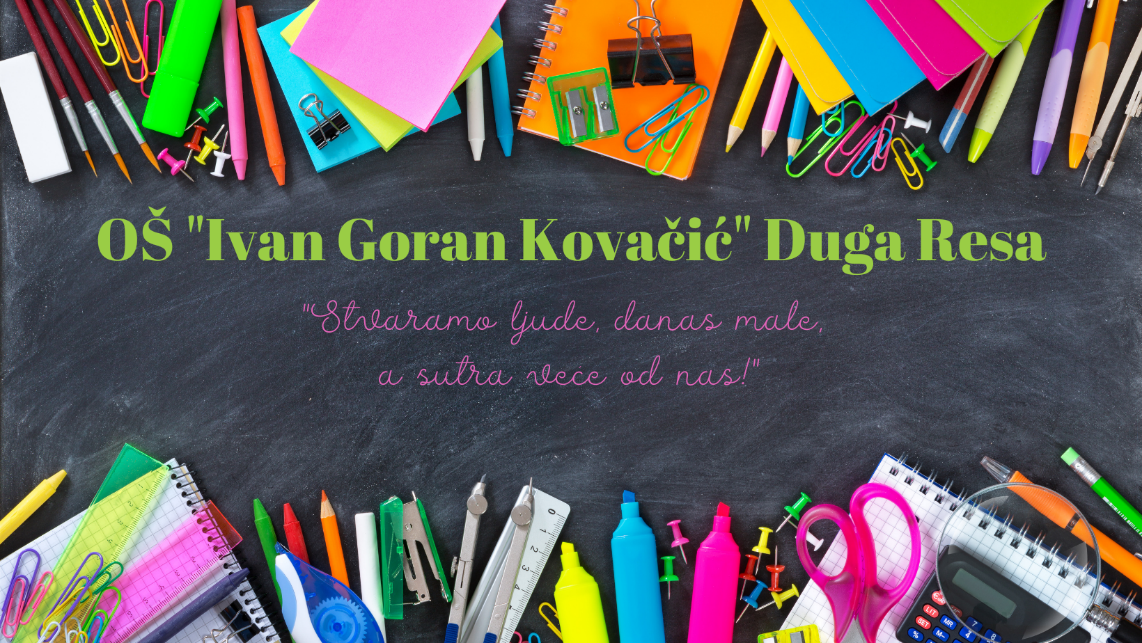 